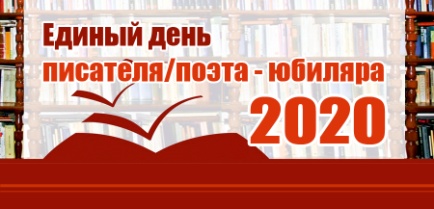 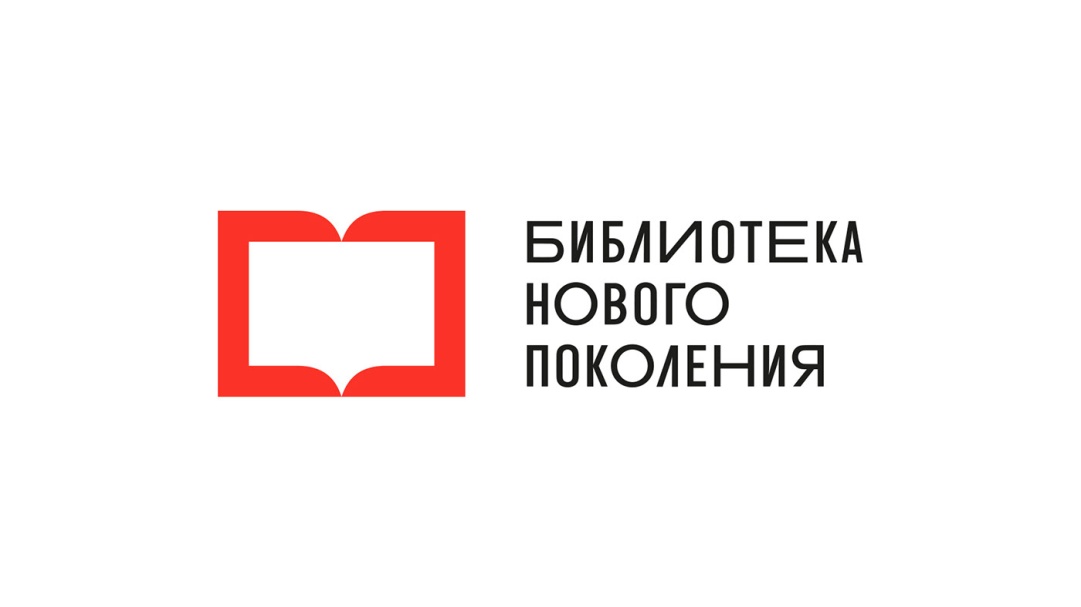 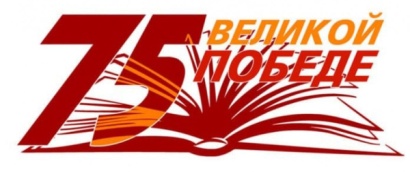 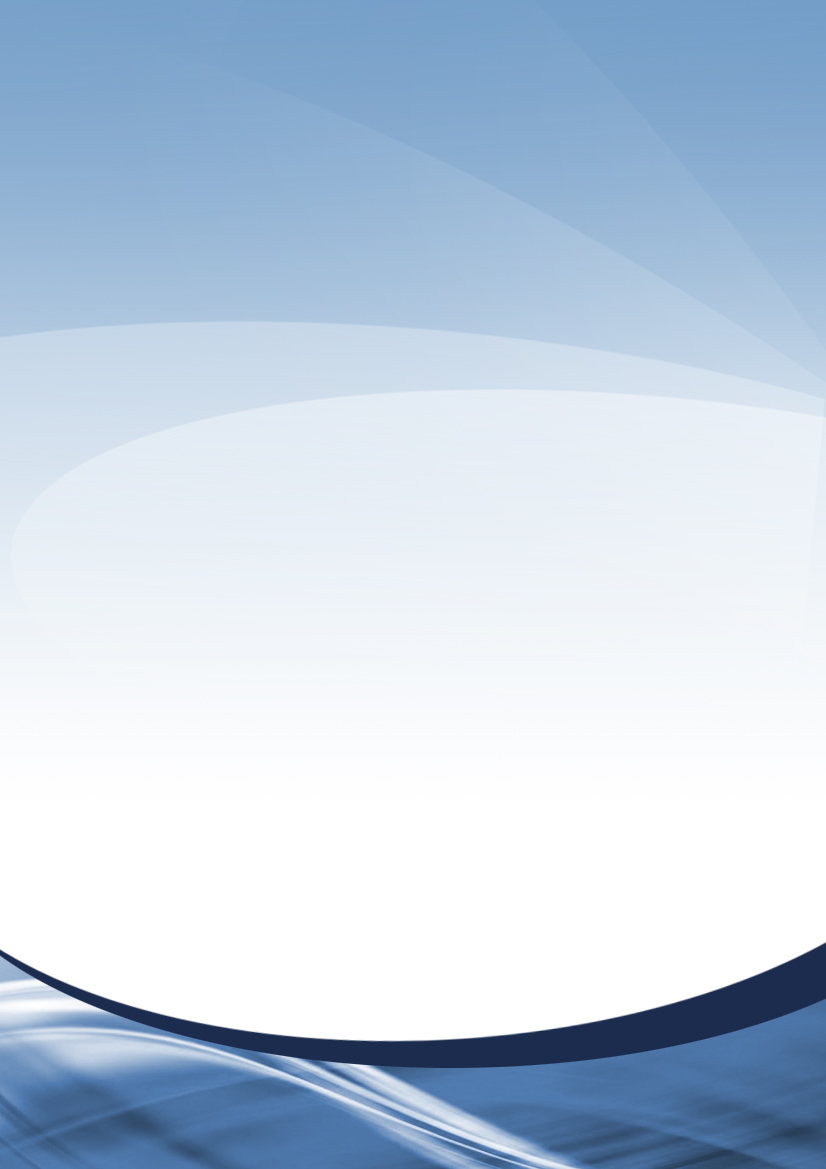 СодержаниеОсновные события годаГлавные события библиотечной жизни муниципальной территории.Главным событием 2020 года стала победа в ежегодном региональном конкурсе на самую читающую муниципальную территорию «Территория читающего детства», организаторами которого являются департамент внутренней и кадровой политики Белгородской области, управление культуры Белгородской области, ГКУК «Белгородская государственная детская библиотека А.А.Лиханова». Центральная детская библиотека стала победителем и обладателем почётного диплома, сертификата на приобретение литературы для детей.В знак 75-летия Победы Президент РФ подписал указ, согласно которому 2020 год объявлен Годом памяти и славы. Библиотеки МБУК «ЦБ Алексеевского городского округа» приняли участие в проведении Всероссийской патриотической акции «Женское лицо Победы», Всероссийской акции «Библионочь-2020», областной бессрочной акции «#БелгородскиеПисьмаПобеды», областного проекта по созданию электронного альбома «Фотоистория Белгородчины: Великая Отечественная война», Проектах «#ОкнаПобеды» и «Бессметный Полк Онлайн», Интернет-эстафете «Строки Победы», акции «Семейный альбом» (см. стр.22). Безусловно, очень важным событием стало посещение центральной библиотеки ВРИО губернатора Белгородской области Вячеславом Гладковым. Директор МБУК «ЦБ Алексеевского городского округа» Наталья Бондаренко провела экскурсию, рассказала о работе в рамках реализации  Национального проекта «Культура», о новых возможностях и перспективах работы библиотеки, обратила внимание на востребованность современного технического оборудования, книжного фонда жителями округа. Вячеслав Владимирович оставил запись в книге отзывов:«Очень приятно было познакомиться с коллективом. Вижу большую заинтересованность и желание привлечь читателей. Всем жителям, посещающим библиотеку, хочу пожелать, чтобы книга была всегда вашим спутником по жизни».11 февраля с рабочим визитом центральную библиотеку посетил заместитель начальника Департамента внутренней и кадровой политики области, начальник управления культуры Белгородской области – К.С.Курганский, для которого была проведена экскурсия по обновлённой библиотеке. Почётный гость побеседовал с пользователями и оставил свои пожелания в «Книге ярких впечатлений и красивых событий».В 2020 году МБУК «Центральная библиотека Алексеевского городского округа» занесено в Федеральный реестр «Всероссийская Книга Почета» за активное участие в социально-экономическом развитии региона и на основании предложения органа исполнительной власти Алексеевского городского округа.Директор МБУК «ЦБ Алексеевского городского округа» Бондаренко Наталья Николаевна занесена  на районную Доску Почёта в номинации  «Лучший работник культуры». 17 апреля городская модельная библиотека №2 приняла участие в областном семинаре для специалистов муниципальных библиотечных учреждений Школа экологической культуры - организатор Белгородская государственная универсальная научная библиотека. С докладом «Библиотека – территория здоровья» – реализация проекта, направленного на повышение культуры здорового образа жизни молодежи выступила А.А.Савина, заведующая городской модельной библиотекой № 2 МБУК «Центральная библиотека Алексеевского городского округа». С помощью электронной презентации она рассказала о проведенной работе в рамках данного проекта.Центральной  библиотекой в 2020 году был организован Фестиваль книги и чтения «Алексеевка читающая», который проходил со 2 мая по 30 июля 2020 года.  В рамках фестиваля прошли конкурсы: «Буктрейлер к любимой книге», «Книга. Версия 2020»,  «История города А», Book Look. Информация о прохождении фестиваля была представлена в социальных сетях библиотеки: «Одноклассники» и «ВКонтакте». Конкурс «Буктрейлер к любимой книге» вызвал огромный интерес. На него было подано более 30 заявок. Помимо участников из Алексеевского городского округа в фестивале приняли участие  Грайворонский и Ровеньской районы, Омская область  Исилькульский район, село Баррикада.На конкурс «История города А» были представлены литературные истории, реальные и вымышленные, рассказывающие о любимом городе Алексеевка, улице, доме, семье, человеке. Работы были изложены в жанре легенды, были, фантастического рассказа, детективной истории. Работы, занявшие призовые места, были размещены в социальных сетях https://vk.com/mbu_cb_alex.region?z=photo291710968_457243999%2Falbum291710968_00%2Frev, https://ok.ru/group55271550877708/topic/151746241892364.В конкурсе «Book Look», все желающие предоставили фотографии на литературную тему: инсценирование сюжета какой-либо книги, выступление в образе определенного литературного героя, писателя или поэта. Все конкурсные работы были размещены в  альбоме «Book Look» в группе «Центральная библиотека г.Алексеевка». (https://ok.ru/group55271550877708/topic/151844600025100.Победители каждого конкурса получили дипломы 1, 2 и 3 степени, а остальные  участники – сертификаты за участие.В рамках Фестиваля велась рубрика «Поэтическая страничка», где члены литературного клуба «Крыло» представляли своё творчествоhttps://ok.ru/group55271550877708/topic/151421035614220  https://ok.ru/group55271550877708/topic/151528506593292  Были созданы Виртуальные книжные выставки по раскрытию фонда: «Книги серии ЖЗЛ», https://ok.ru/video/1527716514316 , «Писатели-фронтовики. Они показали войну без прикрас» https://ok.ru/video/1542916278796.Центральная библиотека знакомила своих пользователей с жизнью и творчеством писателей-юбиляров: https://ok.ru/group55271550877708/topic/151590305140748, О. Берггольц https://ok.ru/group55271550877708/topic/151594728427532, С.Есенин (https://ok.ru/video/1544826391052 и др.Были проведены: литературный блиц  https://ok.ru/video/1532281293324, литературный тест «Определите источник цитаты» https://ok.ru/group55271550877708/topic/151649709264908.  1.2. Федеральные, региональные и муниципальные нормативно-правовые акты, оказавшие влияние на деятельность муниципальных библиотек в анализируемом году.- Областная долгосрочная комплексная, межведомственная, целевая программа профилактики правонарушений, борьбы с преступностью, обеспечения безопасности дорожного движения на 2013-2020 годы; - «Руководство по качеству создания и организации деятельности модельных библиотек Белгородской области»; - «Развитие культуры и искусства Белгородской области на 2014 – 2020 годы»;- «Развитие культуры и  искусства Алексеевского района на 2015-2020 годы».2. Библиотечная сетьБиблиотечную деятельность в Алексеевском городском округе осуществляют 33 общедоступные (публичные) библиотеки, которые входят в состав МБУК «Центральная библиотека Алексеевского городского округа». Из общего числа библиотек - 26 находятся в сельской местности, 7 – в городе, из них, специализированных детских библиотек (включая центральную детскую библиотеку) – 3. Создано 25 модельных библиотек, из них 1 – библиотека нового поколения.В 2020 году библиотечная сеть сохранена. Наличие транспортного средства – 1.В 2020 году статус «модельная» подтвердила Щербаковская модельная библиотека.                                          Доступность библиотечных услугОбеспеченность библиотеками населения в разрезе муниципальных образований соответствует нормам. Среднее число жителей на одну библиотеку – 1844 человека.Населенных пунктов и жителей, не имеющих возможности доступа к библиотечным услугам, нет. В тех населенных пунктах, где нет библиотек, организованы пункты выдачи и надомное обслуживание. Количество внестационарных пунктов выдачи – 86.Городская библиотека №47, Божковская и Тютюниковская сельские библиотеки работают по сокращенному графику. Ставка специалистов – 0,5.3. Основные статистические показателиОхват библиотечным обслуживанием населения в отчетном году составил 61,4%, что на 1,1%  меньше в сравнении с 2019г. и на 2,1% с 2018г.МБУК «ЦБ Алексеевского городского округа» оказывает населению 2 муниципальные услуги в электронном виде  «Предоставление доступа к оцифрованным изданиям, хранящимся в библиотеках, в том числе к фонду редких книг, с учетом соблюдения требований законодательства Российской Федерации об авторских и смежных правах», «Предоставление доступа к справочно-поисковому аппарату библиотек, базам данных». Ежеквартально предоставляется в администрацию Алексеевского городского округа Мониторинг количества государственных и муниципальных услуг, предоставляемых в электронном виде населению области, от общего количества услуг, в разрезе способов обращения и Информацию о предоставлении муниципальной услуги. Анализ основных контрольных показателейВ связи с распространением коронавирусной инфекции, МБУК «ЦБ Алексеевского городского округа» временно перешла на дистанционное обслуживание пользователей. После объявления режима всеобщей самоизоляции, запретов на обслуживание пользователей, проведение культурно-массовых мероприятий в традиционном формате, на основании письма Управления культуры Белгородской области от 07.07.02020г. №19-11 11/36 «О внесении изменений в целевые показатели эффективности 2020 г.» изменилась динамика всех основных контрольных и относительных показателей системы.  Так, число пользователей в 2020 году составило 37129 человек, что составило разницу в сравнении с 2019 г. на 3%., в сравнении с 2018 г. на 2%. Количество посещений в отчетном периоде составило 288749, что в сравнении с аналогичным периодом 2019 г. составило разницу на 28 %, а с 2018 г. на 26%. Изменилось и количество посещений на культурно-просветительских мероприятиях, на 53% к 2019 г., на 50% к 2018 г. и составило за 2020 год – 41122.Количество посещений Web-сайта библиотеки – 25990 (+9959).Изменение данного показателя произошло по причине необходимости перехода к дистанционным формам работы, перевода массовых мероприятий на онлайн-формат.  Документовыдача по системе за отчетный период составила 563879 экземпляров документов, что составило разницу в сравнении с 2019 г. на 29%, в сравнении с 2018 г. на 27%. Количество выданных документов удаленным пользователям составило 46008 экз.Относительные показатели: читаемость – 15 (-6), посещаемость – 8 (-2,5) и обращаемость – 1,4 (-0,6)Количество выданных справок и предоставленных консультаций посетителям библиотек – 24701. Экономические показатели в 2020 году составили: расходы на обслуживание одного пользователя – 834 руб., расходы на одно посещение – 79 руб.,расходы на одну документовыдачу – 40 руб. Платные услуги предоставляются библиотеками Алексеевского городского округа с целью удовлетворения дополнительных информационных потребностей пользователей, расширения спектра услуг, повышения комфортности, интенсификации использования имеющихся ресурсов и оборудования, укрепления материально-технической базы библиотеки, усиления экономической заинтересованности персонала. Как показывает практика, по-прежнему, наиболее востребованы виды платных услуг связанные с применением ИКТ. В 2020 году сумма от оказания платных услуг составила 18 000 рублей, из них 13 000 рубле – аренда помещений, 5 000 рублей оказание услуг, связанных с применением ИКТ. Наиболее востребованными стали: ксерокопирование (2300 руб.); распечатка текста (1900 руб.); ламинирование – (1350 руб.). Проанализировав деятельность библиотек в 2020 году, можно сказать, что динамика контрольных показателей может быть положительная, только при стабилизации обстановки в стране. Но в своей деятельности необходимо постоянно совершенствоваться в поиске новых форматов онлайн-мероприятий, способствующих привлечению читателей, организации их досуга.4. Библиотечные фонды (формирование, использование, сохранность)4.1 Состояние совокупного фонда. Динамика за 3 года.           На конец 2020 года книжный фонд насчитывает 397445 экз. Из них: 345142 экз. книг, 50294 экз. брошюр и журналов, 328 экз. аудиовизуальных, 1681 электронных ресурсов: 19% от общего объёма фонда составляет общественно – политическая литература, 6% - естественные науки, 8,1% - техника и сельское хозяйство, 4,5% искусство и спорт, 62,4% - художественная литература.             Как видно из таблицы, фонд ежегодно уменьшается. Это обусловлено тем, что в течение последних 3-х лет было уделено особое внимание списанию  ветхих и устаревших по содержанию документов (без учёта периодических изданий), приобретенных до 1979 года. Также за истекшие периоды значительно подорожала закупка документов.4.2 Общая характеристика совокупного фонда муниципальных библиотек                       (объём  видовой)Состояние фонда по отраслевому составу4.3 Движение совокупного фонда муниципальных библиотек Обновляемость фондов:  Исходя из таблицы видно, что обновляемость общего фонда по сравнению с 2019 годом уменьшилась на 0,4%. Это связано с тем, что в связи с Национальным проектом «Культура РФ»  в 2019 году поступлений документов было на 1987 экз. больше чем в 2020 году.Обращаемость фонда          Обращаемость книжного фонда в 2020 году составляет в среднем 1,5 при норме от (1,7- 2), это связано с неблагоприятной эпидемиологической обстановкой, из-за которой библиотека не обслуживала читателей более двух месяцев.Книговыдача по отраслям знанийКоэффициент использования книжного фонда  по отраслям за 2020 г. составляет:Из данной таблицы видно, что коэффициент использования книжного фонда по отраслям,  в основном, соответствует нормативу. 4.3.1 Поступило документов, в т.ч. по видам документов         В отчётном году на 1987 экз. уменьшилось поступление документов. Это связано с тем, что в 2019 г. было выделено дополнительное финансирование  по Национальному проекту «Культура РФ».Поступление периодических изданий           Как видно из таблицы, в 2020 году комплектов периодических изданий поступило на 54 меньше. Так как в 2019 году на периодические издания выделялись дополнительные  средства в рамках проекта «Культура РФ».                                       Поступление  в 2020 г. с учетом периодики.В среднем на 1 городскую библиотеку  - 512 экз.В среднем на 1 сельскую библиотеку –    225 экз.Документообеспеченность (с учётом периодических изданий):                                                                  на одного жителя -      6,6                                                                  на одного читателя   - 10,7Поступления в фонды муниципальных библиотекпечатных изданий. Соблюдение норматива ЮНЕСКО                                                             (250 документов в год на 1000 жителей)Как показано в таблице норматив ЮНЕСКО (250 документов в год на 1000 жителей) не выполняется, по причине ежегодного подорожания печатных изданий.4.3.2 Выбытие из фондов муниципальных библиотекс указанием причин исключения из фондаВыбытие документов, в т.ч. по видам документов.В течение года осуществлялся строгий контроль за списанием литературы из структурных подразделений библиотеки. Наибольший объём списания, как и в предыдущие годы, приходится на книги, за ними следуют брошюры, периодические издания, аудиовизуальные средства и электронные ресурсы. В течение последних лет наметилась тенденция к уменьшению библиотечного фонда, т.к. списание превышает пополнение во многих библиотеках. Например,  за отчетный период  из фонда библиотек было списано 11422 экземпляра документов. Это на 1986 экз. больше, чем поступило. Такое списание обусловлено тем, что в фондах библиотек  скопилось большое количество устарелых по содержанию  документов и ветхих, приобретенных до 1979 года, не подлежащих хранению по санитарным нормам. 4.4. Анализ и оценка состояния и использования фондов библиотек, находящихся в составе библиотечной сети, а также фондов библиотек – структурных подразделений.Важным аспектом деятельности отдела комплектования и обработки является изучение использования фонда. Учитывается его динамика, что выявляется с помощью анализа разделов фонда. В отчётном году в фондах городских и сельских библиотек   проведён анализ 4 отдела «Сельское и лесное хозяйство» Такая таблица  позволяет дифференцировать фонд отдела на активную его часть     (книги выдавались 6-10 раз, сверхактивную (свыше 10 раз), малоиспользуемую (3-5 раз) и пассивную часть (0-2))Как видим из таблицы, пассивная часть  составляет всего 16,9%  от всех  состоящих в фонде документов 4 отдела по сельскому и лесному хозяйству. В отчётном году большим спросом пользовалась литература, приобретённая по Национальному проекту « Культура РФ». Это книги по сельскому хозяйству, научно-популярного характера, издания для досуга и учебная литература. Большая часть пассивного фонда – это книги, не вызвавшие интереса и книги узкого спроса. Также пассивную часть составляют документы, устаревшие по содержанию и ветхие. Такие к сожалению, имеются почти  в каждой сельской библиотеке. Пассивная часть фонда требует пристального внимания со стороны заведующих библиотек. Необходимо ветхие и устаревшие по содержанию документы исключить из фонда. Усилить популяризацию литературы, не вызвавшей интереса в отчётном году при помощи книжных выставок и соответствующих мероприятий.4.5 Финансирование комплектования, согласно Форме 6 –НК(объёмы, основные источники)       на 1 жителя – 22,2 руб.       на 1 читателя – 36,0 руб.       на 1 читателя – ребенка – 46,2 руб.В 2020 году финансирование на комплектование фонда составило - 1337400 руб. Все средства были предоставлены из местного бюджета.  4.6. Краткие выводы по подразделу. Основные тенденции в формировании и использовании фондов.Документный фонд библиотек города Алексеевка и Алексеевского городского округа насчитывает 397445 экземпляров отраслевой, учебной, художественной литературы, который играет важную роль в образовательном, информационном пространстве городского округа. Работа с фондом библиотек  направлена на улучшение его основных свойств и качеств. Фонды библиотек формируются по запросам пользователей,  проверяются по Федеральному списку экстремистских материалов. Отслеживаются все литературные премии, новинки. Осуществлялся постоянный анализ развития книжного рынка. Документы приобретались при помощи торгов и котировок для благоприятного ценового режима.  Библиотечный фонд сегодня это: «все документы, предоставляемые библиотекой ее пользователям, включая документы, имеющиеся в библиотеке, и удаленные ресурсы, для которых оформлены права доступа, постоянного или временного». Таким образом, библиотечный фонд сегодня — это не только то собрание документов, которым библиотека владеет и которое физически находится в стенах библиотеки, но и электронные ресурсы, к которым она предоставляет доступ. 4.7. Обеспечение сохранности фондов.- соблюдение действующей инструкции по учету фондов;-проверка и передача фондов библиотек в условиях реструктуризации библиотечной сети;Вопросам сохранности библиотечных фондов в МБУК «ЦБ Алексеевского городского округа» из года в год уделяется особое внимание. Задача сохранности фондов становится все более трудной по мере их активного использования и старения. Проанализировав работу за период 2018–2020 гг., можно с полной уверенностью сделать вывод, что проверки библиотечных фондов проводятся регулярно в соответствии с «Инструкцией по учету библиотечного фонда», что позволяет оценить не только количественный, но и качественный состав документных фондов. По плану проводится 4 проверки в год.  В отчётном году из-за сложной эпидемиологической ситуации было проведено 3 проверки. В целях сохранности книжного фонда в отчётном году согласно графику были проведены проверки  фонда  в  Щербаковской, Советской, Алейниковской модельных библиотеках, (с общим объёмом фонда – 27299 экз.). На выявленную недостающую литературу было предложено сделать замену утерянных книг. Проверки фонда сочетались с его изучением (мониторингом), что способствует своевременному выявлению и изъятию непрофильных, устаревших, ветхих, дефектных изданий, «заболевших». Следует отметить, что такая литература имеется во всех библиотеках. Был проведен отбор и списание ретрофонда.4.8. Краткие выводы по подразделу. Основные проблемы обеспечения сохранности библиотечных фондов.          За отчётный период регулярные проверки фонда помогали установить, соответствует ли наличный фонд учетным документам, определили степень его сохранности, выявили недостатки в организации учета изданий и выдачи их читателям, а также документы, нуждающиеся в реставрации и ремонте. Проверки  проводились согласно «Перспективному плану проверок документных фондов». Проблем обеспечения сохранности библиотечных фондов – не выявлено. Физическая сохранность документов в удовлетворительном состоянии. Созданы оптимальные условия хранения, поддерживается необходимый световой режим, температурный, санитарно-гигиенический. Проводятся регулярные профилактические осмотры, систематическая гигиеническая их очистка, своевременная реставрация, мероприятия по воспитанию у читателей бережного отношения к книге.5. Каталогизация и оцифровка библиотечного фонда5.1. Создание электронных каталогов и других баз данныхВ последние годы приоритетным направлением является внедрение новых компьютерных технологий, меняющих информационный сервис, улучшающих качество и оперативность информационного обслуживания пользователей. Значимость информатизации и новых технологий сегодня несомненна, она позволяет библиотекам быть конкурентоспособными на рынке информационных услуг.МБУК «ЦБ Алексеевского городского округа» продолжает принимать участие в проектах по корпоративной каталогизации документов библиотечных фондов: –  Сводный электронный каталог муниципальных библиотек Белгородской области (СЭКМБ);–     Сводный каталог периодических изданий;–     Региональный свод «Книжные памятники Белгородчины»;Начало формы–     Краеведческая база данных статей; –     Полнотекстовая база данных «Газеты области»;–     Белогорье. Летописи. Сводная база данных  статей.С целью обеспечения возможности равного доступа пользователям к интеллектуальным ресурсам МБУК «ЦБ Алексеевского городского округа» принимает участие в создании Сводного электронного каталога муниципальных библиотек Белгородской области (СЭКМБ). На 01.01.2021г. электронный  каталог насчитывает 112 087 тыс. библиографических записей. В 2020г. был запланирован ввод текущих поступлений: 650 названий и 6 000 экземпляров. В Сводный электронный каталог муниципальных библиотек Белгородской области в отчетном периоде было внесено 2 777 названий текущих поступлений (+427,2% больше запланированного)  и  (-47,4% в сравнении с 2019г.); 8 577 экземпляров (+42,9 % от запланированного) и  (-26,4% в сравнении с 2019г.). В 2020г. прирост с учетом списания составил +751  (+0,7%) название. Всего ЭК составляет 112 087 наименований документов.Анализируя данные таблицы, можно сделать следующий вывод: количество названий текущих поступлений в СЭКМБ за отчетный период  уменьшилось на -52,7% в сравнении с 2019г. и -1,9% с 2018г., количество экземпляров уменьшилось на -18,4 % и -11,6% соответственно. На 01.01.2021г. общий объем фонда насчитывает 397 445 экземпляров документов. Без учета периодических изданий – 394 203 экземпляра. На 01.01.2021г. количество экземпляров в Сводном электронном каталоге муниципальных библиотек Белгородской области (СЭКМБ) составляет 437 200 экземпляров. С 2020 года была начата работа по размещению обложек для новинок литературы в СЭКМБ. За отчетный период общее количество новинок составило 712 обложек.В 2020 году было запланировано списание из ЭК 2 000 наименований и 50 000 экземпляров. За 2020г. из Сводного электронного каталога муниципальных библиотек Белгородской области  каталогизаторами отдела комплектования и обработки литературы списано  2 026 (+1,3%) названий и 12 533 экземпляра. Списание экземплярности за 2020 год из электронного каталога составляет 25% от запланированного. Количество списанных документов из общего фонда превышает количество списанных из СЭКМБ.Для Сводного электронного каталога муниципальных библиотек в формате RUSMARC было создано 9 новых записей (текущие поступления);  поставлено в отдел обработки БГУНБ  - 9 новых библиографических записей, что составляет 0,3% от общего количества текущих поступлений за 2020 год. Из Сводного каталога библиотек России (СКБР) было заимствовано 317  (11,4%) записей на текущие поступления; из Сводного электронного каталога муниципальных библиотек Белгородской области  (СЭКМБ)  – 131 (4,7%) запись. Проставлена сигла – 2320 (83,5%) названий.Таким образом, в Сводный электронный каталог муниципальных библиотек Белгородской области внесено 100% названий и экземпляров документного фонда, подлежащего вводу в Сводный электронный каталог муниципальных библиотек Белгородской области (СЭКМБ). На 01.01.2021г. списано из общего документного фонда на 1835 экземпляров меньше, чем изъято из электронного каталога. В 2020г. заштрихкодировано 873 экземпляра (+194% от запланированного) текущих поступлений абонемента центральной библиотеки. Общее количество штрихкодированной литературы составляет 30 235 экземпляров, что составляет 66,7% от книжного фонда абонемента  центральной библиотеки. В 2020г. из Сводного электронного каталога периодических изданий Белгородской области списано 10 наименований, внесенных базу данных в 2016 г., внесено 33 названия. Прирост составил  23 (+4,9%) названия. К концу отчетного периода объем записей  МБУК «ЦБ Алексеевского городского округа» составляет 489 (100%) названий.С 2010г. МБУК «ЦБ Алексеевского городского округа» участвует в создании Сводного каталога «Книжные памятники Белгородчины». В реестр внесены коллекции А.П. Кириленко, Т.Я. Ткачева, миниатюрные издания, издания серий «ЖЗЛ», «Библиотека мировой литературы для детей», «Библиотека Всемирной Литературы», книги с автографами,   издания "ACADEMIA", книги, изданные в годы Великой Отечественной войны 1941-1945 гг., книги, изданные с 1831 по 1917 гг., с 1918 по 1940 гг.  В 2020г. Сводный электронный каталог «Книжные памятники Белгородчины» увеличился на 6 библиографических записей (книги серий «ЖЗЛ» и книги с автографами). К концу года объем записей в Сводном электронном каталоге «Книжные памятники Белгородчины» составил 1 201 (+0,5%) название. В краеведческую базу данных статей за отчетный год  внесено 137 (+4,8%) записей. В полнотекстовую базу данных «Белогорье. Летописи» внесено 1 099  (+10,4%) записей. За 2020 год полнотекстовая база данных «Газеты области» пополнилась на 97 (+9,7%) записей. Совокупный объем собственных библиографических баз данных МБУК «ЦБ Алексеевского городского округа», объем электронных каталогов муниципальных библиотек, из них объем электронного каталога, доступного в сети Интернет представлен в таблицах.Итого, за отчетный период создано и приобретено 2113 (+1,7%) записей. Общий объем баз данных составляет 129 509 записей. В отчетном периоде также продолжилась  работа и с традиционными карточными каталогами. Они редактировались и пополнялись новыми разделами. Анализируя вышеизложенное, можно сделать следующие выводы о состоянии и использовании электронных ресурсов. В использовании электронных ресурсов прослеживается положительная динамика. Прирост составляет +1,7%. Увеличилось количество записей в Сводном каталоге «Книжные памятники Белгородчины» на +0,5%, Сводной базе данных «Белогорье. Летописи» +10,4%, Краеведческой базе данных статей  +4,8%, полнотекстовой базе данных «Газеты области» +9,7%, в  Сводном электронном каталоге периодических изданий Белгородской области прирост составляет +4,9%. В Сводном электронном каталоге муниципальных библиотек Белгородской области (СЭКМБ) ввод количества библиографических записей уменьшился в среднем на 27,3%,  а ввод экземпляров уменьшился на 15%.  5.2. Оцифровка документов библиотечного фонда муниципальных библиотекОбъем электронной (цифровой) библиотеки, сформированной МБУК «ЦБ Алексеевского городского округа» составляет 4169 названий документов и 49 462 страницы на 1 января 2021 года: –   БД  «Газеты области» - 565 названий, –   БД «Летописи» - 2022 названия,–   БД Собственные электронные базы -1582 названийИз них в открытом доступе для пользователей – 820 названия и 3363 страницы документов (оцифрованных).Также, специалистами фонда редких книг БГУНБ было оцифровано 48 экземпляров (30 109 страниц по библиографическому описанию и  18 033 скана) документов. Для записи на съемные носители в фонд редких книг БГУНБ были переданы CD-диски.Общее количество обращений пользователей к БЗ  за отчетный период составляет 15 750: СЭКМБ – 12 334, Краеведение (статьи) – 1306, Книжные памятники – 605, Газеты области – 408, Периодические издания – 40, Летописи – 1057.    Общее количество обращений к БД  составляет за отчетный период 148 146: СЭКМБ – 130381, Краеведение (статьи) – 3370, Книжные памятники – 1135, Газеты области – 938, Периодические издания – 3460, Летописи – 8862.          Сравнивая данные таблицы, можно сказать, что наблюдается тенденция к увеличению количества обращений пользователей МБУК «ЦБ Алексеевского городского округа» в 2020 г. на +44.1%.  Общее количество обращений к БД уменьшилось на -6,2%.5.3. Обеспечение удаленным пользователям доступак полнотекстовым документам электронных библиотечных системЭлектронная библиотека формируется и используется с целью обеспечения оперативного и  качественного информационно-библиотечного обслуживания всех категорий пользователей; обеспечения  массового доступа к информационным ресурсам МБУК «ЦБ Алексеевского городского округа» и расширения круга её услуг; обеспечения доступа к информации, существующей в электронном виде. Библиотека обеспечивает учёт, научно-техническую обработку электронных документов и изданий, отражение их в справочно-библиографическом аппарате, организует доступ к ним через электронный каталог.Информационным ресурсом является фонд электронных документов и изданий, доступ к которым осуществляется посредством электронного каталога  и являющейся частью единого фонда библиотеки. Одним из актуальнейших вопросов учета библиотечного фонда является учет электронных ресурсов удаленного доступа - документов, размещенных на внешних технических средствах, получаемых библиотекой во временное пользование через информационно-телекоммуникационные сети.За отчетный период объем ресурсов, обеспечивающий удаленным пользователям доступ к полнотекстовым документам электронных библиотечных систем,  составил 30 баз данных  (пакетов) и 24 004 456 назв./экз.Из них:- инсталлированные документы – 2 базы данных (пакета) 3 470 214 назв./экз.,- сетевые удаленные документы  – 28 баз данных (пакета) 20 534 242 назв./экз.В 2018 году был заключен договор №101/НЭБ/2690 от 16.01.2018 на 5 лет с Национальной Электронной Библиотекой, обеспечивающий безвозмездный доступ к объектам НЭБ. Доступ к базам данных НЭБ осуществляется во всех библиотеках. Общий объем посещений составил  1141.5.4. Представительство МБУК «ЦБ Алексеевского городского округа»в сети ИнтернетПеред библиотеками стоит задача совершенствования информационного сервиса, предоставления потребителям информационных услуг более высокого уровня. Развитие средств доступа пользователей к российским и зарубежным ресурсам через глобальную сеть Интернет как ничто иное способствует этому. В настоящее время доступ к ресурсам Интернет имеют все библиотеки Алексеевского городского округа. В отчетном году в Жуковскую и Колтуновскую модельные библиотеки приобретены новые персональные компьютеры, в Иловскую модельную библиотеку приобретены ламинатор, цветной принтер и проектор с экраном. Основным условием выполнения библиотеками своей общественной миссии является модернизация их деятельности, которая позволяет внедрить автоматизированные процессы в информационно-библиографическое обслуживание читателей, учет и обработку документов, создать электронные каталоги, библиографические и фактографические базы данных. Ни одно культурно-досуговое мероприятие не обходится без инноваций: видеоуроки, видеовикторины, презентации  сопровождают практически каждое мероприятие, что особенно актуально в условиях пандемии. Возможности новых технологий сегодня используют в своей деятельности все библиотеки.Библиотека активно стремится представить себя в цифровом сообществе. Для этого прорабатывается интерфейс и структура сайта, происходит поиск уникальных материалов, которые могут привлечь внимание пользователей к сайту библиотеки. Техническое обеспечение библиотек изменило все традиционные направления и формы их деятельности. Кроме обычной версии сайт представлен в версии для слабовидящих, которая позволяет более комфортно работать людям с ограничениями жизнедеятельности и здоровья. За отчетный период проводилась работа с сайтом библиотеки - http://cbs.bip31.ru/. На сайте представлены новости библиотечной жизни, информация о подразделениях библиотеки, ее программах, справочном аппарате, методические рекомендации, проектная деятельность и т.д. В течение года осуществлялись техническая поддержка, администрирование, информационное сопровождение, редактирование, обновление  материалов. Обновлялась информация по мере проведения мероприятий, которые описаны и подтверждены фотоотчетом в рубрике Новости. По истечении календарного года вся информация помещается в архив сайта. Через сайт организован доступ к порталу Госуслуги, а также размещены видеоролики, которые помогут пользователю в полной мере воспользоваться данным порталом.Активно ведется работа на портале «Культура РФ», на котором размещаются анонсы предстоящих мероприятий, обзоры проведенных мероприятий. Напрямую через портал размещаются публикации в социальных сетях, в аккаунтах и группах центральной библиотеки и Управления культуры администрации Алексеевского городского округа. В работе используются Twitter, «Одноклассники», «ВКонтакте», Instagram, видеохостинг YouTube. На сегодня библиотеки МБУК ЦБ «Алексеевского городского округа» активно используют возможности интернет-сообществ, социальных сетей, блогов для своего позиционирования, для поддержания отношений и формирования мнения у самой активной, самой влиятельной части целевой аудитории библиотек. Социальная сеть служит площадкой для обсуждения, продвижения услуг библиотеки.В Сети (online) сближение людей происходит быстрее, чем в реальной жизни (offline). Поэтому вполне логично, что библиотеки должны стараться использовать сеть не как средство воздействия, а как средство взаимодействия.Текущая реализация социального взаимодействия основывается на принципе формирования групп по предопределённым связям – друзья, одноклассники и однокурсники, коллеги, семья.При разработке концепции страницы многие библиотеки, как правило, опираются на собственное представление о том, что может быть интересно посетителю, полагаются на опыт и обширный круг знакомств, который активно используют, авторы описывают библиотечную жизнь изнутри. Причём описывают без всякого официоза, с дружеской интонацией, юмором, иногда иронией и самоиронией и, конечно, от первого лица. Зашедший на страничку пользователь может быть уверен, что говорит именно с теми, кто искренне считает, что это место стоит посещать и даже любить. В социальных сетях создается ощущение постоянного движения, обновления, событийности. Информационные поводы для публикаций (и встреч) могут быть самые разные – день дарения книг, встреча с интересными людьми, обучающие семинары и др.Страницы имеют широкий набор функций и возможностей, которые позволяют эффективно общаться с аудиторией.Группы созданы для тех, кто хочет общаться с группой друзей по какому-то конкретному поводу или хочет выразить своё мнение. Однозначного ответа на вопрос «Что лучше, какую социальную сеть предпочесть той или иной библиотеке?» нет. А библиотека будет там, где её пользователи, то есть позиционируется повсюду. 	В приложении представлена таблица, в которой в полной мере собраны ссылки на аккаунты библиотек МБУК «ЦБ Алексеевского городского округа» в социальных сетях:Одноклассники – 28 аккаунтовВКонтакте – 25 аккаунтовФейсбук – 8 аккаунтовТвиттер – 12 аккаунтовИнстаграмм – 3 аккаунта.Учреждения МБУК «ЦБ Алексеевского городского округа» работая в социальных сетях, оптимизируют связь с пользователями библиотеки и широкой общественностью, интересующейся услугами библиотеки и ее деятельностью в целом; общение через социальные сети, которое стало еще более актуально в условиях пандемии отчетного 2020 года, вызывает доверие и уважение в привычной среде общения пользователей, при общении с коллегами происходит обмен опытом и получение оперативной обратной связи, наблюдается повышение обращаемости к сайту и посещаемости библиотеки. Так все библиотеки включились в данную среду и активно работают в этом направлении. 5.5. Анализ состояния и использования электронных ресурсовАнализируя вышеизложенное, можно сделать следующие выводы о состоянии и использовании электронных ресурсов МБУК «ЦБ Алексеевского городского округа». В состоянии и использовании электронных ресурсов прослеживается положительная динамика. Прирост собственных баз данных на 01.01.2021 года составил +1,7%. Объем базы данных «Книжные памятники Белгородчины» увеличился на +0,5% за 2020г. за счет поступления книг серий «ЖЗЛ» и книг с автографами. Оцифровано 48 экземпляров документов, которые не пользуются правовой охраной произведения, на которые истек срок действия авторского права. Это количество составляет 4% экземпляров от общего объема «Книжных памятников Белгородчины». На +4,8% увеличился объем Краеведческой базы данных статей. За истекший период база данных  «Газеты области» пополнилась на +9,7%, Сводная база данных «Белогорье. Летописи» +10,4 %. Объем единиц электронного каталога периодических изданий увеличился на +4,9%.В Сводном электронном каталоге муниципальных библиотек Белгородской области (СЭКМБ) ввод количества библиографических записей уменьшился в среднем на -27,3%, а ввод экземпляров уменьшился на -15%. Списание из ЭК составило -3,1% названий,  -16% экземпляров.  Это связано с тем, что в 2019г. центральная библиотека стала победителем Национального проекта «Культура» в части касающейся создания модельных библиотек – библиотек нового поколения. Было дополнительно внесено в ЭК 5 788 наименований книг, брошюр и 274 названия электронных ресурса.Внесено 100% названий и экземпляров от общего фонда МБУК «ЦБ Алексеевского городского округа», подлежащего вводу в Сводный электронный каталог муниципальных библиотек (СЭКМБ).  Общее количество обращений пользователей к БД  МБУК «ЦБ Алексеевского городского округа» за 2020 год увеличилось на +44,1 %, общее количество обращений МБУК «ЦБ Алексеевского городского округа» уменьшилось -6,2 %. К концу отчетного периода объем ресурсов, обеспечивающий удаленным пользователям доступ к полнотекстовым документам электронных библиотечных систем, составил 30 БД и 24 004 456 назв./экз. 5. 6. Краткие выводы по разделу.Общие проблемы формирования и использования электронных ресурсовАнализируя вышеизложенное, можно сделать следующий вывод. Сравнивая данные за 2018-2020 гг. наблюдается положительная динамика по увеличению объема библиографических записей в Сводном электронном каталоге муниципальных библиотек Белгородской области (СЭКМБ), Сводном каталоге периодических изданий, Региональном своде «Книжные памятники Белгородчины», Краеведческой базе данных статей, Полнотекстовой базе данных «Газеты области», Сводной базе данных «Белогорье. Летописи»; а также по увеличению количества обращений. Общее количество обращений пользователей к БД  за 2020 год увеличилось на +44,1 % и составило 15750 обращений.В Сводный электронный каталог муниципальных библиотек Белгородской области (СЭКМБ) фонд МБУК «ЦБ Алексеевского городского округа» внесен 100%. За счет увеличения количества поступления объем библиографических записей увеличился.  В 2021 году будет продолжено изъятие из электронного каталога актов списания библиотечного фонда, поступивших в 2018-2020 гг.6. Организация и содержание библиотечного обслуживания пользователей6.1. Общая характеристика основных направлений библиотечного обслуживания населения муниципального образования, с учетом расстановки приоритетов в анализируемом году.Деятельность библиотек МБУК «ЦБ Алексеевского городского округа» осуществлялась по таким направлениям как: героико-патриотическое, экологическое, духовно-нравственное воспитание, правовое просвещение, пропаганда семейных ценностей и ответственного родительства. Особое внимание уделялось программно-проектной деятельности. 6.2. Программно-проектная деятельность библиотек.В 2020 году в МБУК «ЦБ Алексеевского городского округа» реализовывалось 7 собственных проектов, из них 4 – бережливых. Бюджет проектов составил: 7 000 рублей. Помимо этого библиотеки ведут работу в рамках программ: по краеведению - 9 библиотек, с социально-незащищенной категорией пользователей – 3 библиотеки; с молодежью – 2 библиотеки, с детьми – 6.	«Добру откроется сердце ребенка» - оказание содействия в развитии творческого и интеллектуального потенциала у детей, попавших в трудную жизненную ситуацию посредством организации социокультурной деятельности Советской модельной библиотеки. В ходе реализации проекта были организованы и проведены мероприятия: акция «Тёплым словом, тёплым делом» в рамках которой библиотекарь вместе с ребятами из центра «Семья» посетили труженицу тыла А.П.Ткаченко, дети вручили ей сладкие подарки и книгу о периоде оккупации Алексеевского района. 	Организованы и проведены мастер–классы: цветы из фоамирана «Весеннее пробуждение», по изготовлению лэпбука «Праздники осени» https://vk.com/id462258718?w=wall462258718_317%2Fall, игровые мероприятия «Игробум» https://ok.ru/profile/569703975779/statuses/152056887928931. Конкурс чтецов "Золотая россыпь стихов» https://vk.com/id462258718?w=wall462258718_316%2Fall	Завершился проект фестивалем детского творчества «Говорит планета детства» https://ok.ru/profile/569703975779/statuses/152491706509411, https://vk.com/id462258718?w=wall462258718_358%2Fall. 	В результате реализации проекта проведено более 30 мероприятий, направленных на развитие творческих и интеллектуальных способностей у детей, попавших в трудную жизненную ситуацию. Всего приняло участие 25 детей из МБУ МЦСПСиД «Семья».	«Подвигом славны твои земляки» - сохранение преемственности связи поколения как фактора социального и духовного развития населения. Успешно реализован проект по созданию электронного мини-музея на базе городской детской модельной библиотеки №4 «Сохраняя связь времен». В результате проекта было оцифровано 150 экземпляров экспонатов краеведческих материалов о родном крае. Весь подготовленный материал размещён на сайте Центральной детской библиотеки в разделе «Читателям» в подразделе «Мини-музей». Данный проект направлен на увековечивание памяти о героях, выдающихся деятелях, прославивших свой край. Организация краеведческо-поисковой деятельности библиотеки по сбору не менее 20  материалов о героях, выдающихся деятелях, прославивших родное село путём создания электронного ресурса.	С 15.10.2020г. начал реализацию проект «Мы нужны друг другу» - осуществление социопартнерской деятельности как эффективного средства социализации молодежи Алексеевского городского округа. Цель которого: создание механизма социального партнерства, направленного на развитие молодежного потенциала с вовлечением молодежи в количестве 350 человек к 31 августа 2021 года.	В рамках данного проекта согласно календарному плану – графика работ была разработана анкета для выявления отношения молодежи к созданию клуба и проведено анкетирование «Интересы современной молодежи». Заключен договор о сотрудничестве с Алексеевским агротехническим техникумом. Проведена организационная работа по созданию клуба #Движениевбудущее. Организован конкурс на лучший логотип молодежного клуба #Движениевбудущее.	Размещена информация о начале реализации проекта «Мы нужны друг другу» и создании клуба #Движениевбудущее на страницах ВКонтакте, Одноклассниках, Фейсбуке городской модельной библиотеки № 2.  	Проект направлен на развитие молодежного потенциала, посредством создания клуба.	Реализация бережливых проектов.	В библиотеках МБУК «ЦБ Алексеевского городского округа» были успешно реализованы бережливые проекты: 	«Оптимизация процесса надомного обслуживания читателей  в библиотеке» (городская модельная библиотека №1), в рамках которого разработаны: методические рекомендации по работе  в мессенджерах; алгоритм обслуживания читателей-надомников; правила обслуживания читателей-надомников волонтерами; правила внесения заказа в Картотеку докомплектования библиотечного фонда; график работы с читателями-надомниками; соглашение с отделом ООИФ и МБА о приоритетном обслуживании надомников; практикум по работе с МБА и электронной доставке документов;  памятки «Современные средства связи и их возможности» и «Знакомьтесь: электронные базы данных БГУНБ»; пособия «МБА и ЭДД  Вам помогут всегда» и «Специфика работы с читателями-инвалидами».	 «Оптимизация процесса по предоставлению сведений для составления итоговой информации о мероприятиях для читателей-детей в библиотеках МБУК «ЦБ Алексеевского городского округа» (городская детская модельная библиотека №3). В рамках проекта изготовлены: памятка по внутриорганизационным коммуникациям; Методические рекомендации для работы в группе WHATSAPP; алгоритм составления информации о мероприятии; график предоставления информации о мероприятиях; чек-лист приемки информации; регламент по постингу информации в социальных сетях; список ответственных сотрудников за предоставление информации о мероприятии; регламент работы методического отдела центральной районной детской библиотеки МБУК «ЦБ Алексеевского городского округа; проведены тренинги по работе в группе.«Оптимизация процесса сбора документов для создания электронной краеведческой экспозиции в библиотеке» (городская детская модельная библиотека №4). В рамках проекта: сократилось время на отбор краеведческих документов на 30%; сократить время протекания процесса на 450-607 минут, т.е. на 35-37% ; сократились трудозатраты на 20,5-25,5% чел./час в месяц ; улучшен метод систематизации краеведческих документов на 45% ;увеличено количество посещений сайта Центральной  детской библиотеки на 30% по итогам проведенного мониторинга.«Оптимизация процесса сбора информации  для составления плана работы отдела обслуживания центральной библиотеки» (центральная библиотека). В рамках проекта изготовлены: «Алгоритм  составления плана работы библиотеки»; закладка «Стресс. Как справиться?»; памятка «Секреты профессионального общения»; Методическое пособие о перспективной деятельности библиотеки; рекламный дайджест по внедрению инноваций в планирование «Есть идея»; Методические рекомендации  по структуре плана работы библиотеки; Методические рекомендации для работы в группе Viber. Были проведены: обучающий практикум, практические занятия с сотрудниками отдела обслуживания, обмен опытом с коллегами, итоговое анкетирование участников проекта.Библиотеки приняли участие в корпоративных проектах: «Укрепление общественного здоровья населения Алексеевского городского округа на 2020-2024 годы»; «С песней по дорогам фронтовым» - организация и проведение Марафона Победы, приуроченного к 75-летию Победы в ВОВ». Участие в конкурсах на соискание грантов6.3. Культурно-просветительская деятельностьГероико-патриотическое воспитаниеГод памяти и славыБиблиотеки МБУК «ЦБ Алексеевского городского округа» приняли участие в проведении областной бессрочной акции «#БелгородскиеПисьмаПобеды». Специалистами сектора краеведения были отобраны видеозаписи громких чтений писем военных лет, написанных земляками – алексеевцами, которые впоследствии составят региональный электронный ресурс под одноименным названием акции «#БелгородскиеПисьмаПобеды». Всего было представлено 11 видеозаписей.В рамках реализации областного проекта по созданию электронного альбома «Фотоистория Белгородчины: Великая Отечественная война», сектором краеведения собран фотоматериал и создан электронный альбом с фотографиями военных лет, относящихся к малой родине. Альбом и в дальнейшем будет пополняться уникальными военными фотографиями. Проект «#ОкнаПобеды». Сотрудники библиотек в социальных сетях разместили призыв оформить окна своих квартир и домов с использованием рисунков, картинок, фотографий и надписей, посвященных Победе. Фото окон были размещены в социальных сетях хэштегом #ОкнаПобеды. Количественный показатель составил 129 оформленных окон, выставленных в социальных сетях. Проект "Бессметный Полк Онлайн" Информационное освещение проекта было размещено в социальных сетях на страницах библиотек и личных страницах сотрудников с призывом принять участие в проекте "Бессмертный полк Онлайн". Количество поданных заявок - 98. Сотрудники центральной библиотеки подготовили и провели патриотическую программу «Далекому мужеству верность, храня» в  прямом эфире VK Live в рамках Всероссийской акции «Библионочь-2020», посвященной 75-летию Победы в Великой Отечественной войне.  Библиотеки приняли участие во Всероссийской патриотической акции «Женское лицо Победы». Были созданы и представлены в социальных сетях для подписчиков и пользователей виртуальные выставки по теме.  МБУК «ЦБ Алексеевского городского округа» провела работу в рамках Интернет-эстафеты «Строки Победы» на сайте МБУК «ЦБ Алексеевского городского округа». Для участия в эстафете принимались видеозаписи стихотворений о Победе в Великой Отечественной войне. Для участия в акции «Семейный альбом» принимались мультимедийные презентации, где отражены рассказы о родственнике или родственниках, воевавших на войне, их фотографии или фотографии военных лет. В акции приняли участие читатели 14 библиотек.Акция благодарности участникам войны «Письмо Победы» дала возможность пользователям поблагодарить письмом в «прошлое» своих родственников, участвовавших в Великой Отечественной войне. В акции приняли участие читатели 15 библиотек. Женщинам грозных сороковых довелось спасать мир, они были медсёстрами, врачами, санитарками, разведчицами, связистками, которые показали беспримерную стойкость и мужество, несгибаемую волю и преданность Родине на фронте и в тылу. Виртуальная выставка  «Женское лицо войны», созданная читателем Алейниковской модельной библиотеки, прошла в рамках акции, посвященной 75-летию Победы и 110-летнему юбилею со дня рождения советской летчицы – Героя Советского Союза Валентины Гризодубовой http://cbs.bip31.ru/?page_id=329. Всероссийская акция памяти «Блокадный хлеб». К акции присоединились  библиотеки МБУК «ЦБ Алексеевского городского округа». Сотрудники центральной библиотеки совместно с волонтерским объединением «Библиотечный позитив» приняли участие во Всероссийской акции памяти «Блокадный хлеб», которая проходила с 18 по 27 января 2020г. Волонтёры информировали о проходящей акции посетителей библиотеки и раздавали символ блокадного Ленинграда - кусочек хлеба весом 125 грамм и памятки, посвященные тем страшным событиям, которые унесли тысячи жизней мирных жителей и детей. В ходе акции были организованы просмотр видеоролика «Блокадный хлеб. Память подвигу» и книжная выставка под названием «Непокоренный Ленинград». За период прохождения акции в библиотеке было роздано более 50 кусочков хлеба и памяток.Волонтеры клуба «Позитив» Гарбузовской модельной библиотеки провели исторический экскурс «Непокоренный город» о мужестве и героизме советских воинов - защитников города-героя Ленинграда, о «дороге жизни», которая связывала блокадный город с «большой Землей», о «блокадном хлебе». Каждому участнику акции в качестве ключевого символа было предложено попробовать 125 граммов блокадного хлеба. Белозеровской модельной библиотекой был проведён час истории «Дети и блокада» и  обзор книжной выставки  «Непокорённый Ленинград», где ребята  познакомились  с рассказом Эллы Фоняковой «Хлеб той зимы». В заключение посмотрели видеоролик «Блокада Ленинграда: 9 страничек Тани Савичевой». День РоссииЦентральной библиотекой была запущена сетевая акция «Тебя, Россия, мы по символам узнаем», которая проходила с 1 по 14 июня. Для того, чтобы принять участие в акции необходимо было выбрать известный на весь мир образ, олицетворяющий Россию.  Разместить на своей странице в социальных сетях иллюстративный материал с этим неофициальным символом России, а также цитату или стихотворение о нем. Чаше всего участники акции ассоциировали Россию с березой, матрешкой и Ю. Гагариным. За время действия акции электронные сертификаты получили 61 участник из самых разных уголков страны: Республик: Крым, Татарстан, Мари Эл, Башкортостан, Красноярского края, Московской, Липецкой, Воронежской, Курской, Ростовской, Астраханской, Архангельской, Челябинской, Кировской, Сахалинской областей. В адрес организатора акции было сказано много добрых слов. https://ok.ru/group55271550877708/topic/151671199764492, https://vk.com/feed?q=#ТебяРоссияМыПоСимволамУзнаем&section=search&z=photo291710968_457243312/album291710968_00/rev. В целях патриотического воспитания граждан России и привития им любви к Родине прошли Всероссийские акции и флешмобы, к которым присоединились библиотеки округа.В рамках флешмоба #ОКНАРОССИИ, организаторами которого являются дирекция Всероссийский конкурса для школьников «Большая перемена», Федеральное агентство по делам молодежи, Общероссийская общественно-государственная детско-юношеская организация «Российское движение школьников», органы исполнительной власти субъектов Российской Федерации, органы местного самоуправления, сотрудники библиотек украшали окна зданий библиотек рисунками, надписями, картинками, посвященными России, а также поздравили всех с праздником.Также читатели библиотек участвовали в, приуроченном к этой дате, Челлендже #РусскиеРифмы. Записывали видео, на которых читают стихи или отрывки из знаменитых произведений отечественных поэтов о Родине, о России и выкладывали в социальные сети. Были прочитаны стихотворения А.С. Пушкина, С. Есенина, М. Пляцковского,         С. Васильева и др. Накануне Дня России сотрудники библиотек подготовили видеозарисовки «Великая Россия» с участием населения, из которых можно было узнать, как и за что русский человек любит свою необъятную страну – Россию.Заведующая ЦСПИ центральной библиотеки приняла участие в просветительской акции «Гражданский экзамен», приуроченной ко Дню России, и получила именной сертификат участника. Здоровый образ жизниЗОЖ -  одно из приоритетных направлений в работе библиотек округа. Библиотекари приняли активное участие в антинаркотическом месячнике «Знать,  чтобы  жить!»; акциях «Наше здоровье в наших руках» и «Молодежь за ЗОЖ». В социальных сетях были размещены виртуальные книжные выставки, обзоры литературы, информационные дайджесты, ликбезы, видеоролики  по профилактике вредных привычек и формированию здорового образа жизни среди населения. Пользователи смогли принять участие в  викторинах, онлайн акциях и мини опросах по теме ЗОЖ и приуроченных к  Всемирному  дню без табака,  дню борьбы со СПИДом, Всероссийскому дню трезвости и прочее.В связи с эпидемиологической обстановкой в стране волонтёры клуба «Позитив» Гарбузовской модельной библиотеки  провели акцию «Выздоравливай, Земной шарик», были изданы и розданы флаеры с призывом соблюдать дистанцию, часто мыть руки и носить маску. Городская модельная библиотека №1 провела час здоровья «Мобильная атака: чем опасен мобильник?». В ходе мероприятия ведущая рассказала об истории изобретения мобильных телефонов; о том, что представляет собой система сотовой связи, её плюсы и минусы; как влияет использование мобильных телефонов на здоровье человека. В завершении часа все присутствующие получили памятки «Мобильная угроза».Ролик по ЗОЖ «Быть здоровым, жить активно - это стильно, позитивно!» https://ok.ru/g.modelnayabiblioteka2/statuses и фоторолик «Секреты здорового питания» https://ok.ru/g.modelnayabiblioteka2/statuses были представлены в соцсетях городской модельной библиотеки №2. Эта же библиотека предлагала познакомиться с рекомендациями специалистов с помощью виртуального обзора «К здоровью с книгой» https://ok.ru/gorodskaya.biblioteka1/statuses/151363258897729.               В рамках Антинаркотического месячника «Знать, чтобы жить» городская модельная библиотека №2 провела онлайн акцию «Мир против наркотиков!». Всем желающим было предложено пройти мини-опрос и ответить на вопросы анкеты «Проблема наркомании в молодежной среде». Были представлены виртуальная книжная выставка «Спорт как стиль жизни» и выставка плакатов и рисунков «Мир против наркотиков!». Показан фоторолик.  https://ok.ru/g.modelnayabiblioteka2/statuses/151660443369595. Информационный дайджест «Горькие плоды сладкой жизни» https://m.vk.com/wall592635533_34 (Афанасьевская сельская библиотека), инфом-минутка «Темнота тоже распространяется со скоростью света» состоялась в Белозоровской модельной библиотеке https://ok.ru/profile/574803789778/statuses/152073675069650.  Данной теме были посвящены ряд виртуальных выставок и обзоров: «STOP наркотик!» https://vk.com/mbu_cb_alex.region (центральная библиотека); «Наркотики среди молодежи» https://vk.com/id402272678 (Мухоудеровская модельная библиотека); «Скажи наркотикам – нет!» https://ok.ru/profile/569291133677/statuses/152048562401517 (Красненская модельная библиотека); «Твоя жизнь – твой выбор!» https://vk.com/video463088008_456239032 (Жуковская модельная библиотека) и прочее.В рамках Всемирного Дня борьбы со СПИДом  в Иловской модельной библиотеке состоялся виртуальный видеоурок «Всемирный день борьбы со СПИДом». https://ok.ru/profile/567005741888/statuses/152405079892800. Виртуальная информационная акция «ВИЧ опасен. Задумайся» https://ok.ru/gorodskaya.biblioteka1/statuses/152476174079297 прошла в городской модельной библиотеке №1. Камышеватовская сельская библиотека подготовила видеосообщение  «Чтобы жизнь не прошла мимо» https://ok.ru/profile/582819733413/statuses/152423501572261. Экспресс-консультация «Опасная болезнь 21века» состоялась в Мухоудеровской модельной библиотеке https://ok.ru/profile/574485413130/statuses/152469962689290https://vk.com/id402272678?w=wall402272678_288%2Fall.К Всемирному дню без табака. Городская модельная библиотека№1   подготовила онлайн-викторину «Дело - ТАБАК!» https://vk.com/id294894255?w=wall294894255_629%2Fall.Во Всероссийский день трезвости заведующая Гарбузовской модельной библиотекой подготовила мультинформину «Трезвость естественна!» https://vk.com/id574776012?w=wall574776012_106%2Fall, на которой был представлен видеоролик по профилактике алкоголизма. А  волонтерами Луценковской модельной библиотеки «Я доброволец» проведена уличная акция «Трезво жить здорово». Экологическое воспитаниеВ рамках проведения Дня эколога в России сотрудники городской модельной библиотеки №2 в этот день провели онлайн экоакцию «Скажи мусору НЕТ!». Вниманию читателей был представлен созданный сотрудниками библиотеки видеосюжет «Из отходов в доходы»: https://ok.ru/video/282904496763.Алейниковская модельная библиотека разместила в социальных сетях экосборник «Все приходящее, а природа вечна…», где рассказывается о  роли людей в сохранении природы и о том, что может сделать каждый из нас для сохранения природы: https://ok.ru/profile/567178177429/statuses/151453056462229.Всемирный день окружающей среды — самый известный день для проведения природоохранных мероприятий. Городская модельная библиотека №1 к этой дате подготовила виртуальную панораму «Природы чудный лик» https://ok.ru/gorodskaya.biblioteka1/statuses/151673956357441.Духовно-нравственное воспитание В контексте Дня православной молодежи праздник символизирует еще и встречу современной молодежи с Православием, его культурой, историей, духовностью. Так, в Репенской модельной библиотеке прошел вечер духовной музыки «Колокола земли русской». К мероприятию был подготовлен видеоролик о значении колокольного звона, о том, когда и как появились звонари, как менялась эта профессия в истории. Приглашенные на мероприятие прихожане Храма св.Георгия Победоносца исполнили для присутствующих византийские песнопения. В Глуховской модельной библиотеке состоялся круглый стол «Сретенские встречи» с участием настоятеля храма. Духовно-нравственная встреча «С открытым сердцем, с добрым словом» с настоятелем храма Рождества Пресвятой Богородицы с.Колтуновка состоялась в центральной библиотеке. Еще одна значимая встреча «С православной молодежью – России Великой быть» состоялась в городской модельной библиотеке №2. На мероприятие был приглашен воспитанник Белгородской Православной Духовной семинарии. Были показаны видеосюжеты: «Святыни Белгородчины», «Православный Белгород», «Заброшенный Храм «Знамение». К мероприятию была подготовлена экспозиционная выставка «Духовных книг божественная мудрость».  	 День православной книги. Для старшеклассников Алексеевской общеобразовательной школы-интерната проведен православно-литературный вечер «Мудрость и благодать православной книги» (городская библиотека №47). В городской модельной библиотеке №1 проведен литературно-духовный вечер «Без добрых книг душа черствеет». Библиотекарь Гарбузовской модельной библиотеки пригласила в этот день молодежь на аукцион знаний «Духовных книг божественная мудрость». Присутствующие в формате вопрос – ответ познакомились с историей и традициями праздника. В этот день  вниманию читателей в Иловской модельной библиотеке была представлена книжно-иллюстративная выставка «Православная книга – путь к духовности» и прошел час духовности «Духовной радости сиянье» https://www.thinglink.com/scene/1319255058759548930.400-летие со дня рождения протопопа Аввакума. В библиотеках МБУК «ЦБ Алексеевского городского округа» этой дате были посвящены следующие мероприятия: «Житие протопопа Аввакума» онлайн-беседа  https://vk.com/mbu_cb_alex.region, https://ok.ru/profile/578016018444 (центральная библиотека); православная  конференция о жизни и творчестве святого мученика «Протопоп Аввакум: трагическая судьба главного старовера России» (городская модельная библиотека № 2); видео-экскурс в историю «Протопоп Аввакум. Жизнь за веру» https://ok.ru/profile/590152287504/statuses/152129796377360 (Луценковская модельная библиотека); виртуальный вечер духовной культуры «По страницам жития протопопа Аввакума» https://ok.ru/profile/567178177429/statuses/152458047548821 (Алейниковская модельная библиотека).  День славянской письменности и культуры. Для развития интереса к вопросам истории и культуры письменности, развитие кругозора, на страницах социальных сетей Красненской модельной библиотеки была подготовлена онлайн викторина «Славянская письменность», которая содержала вопросы по истории письменности и  книгопечатанию https://vk.com/id454784306?w=wall454784306_285%2Fall. Онлайн-тест «Знатоки славянской письменности и культуры», подготовленный Репенской модельной библиотекой помог подписчикам не только проверить свои знания, но и узнать много нового по данной теме https://vk.com/id387164061?w=wall387164061_188%2Fall. Иловская модельная библиотека в подготовила исторический экскурс «Истоки славянской письменности на Руси». Материал представлен в разделах ресурса «Вперёд в прошлое», «Книжная мудрость» и «О библиотеке».https://ok.ru/profile/567005741888/statuses/151605491606336. Этой дате центральная библиотека посвятила книжную выставку «Кружева славянской речи» https://ok.ru/video/1544331069964, онлайн-кроссворд «Письмена во все времена» https://ok.ru/gorodskaya.biblioteka1/statuses/151615986029889 подготовила городская модельная библиотека №1.День толерантности. Камышеватовской сельской библиотекой подготовлено виртуальное сообщение «Позволим другим быть другими», в котором рассказывается о видах толерантности, ее характерных чертах, принципах, терминологии, а также с высказываниями великих людей о толерантности. https://ok.ru/profile/582819733413/statuses/152357796161701. 	Библиобозрение  «Разные народы – одна семья» (Мухоудеровская модельная библиотека) помогло познакомить пользователей с понятием «толерантность», выявить основные черты толерантной личности, сформировать правильное представление о толерантном поведении https://vk.com/id402272678?w=wall402272678_273%2Fall. Час толерантности «В мире любви, добра и красоты» прошел в Колтуновской модельной библиотеке  https://youtu.be/USfh80hoBE8.День солидарности в борьбе с терроризмом. В этот день в центральной библиотеке была организована уличная акция «Мы за мир! Мы против терроризма!», в рамках которой все желающие имели возможность проголосовать против терроризма символическими листочками-ладошками, на которых было написано: «Мы за мир! Мы против терроризма» и прикрепить их на образ Земного шара, выразив, тем самым, солидарность со всем миром в борьбе с этим злом. Участники акции узнали об истории и традициях этой памятной даты и получили памятки с правилами поведения в чрезвычайных ситуациях.Информационная акция «Терроризм - проблема всего мира!», в ходе которой речь шла о том, как избежать террористической угрозы и предотвратить трагедию. Сотрудники городской модельной библиотеки №1 напомнили алексеевцам о том, как важно знать правила поведения при угрозах теракта, рассказали о мерах предосторожности в столь непростых ситуациях.Акция «Мы разные, но мы все против террора», прошла в Афанасьевской сельской библиотеке.Хрещатовской модельной библиотекой подготовлен виртуальный литературный нон-стоп «Вместе против террора!», в ходе которого, на фоне кадров о прошедших в России и мире террористических актах, звучат строки стихотворений на тему этих трагических событий, как дань памяти тысячам соотечественников, погибшим от рук террористов https://ok.ru/video/1672495041243, https://vk.com/wall465081485_135.Эстетическое воспитаниеВсероссийская акция «Ночь искусств 2020». Иловская модельная библиотека предложила вниманию читателей и друзей интерактивный вечер-портрет «Андрей Рублёв», посвящённый 660-летию со дня рождения русского художника, иконописца московской школы иконописи, книжной и монументальной живописи XV века.  Ресурс предлагает 4 раздела: «О жизни и творчестве», «Наследие Андрея Рублёва» и активные кнопки «Читать» и «Смотреть», где можно посмотреть художественный фильм «Андрей Рублёв» https://ok.ru/profile/567005741888/statuses/151767527990080.Литературно-музыкальная гостиная «Пластинки крутиться диск» состоялась в Советской модельной библиотеке. Информационный пост напомнил о старой традиции слушать виниловые пластинки, и как сегодня винил возвращается в нашу жизнь, также в посте прикреплены аудио записи старых произведений звучащие в проигрывателе https://ok.ru/profile/569703975779/statuses/152347775690851, https://vk.com/id462258718?w=wall462258718_329%2Fall. Сотрудники городской модельной библиотеки №2 подготовили программу под рубриками: «Мир искусства глазами художников», «10 историй о всемирно известных произведениях искусства», «Истории об искусстве и творчестве - опыт из реальной жизни людей». Особенно любознательных заинтересовали рубрики: «7 книг, которые помогут разобраться в искусстве!», «5 причин научиться разбираться в искусстве» и «Хронология искусства». Был показан короткометражный фильм «Про искусство». https://ok.ru/g.modelnayabiblioteka2,   https://vk.com/id280453798. 	День Мастера. Алейниковской модельной библиотекой был проведен виртуальный калейдоскоп «Гордимся нашими умельцами», где представлены вязаные игрушки местного мастера https://ok.ru/profile/567178177429/statuses/152524676230549. Во многих библиотеках прошли мастер-классы с народными умельцами. Так, в центральной библиотеке - «Тепло рук мастера» https://ok.ru/group55271550877708/topic/152359799427084, в городской модельной библиотеке №2 «Красоту творим руками», в Репенской модельной библиотеке - «Творческая мастерилка» по изготовлению елочной игрушки из фетра https://ok.ru/repenskaya.modelnayabiblioteka/statuses/152291672681889 и другие. Профориентационная деятельностьВ библиотеках округа в комплекс мероприятий, направленных на оказание молодым людям помощи в выборе профессии, входят дни информации, обзоры, ролевые и деловые игры, беседы, встречи с представителями различных профессий. Ведутся картотеки и папки, оформляются книжные и журнальные выставки, тематические стенды, выпускаются справочники, буклеты и листовки. Проведены дни информации: в городской модельной библиотеке №2 - «Успешные люди в профессии» с показом виртуальной выставки «Успешные люди в профессии» и  «Моя профессия – мое призвание» в городской модельной библиотеке №1.	Центральной библиотекой была проведена онлайн-акция «Новое время — новые профессии». Участники присылали рассказы о своих профессиях или о тех профессиональных сферах, в которых они хотели бы осуществлять свою деятельность. Информация сопровождалась интересными историями из трудовой деятельности и яркими фотоматериалами. https://vk.com/public158459715?w=wall-158459715_779.Активное участие приняли учащиеся старших классов в деловой игре «Профиленд», подготовленной Белозеровской модельной библиотекой, в ходе которой они смогли распределить профессии по типу, познакомиться с новыми востребованными профессиями, отгадать профессии по описанию, составить портреты и банк трудностей предложенных профессий, «защитить» любимые профессии, отгадать кроссворды и ребусы. Калейдоскоп профессий «В мире рабочих профессий» познакомил читателей Гарбузовской модельной библиотеки с разнообразием новых профессий.	В Щербаковской модельной библиотеке подготовлено виртуальное информ-досье «Мир профессий», где представлена информация, рассказывающая об основных моментах, на которые стоит обратить внимание при выборе будущей профессии https://ok.ru/profile/583305086255/statuses/153223079054639, выставка-навигатор «Книги для образования и карьеры» была оформлена в городской библиотеке №47.Профориентационная игра «Угадай профессию» прошла в Репенской модельной библиотеке. Участникам мероприятия  был предложен ряд интересных конкурсно-игровых этапов  по теме: «Разминка», «Угадай профессию по описанию», «Конкурс пословиц», «Кто что делает», «Загадки-складки о профессиях», «Выбери правильный ответ».  «Знакомьтесь, профессия.ru» под таким названием для учащихся старших классов Матреногезовская модельная библиотека подготовила и провела беседу-презентацию. К мероприятию была оформлена выставка «Внимание, твое будущее».Пропаганда семейных ценностей и ответственного родительстваВо время начала ограничительных мер Иловской модельной библиотекой представлен цикл книжных выставок в виртуальном режиме для семейного чтения, такие как «Виртуальная библиотека семейного чтения» https://ok.ru/profile/567005741888/statuses/151349656757056. Проведён цикл рекомендательных мероприятий, где указаны ссылки на спектакли и культурные мероприятия для семейного просмотра: «Идиот» Ф.М. Достоевского, «Третьяковка со Шнуровым» https://ok.ru/profile/567005741888/statuses/151377037501248, спектакль К.Райкина в жанре криминальной сказки по пьесе А. Н. Островского «Не было ни гроша, да вдруг алтын».  https://ok.ru/profile/567005741888/statuses/151417006269248. Портал «Культура РФ»: Лирическая комедия «Свадьба» снята по мотивам одноименного водевиля А.П.Чехова, снятого во время Великой Отечественной войны в 1944 году. https://ok.ru/profile/567005741888/statuses/151467511980864.В Репенской модельной библиотеке состоялось расширенное заседание семейного клуба «Дочки-матери» - день семейного чтения «Дружим с книгой всей семьей» с участием молодых семей сел Репенка и Студеный Колодец, которые участвовали в различных конкурсах, играх, викторинах, а также пели песни и читали стихи. В конкурсе «Дом моей мечты» гостям нужно было по «кирпичикам» построить дом, в котором они хотели бы жить. Участники отлично справились с заданием, на предложенных «кирпичиках» были такие понятия, как «доброта», «понимание», «счастье», «здоровье», «любовь» и многое другое. В заключение мероприятия всем присутствующим была роздана памятка «Как дорожить семейными ценностями».«Русские семейные традиции» - под таким названием в Мухоудеровской модельной библиотеке  прошел день информации. Молодые семьи узнали  о семейных традициях русского народа. Была подготовлена слайд-презентация «Гимн семье», которая позволила молодёжи осмыслить  роль семьи в современном обществе, истории развития семейных отношений с древних времен до наших дней, проводили опросы по темам: «Что составляет главную основу семьи?», «Какие произведения классиков посвящены «мысли семейной»?» В библиотеке создана постояннодействующая фотовыставка «Семья», на которой представлены и постоянно обновляются фото молодых семей села Мухоудеровка.Накануне Дня семьи, любви и верности сотрудники городской модельной библиотеки №2 предложили всем читателям присоединиться к виртуальной видеоэкскурсии «Ромашкин день». Каждый читатель смог высказать свое мнение о значимости семьи, о традициях и взаимоотношениях в своих семьях. Повествование об этом дне гармонично дополнила слайд-презентация «Семья на полотнах русских художников»  https://ok.ru/g.modelnayabiblioteka2/statuses/151713460420731.День МатериЦентральной библиотекой был подготовлен интерактивный плакат «Родные руки берегут домашний ласковый уют». На плакате представлена подборка картин отечественных и зарубежных художников, собрание стихотворений С.Есенина, А.Блока, М.Цветаевой и других, которые посвятили свои произведения матери. Отрывки из художественных фильмов и музыкальные произведения, добавленные в плакат, позволили всем пользователям проникнуться атмосферой праздника.  https://vk.com/club197985219?w=wall-197985219_89.Камышеватовской сельской библиотекой был проведен информационный калейдоскоп «Материнских рук тепло», в который вошли фотоматериалы, поздравления, стихотворения о маме, информация об истории появления праздника в России и странах мира, а также фото памятников, воздвигнутых в честь материнства https://ok.ru/profile/582819733413/statuses/152409695430821.Иловская модельная библиотека на страницах социальных сетей предложила пользователям виртуальную фотовыставку «Её уроки мира и добра», где были размещены фотографии из архива библиотеки, которые были сделаны на массовых мероприятиях, проводимых библиотекой с семьей с 2017 года https://vk.com/ilovskajamodelnaja?w=wall466495307_400%2FallПравовое воспитание Профилактика преступлений и правонарушений. Правовое просвещение населенияС целью содействия профилактике правонарушений среди несовершеннолетних был проведен виртуальный час профилактики «Закон. Поступок. Ответственность», познакомивший с видами правонарушений, совершаемых подростками, и с юридической ответственностью, предусмотренной за их совершение. Тест-викторина «Юридическая ответственность» помогла разобраться какой вид ответственности предусмотрен за то или иное противоправное деяние (центральная библиотека). https://ok.ru/group55271550877708/topic/152426210463756. Час правового просвещения «Вино вины не смягчает». В ходе мероприятия говорилось о том, что отношение к состоянию опьянения в отечественном уголовном праве периодически менялось, хотя, в целом, оставалось всегда негативным, не считая совсем уж древних времен (городская модельная библиотека №1). Дискуссионные качели «От шалости к правонарушению» проводились с целью познакомить подростков с факторами, которые могут привести к совершению противоправных поступков и закрепить знания понятий: шалость, злонамеренный поступок, проступок, преступление (городская модельная библиотека №2). Правовое просвещение избирателейВ преддверии общероссийского голосования по поправкам к Конституции РФ был подготовлен информационный бюллетень «Конституция России: выбор за Вами», познакомивший всех желающих с поправками, которые выносились на голосование, а также с основными нормативными правовыми актами, касающимися этого события (центральная библиотека). https://ok.ru/group55271550877708/topic/151692941004812. В преддверии выборов депутатов Белгородской областной Думы седьмого созыва центральной библиотекой была подготовлена виртуальная информационная презентация «Белгородская областная Дума» об истории создания и деятельности Белгородской областной Думы, её первом и последующих председателях, порядке формирования, полномочиями и структурой законодательного органа государственной власти Белгородской области. В ходе презентации было рассказано о правовых нормативных актах, регулирующих деятельность Белгородской областной Думы https://ok.ru/group55271550877708/topic/152076513120268, https://vk.com/club197985219?w=wall-197985219_34. В городской модельной библиотеке №1 проведен информ-обзор «Судьба родного края: наш выбор», где особое внимание уделили вопросам избирательного права.  Присутствующих познакомили с официальными и нормативными документами о выборах в Белгородскую областную Думу, проинформировали о событиях жизни региона.    В рамках празднования 25-летия Избирательной комиссии Белгородской области проведен правовой подиум «Выбирай движение, выбирай развитие, выбирай свой путь» в форме «вопрос-ответ». Школьники узнали из истории выборов Древней Греции, городов Танаиса, Новгорода Затем все желающие смогли проверить свои знания об избирательном процессе в интерактивном конкурсе «Своя игра» (городская модельная библиотека №1). Алейниковской модельной библиотекой организован круглый стол «Молодежь и выборы: гражданская позиция, политический выбор и правовое просвещение», в ходе которого были затронуты многие темы – от низкой явки молодежи на избирательные участки до предвыборных программ кандидатов, а также о порядке формирования избирательных комиссий, об организационных основах их деятельности и системе избирательных комиссий в Российской Федерации  https://ok.ru/profile/567178177429/statuses/151318411898261.Всероссийский день молодого избирателяГородской модельной библиотекой №2 был организован правовой практикум «Мой долг и мое право» с участием студентов Алексеевского агротехнического техникума. Мероприятие проходило в форме соревнования между командами. Команды с интересом проходили правовую разминку, разбирали различные правовые ситуации, отвечали на вопросы блиц-опроса.В Хлевищенской модельной библиотеке прошел день правовых знаний «Сегодня ты школьник – завтра избиратель» с участием председателя участковой избирательной комиссии. Правовая игра «Магистры избирательного права» состоялась в Луценковской модельной библиотеке, которая состояла из конкурсных заданий: «Разминка», «Выборы вчера и сегодня», «Правовая викторина», «Избирательная лингвистика», тест «Я – избиратель». На протяжении всей игры четко отвечали на все поставленные вопросы, показав хороший уровень правовых знаний. Все участники получили закладку «Впервые голосующим». Активную работу в течение анализируемого года вели клубы молодых и будущих избирателей, действующие в библиотеках (всего 33 клуба). Были проведены такие заседания, как: избирательный практикум «Учись быть избирателем», информационно-правовая мозаика «Основы избирательного права», правовой лекторий в вопросах и ответах «Избиратель - главное действующее лицо» и другие.Центральная, городские модельные №1 и 2, центральная детская, городские детские модельные №3 и №4, Алейниковская, Белозоровская, Мухоудеровская, Красненская, Советская модельные и Иващенковская сельская библиотеки приняли участие в конкурсе на лучшую организация работы клубов «Молодой избиратель» – 2020, организованном отделом молодежной политики управления физической культуры, спорта администрации Алексеевского городского округа совместно с молодежной избирательной комиссией Алексеевского городского округа. Городская модельная библиотека №2, Мухоудеровская модельная и центральная библиотеки заняли призовые места – первое, второе и третье соответственно. Победители были награждены почетными грамотами.День местного самоуправления и Европейской недели местной демократииВ рамках Дня местного самоуправления пользователям социальных сетей центральной библиотеки  было предложено проверить свои знания в этой области, ответив на вопросы онлайн-тест-викторины «20 вопросов о местном самоуправлении». https://ok.ru/group/55271550877708/topic/151466914484236, https://vk.com/mbu_cb_alex.region?w=wall291710968_551/allВ виртуальном информационном дайджесте «Что такое местное самоуправление», была представлена информация о том, что такое местное самоуправление и как мы, граждане Российской Федерации, можем влиять на решение вопросов местного значения, какие вопросы относятся к ведению местного самоуправления (Николаевская модельная библиотека).  https://ok.ru/profile/570538194259/statuses/151522205554003В 2020 году библиотеки городского округа приняли участие в ежегодном проекте «Европейская неделя местной демократии».Онлайн-час правовых знаний «Мы все имеем равные права», подготовленный Матрено-Гезовской модельной библиотекой совместно с «Центром культурного развития» при поддержке представителей местной власти, помог познакомиться с историей возникновения Европейской недели местной демократии. Также была приглашена глава территориальной администрации, которая рассказала о принципах местной демократии, основополагающих документами, регулирующих избирательный процесс в РФ, основных избирательных правах граждан https://vk.com/id420021626.Глуховской модельной библиотекой был подготовлен и показан видеоролик «Местная демократия. Учимся управлять государством», в котором была представлена информация об основных положениях ФЗ «Об общих принципах организации местного самоуправления в РФ» и о значении развития местного самоуправления https://ok.ru/g.modelnayabiblioteka/statuses/152338543373258, https://vk.com/clubgluhhovvka?w=wall-99273943_856%2Fall.Красненской модельной библиотекой была подготовлена видеопрезентация «Единство народа – единство страны» https://vk.com/id454784306?w=wall454784306_386%2Fall,  https://ok.ru/profile/569291133677/statuses/152676348653805. Проведение подобных мероприятий формирует политическую и правовую культуру граждан, активизирует их жизненную позицию.Защита прав потребителейВ рамках областной акции «Права потребителей: изучаем, просвещаем, защищаем!», в центральной библиотеке состоялся правовой форум «Вооружен знаниями – значит защищен: ответственное потребление» с участием старшеклассников МОУ СОШ №1 и юрисконсульта Филиала ФБУЗ «Центр гигиены и эпидемиологии в Белгородской области в Алексеевском районе». В ходе общения молодые люди объясняли, кого, по их мнению, можно считать ответственным потребителям, чем среднестатистический потребитель отличается от ответственного; рассказывали, что они делают для сохранения природных ресурсов. Гостья познакомила слушателей с принципами разумного потребления электроэнергии, пищевых продуктов, одежды, бытовых вещей, ответила на вопросы аудитории. В заключение встречи всем участникам были розданы памятки «Практика поведения этичного и ответственного потребления» и эко-пакеты с логотипом «Скажи полиэтиленовому пакету «НЕТ!».В городской модельной библиотеке №2 состоялся круглый стол «Грамотный потребитель» с участием студентов Алексеевского агротехнического техникума и юрисконсульта филиала ФБУЗ «Центр гигиены и эпидемиологии в Белгородской области в Алексеевском районе», которая выступила с темой «За ответственное потребление», познакомила молодых людей со способами экономичного использования ресурсов в рамках удовлетворения только лишь необходимых потребностей. Участникам круглого стола были розданы информационные буклеты «Вред одноразового пластика для окружающей среды». Всемирный день качестваВ центральной библиотеке прошла виртуальная смысловая площадка «Качество – это успех!», в ходе которой проведена акция «Спасибоалексеевка», для участия в которой достаточно было на страницах социальных сетей с хештегом #СПАСИБОАЛЕКСЕЕЕВКА поблагодарить за качество продукции любимые бренды белгородских производителей и за услуги, предоставляемые учреждениями и организациями Алексеевского городского округа https://ok.ru/group55271550877708/topic/152351797874700, https://vk.com/mbu_cb_alex.region?w=wall291710968_1245. В Афанасьевской модельной библиотеке был подготовлен виртуальный экскурс в историю «История знака качества в России»  https://ok.ru/video/2235337214552. Видеосообщение «Товары вредные для здоровья», которое включало в себя информацию о вреде, причиняемом организму употреблением нездоровой пищи подготовлено Камышеватовской сельской библиотекой https://ok.ru/profile/582819733413/statuses/152337380452517. День конституцииЦентральной библиотекой была организована уличная акция «Конституция для меня это…», к которой присоединились все библиотеки округа. Участники акции – жители Алексеевского городского округа, рассказали, что для них значит Конституция России и поздравили всех с предстоящим праздником.  В акции приняли участие более 50 человек. Видеоверсия акции размещена на страницах в социальных сетях: https://vk.com/club197985219?w=wall-197985219_98, https://ok.ru/group55271550877708/topic/152496307638284.Виртуальная правовая игра «Есть множество разных законов, но главный, поверьте, один…», в ходе проведения которой участники смоги познакомиться с историей создания Конституции, с устройством государственной власти, полномочиями субъектов России, и вспомнить главные положения Конституции России, закрепленные в ней права человека, политические термины состоялась в  городской модельной библиотеке №1 https://ok.ru/gorodskaya.biblioteka1/statuses/152530203923777, https://vk.com/id294894255?w=wall294894255_799%2Fall, https://www.facebook.com/abibl1955/posts/1324703247891708.Видеоролик «Под защитой Конституции» (Жуковская модельная библиотека) познакомил с историей принятия документа, основными правами и обязанностями граждан, гарантированными Конституцией РФ. https://ok.ru/video/1885947038361,  https://vk.com/video463088008_456239041. День государственного флагаЦентральной библиотекой  была организована сетевая акция «Рекорды флага России», которая проходила с 10 по 24 августа. Для того, чтобы принять участие в акции необходимо было разместить на своих страницах социальных сетей информацию и фото о различных достижениях российского триколора, где он побывал, какие установил рекорды. Из представленной информации можно было узнать, что флаг Российской Федерации побывал в космосе, на Южном полюсе, на Антарктиде, на озере Байкал, на дне Северного Ледовитого океана и многое другое. https://ok.ru/group55271550877708/topic/151954165665804,  https://vk.com/club197985219?z=photo291710968_457245313%2Fwall-197985219_5Виртуальный-исторический экскурс «Флаг державы - символ славы», в ходе которого речь шла об истории создания российского флага, о том, что обозначают цвета триколора, в каких случаях поднимается флаг Российской Федерации. (городская модельная библиотека №1) https://ok.ru/video/1771815701057. 6.4. Продвижение книги и чтения. Функционирование центров чтения.Единый день писателяВ рамках областной акции Единый день писателя в библиотеках МБУК «ЦБ Алексеевского городского округа» прошли мероприятия, посвященные творчеству авторов.	К 160-летию А.П.Чехова. Центральной библиотекой проведен литературный бенефис «Созвучен разным поколениям». В ходе мероприятия присутствующие смогли принять участие в «Юбилейной чеховской викторине», разгадать филворд «Рассказы прозаика», узнать интересные факты из жизни и творчества А.П.Чехова из специально подготовленных буклетов «Художник жизни». Проведен обзор книжной выставки-портрета «Врач душ человеческих».	Городская модельная библиотека №1 провела литературное досье «Я голову пред ним склоняю вновь». Читатели совершили виртуальную экскурсию по чеховским местам в Таганроге, посетили дом, где родился А.П.Чехов и гимназию, в которой учился. А также, активно приняли участие в викторине «Мир чеховских героев», которая выявила знатоков чеховских произведений и познакомились с книжной выставкой «Дорога к Чехову». 	В Камышеватовской сельской библиотеке  проведена викторина «В гостях у Чехова» с просмотром презентации  о творчестве и жизненном пути писателя. Завершилось мероприятие просмотром отрывка из театральной постановки по произведению А.П. Чехова «Вишневый сад».	К 130-летию Б.Л.Пастернака. Городская модельная библиотека №1 подготовила и провела литературно-музыкальную композицию «И вся земля была его наследством...». В Алейниковской модельной библиотеке состоялась литературная гостиная «Через тернии к звездам». Особое внимание было уделено двум последним годам жизни писателя – публикации романа «Доктор Живаго», присуждению Нобелевской премии, шумном отклике на эти события, исключении из членов Союза писателей. В ходе мероприятия прозвучали стихи Б.Пастернака, которые положены на музыку: «Мело, мело по всей земле…», «Никого не будет в доме», а в заключение песня А. Галича «Памяти Пастернака».	К 200-летию со дня рождения А.Фета. Все библиотеки Алексеевского городского округа приняли участие в ФЕТочтении «Я верую, надеюсь и люблю…».Большой литературный марафон книг-юбиляровВ рамках большого литературного марафона отечественных книг-юбиляров проведены мероприятия, направленные на приобщение населения к чтению лучших образцов отечественной классической литературы.Луценковской модельной библиотекой к юбилею книги «Поднятая целина» (60 лет) М. А.Шолохова оформлена литературная страница «Книги, вместившие судьбу»https://www.facebook.com/photo?fbid=837732330361913&set=a.156183531850133. К 185-летию повести «Вий» Н.В. Гоголя в Репенской модельной библиотеке прошла игра-драматизация «Мистика, да и только!». Участникам мероприятия пришлось столкнуться лицом к лицу с нечистой силой в образе злой панночки и ее подчиненных, а также пережить три неспокойных ночи, решить ряд головоломок и ответить на вопросы викторины по произведению Н.Гоголя.Белозоровская модельная библиотека подготовила буктрейлер «Его любимый Тихий Дон»  (к 80-летию создания  романа М. А. Шолохова «Тихий Дон»)https://ok.ru/profile/574803789778/statuses/151585674418386. Центральная библиотека создала буктрейлер «Василий Тёркин» по одноимённому произведению А.Твардовского. Этот ролик рассказывает о биографии писателя, о его самом главном произведении, которое писалось всю войну. https://ok.ru/group/55271550877708.Книга годаВ течение года пользователи библиотек МБУК «ЦБ Алексеевского городского округа» приняли участие в областной акции «Книга года». По предоставленным материалам, подготовлен следующий шорт-лист. Наибольшее количество голосов получили книги в следующих номинациях:«Книга года» - книга, которая понравилась, пришлась по душе, полюбилась, потрясла, оставила сильное впечатление - больше всего голосов  было отдано за книги: Рубина Д. «Наполеонов обоз», Водолазкин Е. «Совсем другое время», Фицджеральд П. «Книжная лавка».«Книга-разочарование» - книга, которая не произвела на читателя особого впечатления: Александрова-Зорина Е. «Человек без лица», О´Саливан «Черная сакура», Нефедова М. «Лесник и его нимфа», Э.Сигал «История любви».«Книга семейного чтения» - книга для чтения в кругу семьи: Смит Б. «Дерево растет в Бруклине», Спилман Л. «Список заветных желаний», Машкова Д. «Чужие дети», Абгарян Н. «С неба упали три яблока».«Книга для друга» - книга, которую можно порекомендовать почитать другу: Грум У. «Форрест Гамп», Зусак М. «Книжный вор», Оутс Дж. «Опасности путешествий во времени»«Антикнига»- книга, которую невозможно дочитать до конца: Довлатов С. «Зона».
День поэзииГородской модельной библиотекой №2 была организована литературно-музыкальная встреча «Стихи и песни бардов о войне…». Ведущие представили почитателям бардовский песни известных исполнителей жанра авторской песни – Булата Окуджаву, Владимира Высоцкого, Юрия Визбора и Олега Митяева. Гости мероприятия смогли подробнее узнать об их творческой биографии и развитии бардовской песни, начало которой было положено в 60-90-е гг. ХХ века. К мероприятию была подготовлена книжная вставка «Наполним музыкой сердца». Юбилеи125-летие С.ЕсенинаБиблиотеки МБУК «ЦБ Алексеевского городского округа» приняли участие в межрегиональном конкурсе лучших библиотечных практик по популяризации жизни и творчества С. Есенина «Большое видится на расстоянии», где представили следующие материалы: виртуальную книжную выставку «О поэте говорят стихи» https://ok.ru/profile/567178177429/statuses/151700896705941 (Алейниковская модельная библиотека), буктрейлер о жизни и творчестве С.Есенина «Без России не было б меня» https://ok.ru/video/1610586065561 (Жуковская модельная библиотека), интерактивную выставку «Поэтическое сердце России - Сергей Есенин» (Советская модельная библиотека) https://ok.ru/profile/569703975779/statuses/151588732823651,  https://vk.com/id462258718?w=wall462258718_211%2Fall) и другие.150 лет И.БунинуК этой дате городская модельная библиотека №1 предложила пользователям социальных сетей  виртуальную интеллектуальную игру "Вечно принадлежать России..." https://ok.ru/gorodskaya.biblioteka1/statuses/151904292066625.Сотрудники городской модельной библиотеки №2 подготовили виртуальный флешмоб «Читаем Бунина». Была дана краткая информация о жизни и творчестве писателя, затем участники флешмоба читали на видео любимые бунинские строки. Это стихотворения и отрывки из рассказов: «За все тебя, Господь, благодарю!», «Розы», «Гаснет вечер, даль синеет», «Вечер» и другие https://ok.ru/g.modelnayabiblioteka2/statuses/151769481838715. Камышеватовской сельской библиотекой опубликован литературный дайджест «Войди в мой мир и ты его полюбишь». Литературный дайджест знакомит  пользователей соц. сети с творчеством и некоторыми интересными фактами биографии писателя. Особое внимание отведено  теме природа в творчестве Ивана Алексеевича и теме любви. Так же, дайджест включает в себя стихотворения поэта и иллюстрирован фото материалом https://ok.ru/profile/582819733413/statuses/152008196139173.  Хрещатовская модельная библиотека подготовила видеоролик – литературное знакомство «Бунин: страницы судьбы и творчества». Пользователи заново открывали для себя новые факты из жизни и творчества поэта и писателя https://ok.ru/video/1794442988251, https://vk.com/wall465081485_143.ПрезентацииВ сентябре 2020 года в свет вышла ещё одна книга Н.А.Карташова «В кругу родных сердец». Ознакомившись с подготовленной центральной библиотекой презентацией, любой и каждый открыл для себя автора, узнал о его предыдущих произведениях  и познакомился с новинкой. В презентации рассказано о членах литературно-философского кружка, организованного Николаем Станкевичем, о входивших в него выдающихся личностях культуры и науки: К.Аксакове, В.Белинском, А.Кольцове, И.Тургеневе и других и о влиянии Станкевича на каждого из них https://ok.ru/group55271550877708/topic/152290567786508, https://vk.com/club197985219?w=wall-197985219_75,  https://www.facebook.com/100055710146629/videos/128351655698505/).БиблионочьБиблиотеки МБУК  «ЦБ Алексеевского городского округа» приняли активное участие во Всероссийской акции «Библионочь-2020», посвященной 75-летию Победы в Великой Отечественной войне. Сотрудники центральной библиотеки подготовили и провели патриотическую программу «Далекому мужеству верность, храня» в  прямом эфире VK Live. Многие стали участниками военно-поэтического флэшмоба «Прочитанное стихотворение о войне – твой вклад в Великую Победу» и онлайн-акции «Бессмертный полк». Все библиотеки-участники выставили видеоролики  на страницах социальных сетей. Для всех желающих в эту ночь  были представлены викторины, игры, мастер-классы в режиме онлайн. В эту ночь странички пестрили ссылками на фильмы, книги, песни и многое другое по данной теме.Например, городская модельная библиотека №1 провела интеллектуальную онлайн-викторину «Знать и помнить» и онлайн-игру «Великая поступь Победы». Вниманию пользователей городской модельной библиотеки №2 были представлены буктрейлеры и видеообзоры книг современной художественной и документальной литературы о войне. Белозеровской модельной библиотекой представлен музыкальный привал «С этими песнями мы выиграли Великую войну» и подборка роликов «Поэзия как оружие». Читатели Красненской модельной библиотеки приняли участие в  мастер-классе  «Брошь с гвоздикой ко Дню Победы» и другие.6.5. Внестационарные формы обслуживанияВнестационарное библиотечное обслуживание является одним из актуальных направлений библиотечной деятельности. В 2020 году внестационарное библиотечное обслуживание жителей города и района осуществляли 30 библиотек (4 городских и 26 сельских).Количество пользователей, на 2020 год составило 3201 человек, на  12 человек больше, чем в 2019 году и на 14 человек больше, чем в 2018 году. Документовыдача составила 62436 экземпляра документов. По сравнению с 2019 годом на 16428  экземпляров меньше, и на 15185 экземпляров меньше, чем в 2018 году.По результатам отчётного года количество посещений библиотек внестационарного обслуживания в сравнении с 2019 годом уменьшилось на 7695, с 2018 годом – на 6908  и составило 18767 ед.Для  пользователей, не имеющих возможности самостоятельного посещения библиотек, по причине ограничения физических возможностей здоровья, организовано надомное обслуживание.Надомное обслуживание организовано в 30 библиотеках. Количество пользователей надомного обслуживания в 2020 году составило 357 человек, что в сравнении с 2019 годом на 12 больше, с 2018  - на 27.6.6. Библиотечное обслуживание детейОбслуживание детского населения Алексеевского городского округа осуществляли: центральная детская библиотека, городские детские модельные библиотеки №3 и №4, городская библиотека № 47, 20 модельных и 6 сельских библиотек.В связи с эпидемиологической обстановкой библиотеки МБУК «ЦБ Алексеевского городского округа» были вынуждены приостановить обслуживание   читателей-детей и проведение культурно-досуговых мероприятий в условиях недопущения распространения коронавирусной инфекции. Все это время библиотеки оставались на связи со своими читателями, изменив формат общения с целевой аудиторией, расширив свое присутствие в цифровом пространстве.В связи с этим статистические показатели уменьшились: количество книговыдачи составило - 176644 (-76191), посещений – 102506 (-30879). Но количество читателей в 2020г. прибавилось на 9 человек по сравнению с прошлым годом и составила 9389 (95% охвата жителей детей), за счёт увеличения читателей в городских детских библиотеках.В связи с тем, что массовые мероприятия для читателей детей проводились лишь в 1 квартале - значительно снизились их посещения по сравнению с прошлым годом - 13181 (-27396).Таким образом, количество книговыдачи детям в библиотеках Алексеевского городского округа уменьшилось на 30 % по сравнению с прошлым годом, а посещения детьми библиотек - на 23 %Проектная деятельностьЦентральная детская библиотека начала реализацию проекта «BOOK-online-realiti», направленного на создание познавательно-развлекательного информационного ресурса детских библиотек Алексеевского городского округа.        Актуальность проекта аргументирована необходимостью внедрения принципиально иных подходов к деятельности детских библиотек, обусловленных потребностями современного поколения. Создано шесть разделов на сайте ЦДБ: «Электронные книжные выставки», «Юбилейный калейдоскоп», «Мастерилка», «Буктрейлеры», «Занимательная игротека», «Это интересно», в которых размещаются различные электронные продукты. http://alexcbs.bip31.ru/alexcbs/book-online-realiti/ Бережливый проект «Оптимизация процесса по предоставлению сведений для составления итоговой информации о мероприятиях для читателей – детей в библиотеках МБУК ЦБ Алексеевского городского округа» был внедрён для предоставления сведений для составления итоговой информации о мероприятиях. Сократить время протекания процесса «сбора по предоставлению сведений для составления итоговой информации о мероприятиях для читателей – детей в библиотеках МБУК ЦБ Алексеевского городского округа» не менее чем на 35% к ноябрю 2020 года. С августа по октябрь осуществлялась работа по выполнению бережливого проекта «Оптимизация процесса сбора документов для создания электронной краеведческой экспозиции в библиотеке».В отчётном году завершилась реализация проекта Луценковской модельной библиотеки совместного с территориальной администрацией «Летний читальный зал под открытым небом в селе Луценково» с использованием гранта Президента РФ, предоставленного фондом президентских грантов. В ходе реализации проекта распланирована и подготовлена библиотечная площадка для летнего читального зала, которая обустроена тротуарной плиткой, установлена входная группа, беседка, читальное место, установлены 2 уличные скамьи, стеллаж для буккроссинга и малая архитектурная форма «Филин». Проведен цикл мероприятий для жителей Луценковской сельской территории: библиоплощадка «Книга под солнцем» для молодежи, «Ты Родины флаг, ты – частица России» флешмоб для детей и подростков, акции «Молодежь против террора», литературный пикник «Всей семьей в библиотеку!», день почтения «Сердце полное добра….», акция «День белых журавлей». Изменённый имидж при библиотечной территории добавил ярких моментов детям и подросткам, создал традицию семейного культурного отдыха в летнем читальном зале. Читальный зал на свежем воздухе стал для отдыхающих своеобразным местом встречи и досуга.6.7. Библиотечное обслуживание людей с ограниченными возможностями Работа библиотек с социально-незащищёнными слоями населения является одним из приоритетных направлений работы библиотек МБУК «ЦБ Алексеевского городского округа». Общая характеристика доступности библиотекОсновные статистические показатели деятельности библиотекИспользование фонда БГСБС им. В.Я. ЕрошенкоБиблиотечное обслуживание Алексеевского городского округа и города осуществляют 33 библиотеки, из них 7 библиотек функционируют в городе и 26 в селе. В 2020 году большое внимание уделялось работе библиотек в рамках Государственной программы «Доступная среда»: поручение Президента Российской Федерации от 15.11.2009 г. №Пр-3035 и поручение Правительства Российской Федерации от 18.11.2009 г. №ВП-П13-6734.Центральная библиотека и центральная детская библиотеки соответствуют предъявляемым требованиям, связанными с обеспечением доступности в библиотеку читателей с ограничениями жизнедеятельности: территория, прилегающая к зданию; вход в здание; путь движения внутри здания; зона целевого назначения библиотек; санитарно-гигиеническое помещение библиотек; система информации на объекте (визуальные и тактильные средства); информационная доступность (сайты «МБУК «ЦБ Алексеевского городского округа»», «Центральная детская библиотека «МБУК «ЦБ Алексеевского городского округа» имеют версии для слабовидящих).«Памятки для инвалидов по вопросам получения библиотечно-информационных услуг и помощи со стороны персонала библиотеки» разработаны во всех библиотеках округа и размещены на кафедрах обслуживания читателей с ОВЗ.Во всех библиотеках установлены кнопки вызова помощи для читателей, имеющих стойкие нарушения функции самостоятельного передвижения по территории библиотеки. В восьми библиотеках имеются пандусы, в двух - тифломагнитофоны, в одной – тифлофлешплеер, Брайлевский дисплей, электронная лупа для слабовидящих, электронный ручной видео – увеличитель, принтер для печати шрифтом Брайля.В 2020 году объем поступлений документов в специальных форматах для слепых и слабовидящих составил 281 экз. на СD – дисках.В отчетном году в центральной библиотеке выделено 8 000 р. - средства местного бюджета. За счет выделенных средств приобретены тактильные таблички – указатели с азбукой Брайля.Анализируя статистические показатели библиотек МБУК «ЦБ Алексеевского городского округа» следует отметить, что уменьшение числа пользователей в каждой библиотеке дало уменьшение общего числа пользователей с ограниченными возможностями здоровья на 107 человек в целом.Уменьшилось количество посещений читателей с ограниченными возможностями здоровья по сравнению с прошлым годом – на 262, соответственно по этой причине уменьшилась книговыдача на 1177 экз. книг.Абсолютные показатели деятельности муниципальных библиотек:– количество пользователей – 3479;– количество выданных документов -47092;– количество посещений библиотек, в том числе на культурно-просветительских мероприятиях – 24412.Продолжает вести активную деятельность заведующая отделом межбиблиотечного абонемента центральной библиотеки по выполнению поступающих заказов от библиотек МБУК «ЦБ Алексеевского городского округа» для читателей с ограниченными возможностями здоровья.За 2020 год книгообеспеченность книжного фонда, поступившего из БГСБС им. В.Я. Ерошенко, составила - 7. Уменьшились показатели:– числа пользователей спецформатов – 89 (-2);– число посещений пользователей спецформатов –386 (-7)– количество получаемой литературы из ГКУК «Белгородская спец. библиотека для слепых им. В.Я. Ерошенко» – 619/231(+24/+3);– количество документовыдачи спец форматов составляет – 829 экз. (-15).Международный день пожилого человека. Международный день инвалидов и Декада инвалидов, Международный день белой трости, Международный день слепых.К Международному Дню пожилых людей городская модельная библиотека №1 подготовила виртуальное досье «Возраст мудрости, тепла и красоты» в ходе мероприятия любой желающий мог познакомиться с историей возникновения праздника, узнать интересные факты, связанные с долгожителями в разных уголках земного шара. Здесь же было подробно рассказано о двух любительских объединениях, действующих при библиотеке для лиц пожилого возраста и инвалидов: это социальная гостиная «Вдохновение» и «Общее зрение».К Международному дню инвалидов в центральной библиотеке была оформлена книжная выставка «Мы всё преодолеем!». На выставке были представлены книги о людях с трудной судьбой. Герои таких особых произведений сильные духом и на своем примере показывают, как нужно вести борьбу за жизнь.В Международный день белой трости и Месячник белой трости  15 октября мир отмечает Международный день белой трости. В центральной библиотеке экспонировалась книжная выставка «Каждый шаг - преодоление». Специально к этой дате подготовлены буклеты «Все в твоих руках»     https://ok.ru/group55271550877708/topic/152234659287052      https://vk.com/club197985219?w=wall-197985219_71                                                                                                                                                                                                                                                                                                                                                                                                                                                                                                                                                                                                                                                                                                                                                                                                                                                                                                                                                                                                                                                                                                                                                                                                                                                                                                                                                                                                                                                                                                                                                                                                                                                                                                                                                                                                                                                                      Большую работу проводили библиотеки в Международный день инвалидов, во Всероссийскую декаду инвалидов.        Сотрудники Мухоудеровской модельной библиотеки представили виртуальную выставку творческих работ читателей с ограниченными возможностями «Умелые руки не знают скуки». https://vk.com/id402272678?z=video402272678_456239060%2Fpl_wall_402272678  https://ok.ru/profile/574485413130/statuses/152479482383114 Ко Дню инвалидов Алейниковская модельная библиотека провела виртуальный дайджест «Жить и побеждать», где был размещен видеоролик, материал которого заключался в привлечении внимания общественности к проблемам людей с ограниченными возможностями https://ok.ru/profile/567178177429/statuses/152634478390677.   Ко Дню инвалидов в Варваровской модельной библиотеке был проведен вечер общения «От сердца к сердцу». Присутствующим рассказали об истории возникновения Дня инвалидов, о проблемах, с которыми сталкиваются люди с ограниченными возможностями здоровья, познакомили с новинками литературы и материалами книжной выставки «Милосердие на книжной полке». Вниманию гостей была представлена выставка рисунков Лейлы Айтадзе. 6.8. Продвижение библиотек и библиотечных услуг Создание позитивного образа библиотеки начинается с умелой рекламы, привлекательного и удобного внутреннего пространства. На основании приказа Управления культуры Белгородской области №277 от 9 июля 2020 года «Об освещении реализации проекта по созданию модельных библиотек в рамках национального проекта «Культура» центральной библиотекой были подготовлены информационные поводы: «Меняется мир – меняется библиотека» - имиджевое видео о модернизации библиотеки, в котором представлены: история библиотеки, значимые события библиотечной жизни, отзывы жителей города https://ok.ru/video/1685060129036; «Библиотекарь - моё призвание» - ВидеоSTORY, в котором молодой сотрудник библиотеки рассказал, почему он выбрал эту профессию и как изменилось его представление о работе современной библиотеки https://vk.com/club197985219?z=video-197985219_456239027%2F3841ca9b6538faed47%2Fpl_wall_-197985219.В течение года на страницах в социальных сетях центральной библиотеки была размещена реклама нового оборудования «Новые информационные технологии при организации библиотечного обслуживания лиц с ОВЗ» https://ok.ru/video/1706530834956 https://vk.com/club197985219?w=wall-197985219_11.Для пользователей библиотеки оформлена демосистема по работе в НЭБ.Хлевищенской модельной библиотекой подготовлена видеоэкскурсия по библиотеке.Городской модельной библиотекой №2 для учащихся и студентов была организована акция «Книжная эстафета солнечного лета!», в рамках которой был объявлен фотоконкурс «Чтение в кадре» по следующим номинациям: «Человек читающий» - фотопортрет за чтением книг, «Портрет в интерьере библиотеки», «Тайная жизнь домашних животных» - фото любимого питомца с книгой. По итогам конкурса прошло награждение самых активных участников.В 2020 году библиотеки МБУК «ЦБ Алексеевского городского округа стали местом проведения встреч в рамках предвыборных компаний (референдум и выборы депутатов в Областную Думу).18 февраля центральную районную библиотеку посетили с рабочим визитом коллеги из г.Лиски Воронежской области в составе директора центральной библиотеки, заведующей отделом обслуживания и заведующей по методическому обеспечению.Для коллег была проведена обзорная экскурсия по библиотеке нового поколения, демонстрация современного оборудования (видеостена, интерактивный гид, специализированное место для инвалидов и др.).  Гости поведали о своих планах и порадовались за наши, оставив добрые слова благодарности в «Книге ярких впечатлений и красивых событий».7. Справочно-библиографическое, информационное и социально-правовое обслуживание пользователей7.1. Организация и ведение СБА в библиотекахК основным направлениям библиографической деятельности библиотек относится создание и ведение справочно-библиографического аппарата (СБА) библиотеки. Он по праву считается ключом к фонду документов, который обеспечивает оперативность, полноту и точность удовлетворения запросов читателей.Для популяризации СБА среди пользователей библиотек распространялись закладки и памятки об электронных базах, проводились консультации, уроки, практикумы,  по их использованию при поиске необходимой информации.    При посещении библиотек с пользователями проводятся индивидуальные консультации по использованию справочно-библиографического аппарата библиотеки, например, «как найти нужную книгу в фонде библиотеки», «как правильно пользоваться картотеками», «как найти литературу по интересующей теме», «как узнать о соавторстве издания» (Жуковская модельная библиотека) и прочее.По-прежнему важной составной частью СБА библиотеки остаются традиционные карточные каталоги (алфавитный, систематический и краеведческий), обеспечивающие возможность многоаспектного поиска информации, необходимой пользователям и сотрудникам библиотек. В течение отчётного периода каталоги пополнялись новыми карточками, проводилось текущее редактирование, менялось внешнее оформление и наглядная информация. В Камышеватовской сельской библиотеке прошло мероприятие «Зачем библиотеке нужны каталоги», в ходе, которого присутствующие познакомились с каталогами и картотеками библиотеки. Получили информацию о библиотечных терминах: библиографическое описание, шифр книги, каталожная карточка, каталожный разделитель. Практическим заданием для участников стал поиск нужной им книги в алфавитном и систематическом каталогах, а в книгах библиографическое описание, шифр и аннотацию. Помимо каталогов и картотек традиционных, ребята узнали об электронном каталоге и работе с ним. Не менее интересно прошли: урок-поиск «Как найти книгу в каталоге» в городской модельной библиотеке №2; экскурсия – практикум «Путешествие в мир каталогов и картотек» в Глуховской модельной библиотеке; библио-экскурс «Что и где: поиск информации» в Репенской модельной  библиотеке.  После полученных знаний присутствующие на мероприятиях перешли к практическим заданиям, что вызвало неподдельный интерес и бурю эмоций. Каталоги дополняют картотеки: систематическая картотека статей; краеведческая картотека; ряд постоянных тематических картотек. Картотеки в течение года пополнялись, вводились новые рубрики по актуальным темам и знаменательным датам: «Год памяти и славы в РФ»,  «150-летие И.А.Бунина», «400 лет Аввакума Петрова», «100-летие Ф.А. Абрамова», «100-летие И.Ф. Стаднюка», «100-летие Ю.М. Нагибина», «200-летие С.М. Соловьева» и т.д. Собирались материалы в папки-накопители по актуальным темам: «75лет Победе в ВОВ», «Для вас пенсионеры», «Консультирует юрист», папка-досье «Дорога в никуда» (Алейниковская модельная библиотека); «Закон и право», «Символика Белгородчины» «Жизнь и творчество Е.Т. Сапелкина» (Афанасьевская сельская библиотека); «Строи дом своими руками», «Предприятия Алексеевки», «Экология родного края», «История родного края» (Городская модельная библиотека№1) и прочее.Всего в библиотеках на конец года около 200 тематических папок-накопителей, более 150 различных тематических картотек. Все библиотеки ведут собственные базы данных. В 2020 году продолжился процесс по формированию новых и редактированию уже имеющихся, которые востребованы пользователями. Темы самые разнообразные: «Волонтерское движение», «Мой край», «Консультирует юрист», «Твои права, потребитель», «Молодежная политика», «Вконтакте с молодежью», «Город равных возможностей», «Война. Народ. Победа», «Экология и здоровье» и прочее. Были составлены реестры учета документов электронной библиотеки Алексеевского городского округа.  Базы собственной генерации: общее количество экземпляров составило 2147. Общее количество локальных документов-4169, из них в открытом доступе 820.Таким образом, работа по совершенствованию каталогов, картотек, ЭБД по-прежнему остается приоритетным направлением в деятельности библиотек МБУК «ЦБ Алексеевского городского округа». 7.2. Справочно-библиографическое обслуживание индивидуальных пользователей и коллективных абонентов. Развитие системы СБО с использованием ИКТ.Справочно-библиографическое обслуживание (СБО) является одним из ведущих направлений библиографической деятельности библиотек, так как современному пользователю нужна оперативная качественная информация.Правильный и полный учет результатов СБО дает анализ выполненных справок и консультаций Сравнительный анализ выполненных справок и оказанных консультаций показал:  всего выполнено 24701 справок и консультаций, что меньше на 1327 в сравнении с прошлым годом.Анализ используемых для выполнения справок ресурсов показывает, что доля справок, выполненных с помощью Интернет, стабильно растет. В 2020 году их было выполнено 8753, что на 839 больше в сравнении с прошлым годомАнализ отчетов показал, что тематические запросы традиционно лидируют- 12616 (70%). Незаменимую роль в выполнении различного рода справок оказывает справочно-библиографический фонд (СБФ). Фонды справочной литературы во всех библиотеках выделены отдельными зонами и пользуются спросом у пользователей разных категорий. Значительно расширяет возможности оперативного и качественного доступа к правовым ресурсам использование электронных баз правовой информации, наряду с печатными изданиями.От общего количества  справок 7 % –  выполнено с помощью собственных ЭБД (987); Консультант + (938) и   13%  Законодательство России (1770).Как показывает анализ справочной деятельности, при выполнении информационных запросов пользователей использовались информационные ресурсы БГУНБ. Так, в 2020 году по МБА заказано – 928 экз., ЭДД – 150 экз., в том числе  на 1118 файлах.В работе с читателями преобладающим оставалось индивидуальное консультирование. Консультации читатели получали по поиску в каталогах и подбору тематической информации, по нахождению фактографических данных, по использованию СПС «КонсультантПлюс», ИПС «Законодательство России» и др. Всего в библиотеках  в 2020 году выполнено 6474 консультаций.  Библиотеки города и округа старались максимально полно предоставить читателям информационно-библиографические услуги, удовлетворить запросы различных слоев населения, ориентируясь на качество обслуживания, развивали деловые контакты с  потребителями информации.По сложившейся традиции, в библиотеках практикуется система группового и индивидуального информирования пользователей. Широко используются все каналы информирования – телефон, СМИ - статьи межрайонная газета «Заря», сайт МБУК «ЦБ Алексеевского городского округа» (http://cbs.bip31.ru/), социальные сети.Среди форм информирования преобладает индивидуальное – абонентов 485. На групповом информировании находятся 94 абонента.Наибольшее количество абонентов, находящихся на информировании, зарегистрировано в следующих модельных библиотеках: Глуховская – 40, Репенская – 36,  Иловская – 32,  городская библиотека№1 -24 Матреногезовская библиотека -30; ЦБ – 22; Красненская библиотека 24.На индивидуальном информировании находятся руководители и муниципальные служащие, преподаватели, специалисты управления образования, медицинские работники,  работники учреждений культуры, участники различных клубов по интересам, пенсионеры, представители малого бизнеса, студенты и другие. Темы информирования обусловлены как профессиональной сферой деятельности пользователей, так и личными увлечениями.Проанализировав отчеты, можно сделать вывод, что информирование работников сферы образования  по-прежнему является приоритетным. Хочется  отметить активную работу библиотекарей в рамках проекта «Библиотека учителю». Педагоги округа получают оперативную информацию из статей профессиональных научно-методических изданий. Было разослано абонентам 3 выпуска библиографических списков. Заявки педагогов осуществлялись через службу межбиблиотечного абонемента (МБА) и СИБР. Так, в 2020 году были выполнены 281 заявки педагогов на полные тексты статей, по ЭДД получено 149 экземпляров,  файлов- 1105.  Электронные копии запрашиваемых документов насчитывают 2056  страниц печатного текста. Массовое информирование осуществлялось с использованием следующих мероприятий и средств: обзоров новых поступлений книг и периодических изданий; Дней и часов информации; Дней специалиста; книжных выставок; печатных формам информирования: памяток, закладок и др.Сотрудники библиотек по-прежнему своевременно информировали  пользователей о новых поступлениях. Так, в Гарбузовской модельной библиотеке проводился обзор новинок литературы «Книги, которые вы ждали!», в городской библиотеке №47 были оформлены: выставка-экспресс «Новые книги» и выставка периодических изданий «В мире новостей». Также для оперативного информирования о новых поступлениях активно использовались социальные сети «Одноклассники», «ВКонтакте». Например, читатели городской модельной библиотеки №1 информировались о новых поступлениях на страничке https://ok.ru/gorodskaya.biblioteka1/statuses/152416737908033 в социальной сети «Одноклассники», также была создана группа «Чего бы почитать?!» https://ok.ru/chegobypoc. Интересная подача новинок звучала  в социальных сетях городской модельной библиотеки №2 «Внимание! Важная информация!», «Активация… Вирус чтения..» https://ok.ru/g.modelnayabiblioteka2/statuses/151376670523515,https://ok.ru/g.modelnayabiblioteka2/statuses/151376903241851.https://ok.ru/repenskaya.mod.el (Репенская модельная  библиотека). Дни специалиста в библиотеках включали комплекс мероприятий и возможность непосредственного общения специалистов между собой в «неформальный» обстановке. Один из таких Дней был посвящен работникам Иловской территориальной администрации. К мероприятию была  подготовлена слайдовая  презентация  «ТОС: пути развития». Состоялся обзор пресс – выставки «Творческие инициативы Белгородской области» «Библиотека на службе здоровью» - под таким названием Матреногезовской модельной библиотекой был подготовлен День специалиста для работников офиса семейного врача. Для наиболее эффективного взаимодействия библиотеки с  офисом семейного врача сотрудники заполнили анкеты, В которых они указали, в какой информации заинтересованы и каким способом хотят ее получать. Полученные данные  помогли библиотекарю в подготовке к мероприятию. День будущего специалиста «За страницами ваших учебников» состоялся для учащихся старших классов Гарбузовской средней школы (Гарбузовская модельная библиотека Одной из форм массового информирования пользователей являются Дни информации, информационные часы. ( Всего проведено около 70)День информации «Моя профессия – мое призвание» (городская модельная библиотека№1) был  призван помочь будущим абитуриентам сориентироваться в потоке информации по профориентации. Час актуальной информации «Как не стать жертвой мошенников» для пенсионеров  прошла в Колтуновской модельной библиотеке. Встреча прошла в  формате ситуационных игр. Важной составной частью библиотечного обслуживания является выставочная деятельность. 2020 год начался для библиотечных работников с оформлением постоянно действующих выставок: выставка-экспозиция «Ожили в памяти мгновения войны» (центральная библиотека); книжно-иллюстрированная выставка «Священная война великого народа» (Камышеватовская сельская библиотека); выставка-память «В огне написанное слово» (Луценковская модельная библиотека) выставка – хроника «75 лет Победы в Великой Отечественной войне» (городская модельная библиотека №2) и многие другие. Выставки отличались разнообразием исторической и художественной литературы, привлекали пользователей различными драпировками, сочетанием иллюстраций и предметного ряда   военных лет (каска, фляжка, санитарная сумка, плакаты, солдатские письма, награды, фотоальбомы и др.) Библиотеки МБУК «ЦБ Алексеевского городского округа» приняли  участие в проекте Муниципального автономного учреждения культуры «Центр культурного развития «Солнечный» «С песней по дорогам фронтовым» - организация и проведение Марафона Победы, приуроченного к 75-летию Победы в ВОВ». В рамках проекта были организованы выездные книжные выставки «И память о войне нам книга оживит». Выставки-экспозиции включали в себя литературу по теме, и огромный предметный ряд, который  собранный библиоволонтерами.Но, в большинстве своем, в отчетном году, выставочная деятельность и обзоры представлены виртуально на страничках социальных сетей библиотек. Они отличаются разнообразием, посвящены  знаменательным датам и приоритетным направлениям в работе: https://ok.ru/profile/567178177429/statuses/151630415490453 «Память о войне нам книга оживляет», https://ok.ru/profile/567178177429/statuses/151849226497429.  выставка ко Дню памяти и скорби «Тот самый длинный день в году» (Алейниковская модельная библиотека)https://ok.ru/gorodskaya.biblioteka1/statuses/152474321638721 «Крылатый слова звук…» к 200-летию со дня рождения А.А.Фета; https://ok.ru/gorodskaya.biblioteka1/statuses/152483708556609 виртуальный обзор «Люди необыкновенной судьбы»; https://ok.ru/gorodskaya.biblioteka1/statuses/151722809840961 виртуальный каскад литературных удовольствий «Книжная улыбка лета» (городская модельная библиотека №1)https://www.thinglink.com/scene/1298622053460475906  выставка «Карантин не помеха чтению» https://ok.ru/profile/582819733413/statuses/152371493709989 виртуальный обзор «Донские рассказы» по творчеству М. Шолохова (Камышеватовская сельская библиотека)https://ok.ru/video/1492061784588, https://vk.com/mbu_cb_alex.region?w=wall291710968_521%2Fall  «Женский силуэт во фронтовой истории»https://vk.com/clubgluhhovvka?w=wall-99273943_769%2Fallhttps://ok.ru/g.modelnayabiblioteka/statuses/151717873413066 Выставка-просмотр «Наши кошки», к международному дню обнимашек с кошками,https://ok.ru/g.modelnayabiblioteka/statuses/152188173839306https://vk.com/clubgluhhovvka?w=wall-99273943_843%2Fall«Поэзия чарующего слова» виртуальная книжная выставка, посвященная 65-летию со дня рождения белгородской писательницы Т.В. Огурцовой (Глуховская модельная библиотека)https://ok.ru/video/1902475610843, https://vk.com/wall465081485_162  юбилейный виртуальный бенефис «Листая страницы твои в юбилей»  (Хрещатовская модельная библиотека)https://ok.ru/video/2053122493051        выставка-совет  «Новогоднее меню»  https://ok.ru/video/1654040103547   виртуальная выставка «Спорт - как стиль жизни» (городская модельная библиотека №2) и прочее.Библиотекари освещают свою работу  на страницах периодической печати. В 2019 году на страницах межрайонной газеты «Заря» было опубликовано 15 статей, из них 6 -краеведческого характера. 7.3 Организация МБА и ЭДД в библиотекахВ 2020 году все библиотеки МБУК «ЦБ Алексеевского городского округа» пользовались услугами межбиблиотечного абонемента (далее МБА).              В отчетном году заказы были направлены в:-  ГБУК «Белгородская государственная универсальная научная библиотека»; - ГКУК «Белгородская государственная специальная библиотека для слепых им. В.Я. Ерошенко»;- Белгородскую государственную детскую библиотеку А.А. Лиханова.		Всего по учреждению услугами МБА пользовались 300 читателей.	За год было отправлено 893 заказа. Из них: - в ГБУК «Белгородская государственная универсальная научная библиотека» - 672 заказа;  - в ГКУК «Белгородская государственная специальная библиотека для слепых  им. В.Я. Ерошенко» - 205 заказов;- в Белгородскую государственную детскую библиотеку А.А. Лиханова – 16 заказов. Наиболее активно пользовались услугами МБА центральная библиотека (217 заказов), городская модельная библиотека №1 (112 заказов), городская модельная библиотека №2 (56 заказов), городская детская модельная библиотека №3  (46 заказов),   а также Афанасьевская (37 заказов) сельская библиотека, Жуковская  (42 заказа), Иловская, Колтуновская (по 37 заказов), Мухоудеровская (29 заказов), Матрено-Гезовская  (24 заказа),  Луценковская и Красненская (по 21 заказу) модельные библиотеки.Все заказы по МБА в ГКУК «Белгородская государственная специальная библиотека для слепых им. В.Я.Ерошенко» и в Белгородскую государственную детскую библиотеку А.А.Лиханова были отправлены электронной почтой. Заказы по МБА и ЭДД в ГБУК «Белгородская государственная универсальная научная библиотека» были оформлены через онлайн-заказ доставки документов. С ноября 2020г. 5 библиотек учреждения, а именно центральная библиотека, центральная детская библиотека, Колтуновская, Белозоровская модельные библиотеки, Ильинская сельская библиотека оформляли свои заказы через личный кабинет библиотеки, что сократило количество отказов на литературу.  Всего по учреждению в 2020г. число пользователей услугами МБА уменьшилось  на 12 читателей, количество заказов уменьшилось на 35. На значительное уменьшение  показателей по учреждению повлияли:  -  режим обязательной самоизоляции в целях реализации мер по предупреждению завоза и распространения новой коронавирусной инфекции; - организация обслуживания пользователей в удалённом доступе;Значительно сократило уменьшение показателей то, что: - многие библиотеки активно делали заказы в рамках регионального бессрочного партнерского проекта «Библиотека – учителю» по ЭДД.            - активизировала свою работу по МБА Жуковская модельная библиотека  (количество заказов по  МБА  увеличилось на 33);- впервые в отчетном году центральная библиотека, Ильинская сельская библиотека, Жуковская, Иловская,  модельные библиотеки  для своих пользователей  сделали  заказы в  Белгородскую государственную детскую библиотеку А.А.Лиханова; - в течение года некоторые заказы были оформлены  повторно.   В отчетном году ГКУК «Белгородская государственная специальная библиотека для слепых им. В.Я.Ерошенко» также предоставляла слабовидящим пользователям адаптированную литературу по запрашиваемым темам и по индивидуальным запросам.  Для наиболее полного удовлетворения запросов слабовидящих пользователей  центральная библиотека и  городская модельная библиотека №1  в течение отчетного года обменивались литературой, поступившей в каждую библиотеку из ГКУК «Белгородская государственная специальная библиотека для слепых им. В.Я. Ерошенко».    Всего услугами ГКУК «Белгородская государственная специальная библиотека для слепых им. В.Я.Ерошенко» воспользовались 53 читателя. Было отправлено по учреждению – 205 заказов (на 3 больше, чем в прошлом отчетном году).Получено по учреждению всего 231 названий: а именно 619/231 названий адаптированной литературы. Из них 48 книг укрупненного шрифта. Увеличение показателей по сравнению с прошлым годом составляет  + 24/3. Наиболее востребованными среди пользователей МБУК «ЦБ Алексеевского городского округа» являются книги по кулинарии, медицине, растениеводству, психологии, а также художественная литература зарубежных и отечественных авторов. В 2020г. отделом ОИЕФ и МБА для  городской детской модельной библиотеки № 4 и Красненской модельной библиотеки  в рамках IV Межрегиональной акции «Читаем книги Нины Павловой» был сделан заказ на литературу по межбиблиотечному абонементу в ГБУК «Белгородская государственная универсальная научная библиотека» и Белгородскую государственную детскую библиотеку А.А.Лиханова. По данному запросу было получено 10 книг. Среди них: Павлова Н. «Билетик ив детство», Павлова Н. «Загадки цветов» и другие. 	В минувшем году для пользователя городской детской модельной библиотеки №3 для работы межмуниципального методического центра Алексеевского городского округа была заказана литература в ГБУК «Белгородская государственная универсальная научная библиотека» по теме «Современные воспитательные школьные технологии». По данному запросу были получены  13 книг.  Для пользователя Иващенковской сельской библиотеки в рамках школьного проекта был сделан заказ по теме: «Жизнь и деятельность Архимандрита Нифонта в годы Великой Отечественной войны». Заказ выполнен с помощью открытого электронного ресурса на сайте Липецкой метрополии. В отчетном  году отделом ОИЕФ и МБА для многих библиотек учреждения была заказана литература для оформления книжных выставок: к юбилейным датам писателей и поэтов, в рамках Года Памяти и Славы, для проведения акций, презентаций и т. д. С помощью книг переданных по МБА были организованы книжные выставки: «Культура сближает» - выставка-инсталляция, в рамках перекрестного года   России и Китая -  городская модельная библиотека №2; «Деревенский дух» - книжная выставка к  100-летию Ф.А. Абрамова; «Жизнь - это работа» - книжная выставка  к  100-летию  Сергея Бондарчука - городская модельная библиотека №1; «Традиции и культура древнего Египта» - выставка-путешествие; «И.Э. Бабель: жизнь и творчество» - выставка-имя; «Задорный Задорнов» - книжная выставка-юморина; «Люди милые, здравствуйте!» -  выставка-портрет по творчеству В.Шукшина - Иловская модельная библиотека. К 31-ой годовщине вывода советских войск из Афганистана были оформлены книжные выставки: «Из пламени Афганистана» - городская библиотека №47, «Эхо Афганской войны» - Щербаковская модельная библиотека, «Афганистан – ты боль моей души…» - городская модельная библиотека №1. В центральной библиотеке к этой дате   была оформлена книжная выставка «Память возвращает нас в Афганистан». На выставке представлены документы, отражающие боевое прошлое тех, кто до конца выполнил свой долг. Все желающие могли познакомиться с произведениями авторов, свидетелей той войны, а также с документальными и художественными произведениями. Рядом с выставкой  на  видео стене были показаны  клипы, фрагменты документальных фильмов об Афганской войне и проведён обзор литературы, представленной на выставке.             По МБУК «ЦБ Алексеевского городского округа» состав пользователей МБА разнообразен: школьники, студенты средних и высших учебных заведений, преподаватели, медицинские работники, сотрудники учреждений культуры, специалисты сельского хозяйства, сотрудники правоохранительных органов, пенсионеры и др. Литературы была заказана как для учебных целей, так и для самообразования. Заказы также разнообразны: художественная литература российских и зарубежных  авторов, литература по психологии и религии, книги  по народной медицине и  педагогике и  т.д. За минувший год по МБА было заказана литература по 44 темам. Среди них: «Воспитательные школьные технологии» - городская детская модельная библиотека №3, «Творчество поэтов-бардов» - городская модельная библиотека №2, «Вышивка в технике «Горьковский гипюр»» - Иловская модельная библиотека, «Справедливость и современная конкуренция» - Матрено-Гезовская модельная библиотека, «Война на Донбассе: документальные факты», «Правильное питание при заболевании почек», «Метод обучения и воспитания детей-дошкольников Марии Монтессори» - центральная библиотека и т.д. К сожалению, в период пандемии некоторые темы были недостаточно раскрыты, 9 заказов по темам не выполнены.   В минувшем году в рамках регионального бессрочного партнерского проекта «Библиотека – учителю» через ООИЕФ и МБА  специалисты 30 библиотек учреждения сделали заказы нормативно-правовой документации, сценарного материала для преподавателей местных школ. С помощью ЭДД все заказы были выполнены в кратчайшие сроки. Впервые в рамках проекта сделали заказы 11 библиотек. Среди них наибольшее количество заказов сделали: Иващенковская сельская библиотека (11заказов), Афанасьевская, Николаевская. Меняйловская (по 8 заказов), Подсередненская, Советская модельные библиотеки (по 6 заказов). Всего за год отправлено 292 заказа, что на 143 больше, чем в прошлом отчетном году. Активно в этом направлении работали: Мухоудеровская модельная библиотека (25 заказов), Жуковская модельная библиотека (24 заказа), центральная библиотека,  городская модельная библиотека №1 (по 19 заказов), городская детская модельная библиотека №3 (по 16 заказов), Матрено-Гезовская, Красненская, Репенская модельные библиотеки (по 13 заказов), городская модельная библиотека №2 (12 заказов). В отчетном году  в рамках проекта получено 292 документа на 2155 файлах. Среди них:  - центральная библиотека  - 19 документов на 125 файлах; - центральная детская библиотека- 7 документов на 48 файлах;- городские библиотеки- 55 документов на 460 файлах; - сельские библиотеки – 211 документов на 1522 файлах. В 2020 году центральной библиотекой с помощью отдела ОИЕФ  было обслужено   8 абонентов по МБА, не  входящих в состав МБУК «ЦБ Алексеевского городского округа».  Всего по МБА было выдано в отчетном году 30 экземпляров  книг. Среди них: для Шебекинской ЦБС через ГБУК «Белгородская государственная универсальная научная библиотека» из Иловской модельной библиотеки по МБА была выдана книга Косенков А. Диагностика неисправностей автоматических коробок передач и трансмиссий.- Ростов на Дону, 2003. Для пользователя ГБУК «Белгородская государственная универсальная научная библиотека» Тереховой М. из центральной библиотеки выдана книга Шаффер М. Клуб любителей книг и пирогов из картофельных очистков.- М, 2019. Городские библиотеки по МБА обслуживают библиотеки: Алексеевского колледжа,  Алексеевского агротехнического техникума, а также библиотеки  школ города и школы - интернат. Ими выдано по МБА 181 экземпляр литературы. Сельские структурные подразделения выдали 483 экземпляра в библиотеки местных школ. Всего по учреждению выдано по МБА 694 экземпляров литературы. Литература в основном выдавалась для проведения учебных занятий, для организации  школьных проектов.7.4. Формирование информационной культуры пользователейОдной из основных задач в работе библиотек по-прежнему является формированиеинформационной культуры пользователей. Обучение информационной культуре начинается уже при записи в библиотеку, с предоставления информации об услугах, оказываемых библиотекой, её информационных ресурсах. Так, во всех библиотеках оформлены  и постоянно обновляются информационные стенды, тематические уголки, приводятся различного рода опросы, с целью  изучения информационных запросов потенциальных пользователей.В настоящее время доступ к ресурсам Интернет имеют все библиотеки Алексеевского городского округа. Библиотека активно стремится представить себя в цифровом сообществе. Техническое обеспечение библиотек изменило все традиционные направления и формы их деятельности. Сайт МБУК «ЦБ Алексеевского городского округа» http://cbs.bip31.ru/. кроме обычной версии представлен в версии для слабовидящих, которая позволяет более комфортно работать людям с ограничениями жизнедеятельности и здоровья. Также  ведёт свою работу с 2017 года сайт ЦДБ   http://alexcbs.bip31.ru/alexcbs/. Сайт предназначен для юных пользователей и их родителей, которые хотят получить информацию о деятельности детских библиотек города, а также воспользоваться полезными ссылками.Теме представления библиотеки в соцсетях и её взаимодействия через Интернет-пространство с молодежью была посвящена интернет – экскурсия  «Добавь в друзья библиотеку» (Луценковская модельная библиотека). Участникам экскурсии был представлен официальный сайт централизованной библиотечной системы - настоящая информационная кладовая и библиотечные странички в социальных сетях (ВКонтакте, Одноклассники, Facebook, Твиттер»).Чтобы помочь пользователям лучше ориентироваться во всем многообразии каталогов, картотек и справочной литературы, во всех библиотеках проводятся Дни библиографии. Хочется отметить наиболее интересные мероприятия, которые проводились библиотеками  в эти дни. «Новое время – новый взгляд» (Камышеватовская сельская библиотека). Была оформлена выставка – слайд «Книжная галактика», для молодежи была показана презентация о мировых новинках, о новых именах в литературе, об интернет писателях, проведена викторина «Каталог - твой друг и товарищ», в ходе которой ребята применяли ранее полученные знания от библиотекаря и  консультация – практикум «Создаем картотеку сами».«Суровая правда Победы» под таким названием  Сотрудники городской модельной библиотеки №2 провели ряд мероприятий для студентов Алексеевского агротехнического техникума: библиографический обзор «Песни огненных лет», посвященный поэтам-песенникам военных лет,  викторина «Угадай книгу по строкам» и многое другое ждало гостей в библиотеке в этот день.  «Навигация по информационным ресурсам» (Хрещатовская модельная библиотеке). В рамках программы Дня была оформлена книжная выставка-просмотр «Мир библиогр@фии». Библиотекарь, на примерах, объясняла как правильно работать с библиотечными каталогами и картотеками, с библиографическими указателями, справочными изданиями. Далее гостям было предложено самим побывать в роли библиотекаря и найти информацию по предложенным темам. Воспользовавшись алфавитным и систематическим каталогами, они самостоятельно находили необходимую литературу. С помощью справочных изданий, присутствующие смогли правильно ответить на вопросы конкурса «Объясни значение слова или термина». Библиографический турнир «Кто ищет, тот всегда найдет» и библиографический КВН «Во!круг книг» были подготовлены сотрудником Репенской модельной библиотеки. Ребята смогли посоревноваться в знаниях, проявить творчество и смекалку  участвуя в мероприятиях весь день.Уроки библиотечно-библиографических знаний проводятся в библиотеках систематически, носят комплексный характер и включают в себя теоретические и практические занятия. Некоторые библиотеки согласовывают свои планы занятий с учебными заведениями города и округа. В отчетном году типы уроков  ББЗ были многообразны, но, к  сожалению, в меньшем количестве в сравнении с прошлым годом.Например, в Алейниковской модельной библиотеке прошли:  библиографический блокнот «Каталог – компас в книжном мире» и библио-дайджест «От папируса до компьютера», интересный и увлекательный урок был в форме электронной презентации. Читатели совершили экскурсию в историю, узнали, как выглядели наскальные рисунки, глиняные таблички, папирус, пергамент и многие другие носители информации. Интересно на страничках соцсетей Красненской модельной библиотеки были, представлены уроки по темам:  «Электронные книги: история и современность» https://vk.com/id454784306?w=wall454784306_349%2Fall, «Учись! Узнавай! Удивляйся!» (https://vk.com/id454784306?w=wall454784306_403%2Fall, Урок – путешествие «Книга и чтение в жизни великих людей» прошел для читателей Камышеватовской сельской библиотеки.  В Репенской модельной библиотеке прошел  тренинг «Нужно знать – где что искать». После полученных знаний, ребята преступили к ряду практических заданий: расстановкой каталожных карточек в алфавитном каталоге, поиском информации в систематическом каталоге и алфавитно-предметном указателе.Деловая игра «Библиографом становится каждый» состоялся в центральной библиотеке. В ходе игры библиоволонтеры познакомили читателей с систематическим, алфавитным каталогами и картотеками. Интересную информацию участники игры узнали и об истории каталогов. В ходе библиотечной игры присутствующие приняли участие в конкурсе «Бюро находок» (задача – восстановить шифр книг, чтобы найти их место на полках), а также отвечали на вопросы по данной теме.В других библиотеках прошли: урок-поиск «Путешествие  по  лабиринтам  СБА  библиотеки» (Николаевская модельная библиотека); урок-презентация «Такая  простая сложная  профессия» (Жуковская модельная библиотека); урок-конкурс «Навигатор  в  море  информации» (Щербаковская модельная библиотека); урок-вернисаж «Искусство оформления книги: Творчество художников-иллюстраторов» (Белозоровская модельная библиотека).7.5. Выпуск библиографической продукцииИздательская деятельность – важнейшее направление в библиографической деятельности библиотек. Издания, создаваемые в библиотеках (печатные и электронные) являются хорошей рекламой, они активно используются как в каждодневной работе, так и при проведении различных мероприятий.Особое место в ней занимают информационно-библиографические издания малых форм (списки литературы, информационные и библиографические закладки, буклеты, листовки, памятки). Они оперативны, помогают своевременно донести до читателя информацию о новой литературе,  обо всем, что интересно пользователю библиотек. Такие пособия отличаются мобильностью и актуальностью. В 2020 году изданы:рекомендательный список литературы «А в книжной памяти мгновения войны» (Жуковская модельная библиотек)дайджест «Из рода Есениных»  к 125-летию С.А.Есенина  (Алейниковская модельная библиотека)Памятки: «Современные средства связи и их возможности» «Табачная ловушка»; «Знакомьтесь: электронные базы данных БГУНБ» (городская модельная библиотека№1)листовки: «Блокадный хлеб», «Блокада Ленинграда»; «В книжной памяти                           мгновения войны»  рекомендательный список литературы; «Покупатель всегда прав» информационный буклет (центральная библиотека)Брошюры: «Памяти великие страницы», «Слово и дело протопопа Аввакума»: «Бунин: страницы судьбы и творчества» - буклет (Репенская модельная библиотека)буклет «Мастер слова» к 95 летию со дня рождения В.М. Шаповалова. закладки «Народный женский костюм Белгородчины» к фольклорному фестивалю «На родине Маничикной» (Глуховская модельная библиотека) рекомендательный список литературы: "Азбука прошедшая через века" https://ok.ru/profile/574803789778/statuses/151873924356306 (Белозеровская модельная библиотека) и прочее. «Фотоистория Белгородчины: Великая Отечественная  война» - электронный альбом памяти https://www.flipsnack.com/Alekseevka31/-.html«Календарь знаменательных и памятных дат по городу Алексеевке и Алексеевскому городскому округу на 2021 год» (Сектор краеведения) «Остров новых книг» - информационный бюллетень (Сектор краеведения)«По страницам Белгородских книг» - обзор новинок краеведческой литературы (Сектор краеведения)На страничках социальных сетей были размещены  буктрейлеры:https://vk.com/video463088008_456239019, https://ok.ru/video/1572660710041 «В сердцах и книгах память о войне»https://vk.com/video463088008_456239046,   https://ok.ru/video/1912872962713  «И это запах антоновских яблок» к 120-летию со дня выхода в свет книги И. Бунина «Антоновские яблоки» (Жуковская модельная библиотека)           https://ok.ru/profile/574803789778/statuses/151585674418386 - «Его любимый Тихий  Дон» - к 80 летию романа М. Шолохова  (Белозоровская модельная библиотека)https://ok.ru/video/2793513880147 по произведению М.Шолохова «Судьба человека»(Николоевская модельная библиотека) https://vk.com/video?z=video387164061_456239068%2Fpl_cat_updates по книге «Крёсна» А. Лиханова,   https://ok.ru/video/1790383819425 по книге Б.Васильева «А зори здесь тихие» (Репенская модельная библиотека)https://ok.ru/video/1512065534683, https://vk.com/wall465081485_93. «Курортный роман» по книге А.П.Чехова «Дама с собачкой» (Хрещатовская модельная библиотека)https://ok.ru/video/1771815701057по книге «Клен ты мой опавший…» (городская модельная библиотека№1)https://vk.com/video291710968_456239067  по книге О. Гончара «Циклон» (Центральная библиотека)Интерактивные плакаты:«Любовь и верность – два крыла» - ко дню семьи, любви и верности https://view.genial.ly/5f019a6e678d060d436de344/interactive-image-lyubov-i-vernost-dva-kryla-semi-interaktivnyj-plakat«Чудный мир любви и красоты И. А Бунина» -  к 150 –летию со дня рождения И.А. Бунина;https://view.genial.ly/5f909c119bbd720d882b65f6/interactive-image-chudnyj-mir-lyubvi-i-krasoty-ia-bunina«Мы едины, значит, непобедимы» - ко дню толерантностиhttps://view.genial.ly/5fb2e5f34438070d07a7d0ca/interactive-image-my-ediny-znachit-nepobedimyБерег памяти Игоря Чернухина" к 90-летию со дня рождения Белгородского писателя И.А. Чернухинаhttps://view.genial.ly/5fbe0f1512e0f20d064f1048/interactive-image-bereg-pamyati-igorya-chernuhina«Река жизни Владислава Шаповалова» к 95-летию со дня рождения белгородского писателя      В.М Шаповалова.https://view.genial.ly/5fbf7ed5d342a20d8b8dc842/interactive-image-reka-zhizni-vladislava-shapovalova (Белозеровская модельная библиотека)Плэйкасты«Мы – дети галактики»  https://www.thinglink.com/card/1305468849428103170 (Иловская модельная библиотека)"Гений научной фантастики: Айзек Азимов" (к 100 -летию со дня рождения) https://www.beesona.ru/id54501/playcast/123171/ «И вся земля была его наследством..» Пастернак Б.Л. плейкаст https://view.genial.ly/5e32d715ea50d015628b0f7b/interactive-image-interactive-image "От советского информбюро". https://ok.ru/gorodskaya.biblioteka1/statuses/151476785206593 ttps://vk.com/id294894255?w=wall294894255_502 https://view.genial.ly/5e999528794b240e24c0d850/interactive-image-interactive-image (городская модельная библиотека №1)8. Краеведческая деятельность библиотек.8.1. Реализация краеведческих проектов, в том числе корпоративныхБиблиотеки Алексеевского городского округа традиционно создают множество краеведческих проектов. Жуковская модельная библиотека приняла участие в реализации проекта Жуковской территориальной администрации «Парад Памяти. Создание альбомов об участниках ВОВ, вдовах участников ВОВ, детях войны, жителях Жуковской сельской территории» к 75-летию Победы в Великой Отечественной войне 1941-1945 годов». Также библиотека приняла участие в проекте Жуковской территориальной администрации «Организация мероприятий и создание альбомов по выявлению уникальных судеб жителей Жуковской сельской территории». По материалам, собранным волонтерами и сотрудником библиотеки, было создано 5 альбомов, рассказывающих об уникальных судьбах жителей данной сельской территории, по трем направлениям:  военно-патриотическое, семейные династии, многодетные семьи.Щербаковская модельная библиотека работала в рамках проекта Кущинской территориальной администрации «Память о прошлом и настоящем - для будущего». Проект направлен на сохранение исторической памяти и увековечивание выдающихся людей и значимых событий прошлого нашего края.Хлевищенская модельная библиотека им. Н.П.Рыжих приняла участие в реализации проектов сельской территории, где входила в рабочую группу проекта «Мы будем помнить», направленного на  увековечивание имени земляка, воина-афганца В.Саломахина. Матрёно-Гезовской модельной библиотекой начал реализовываться библиотечный краеведческий проект «Подвигом славны твои земляки» - сохранение преемственности связи поколения как фактора социального и духовного развития населения, путём создания электронного ресурса на сайте МБУК ЦБ «Алексеевского городского округа». Иловская модельная библиотека продолжила работу в рамках совместного проекта с Иловской территориальной администрацией «Никто не забыт» по созданию документального фотоальбома «Чтобы помнили». В рамках реализации проекта ведётся работа по редактированию альбома для издания его в типографии. А также библиотека начала исследовательскую и поисковую работу по поиску информации для документального фотоальбома «История колхоза им. Чапаева в год ВОВ» и буклета к 80-летию  земляка - И.К. Демьянова «Имя в истории села».8.2. Анализ формирования и использования фондов краеведческих документов и местных изданий (движение фонда, источники поступлений, выдача).В настоящее время фонд библиотек МБУК «ЦБ Алексеевского городского округа» составляет 36095 экз.Характер фонда универсальный: книги, журналы, газеты, печатная продукция малых форм, тематические папки, альбомы, документы на электронных носителях. С каждым годом количество их растет.Краеведческие фонды пополнились собственными изданиями – библиографическими материалами (указатели, памятки и др.) Подписка на краеведческие периодические издания в 2020 году осталась на прежнем уровне. Сельские библиотеки выписывают в среднем по 2 наименования: «Заря», «Белгородские известия», городские по 4 наименования: «Заря», «Белгородские известия», «Белгородская правда», «Смена», Сектор краеведения выписывает 6 наименований, помимо вышеперечисленных: «Житье-Бытье», журнал - «Спортивная смена».8.3. Формирование краеведческих баз данных и электронных библиотекПомощь пользователям библиотек сориентироваться в потоке краеведческой информации оказывают краеведческие картотеки библиотек города и округа и краеведческий каталог ЦБ, который ведет библиограф сектора краеведения. В отчетном году карточный краеведческий каталог пополнился на 178 карточек, в электронную краеведческую картотеку статей занесено – 137 записей. На 01.01.2021 в электронной краеведческой картотеке статей насчитывается 3015 записей.8.4. Основные направления краеведческой деятельности – по тематике (историческое, литературное, экологическое и др.) и формам работы.Патриотическое воспитаниеОсвобождение города и района	К этой памятной дате в городской модельной библиотеке №1 прошел историко-литературный экскурс «Память о павших не знает забвенья». В мероприятии приняли участие студенты Алексеевского колледжа, ветеран вооруженных сил, председатель Алексеевской районной организации «Дети войны», один из очевидцев тех суровых событий. 	Сотрудники городской модельной библиотеки №2 совместно с Алексеевским агротехническим техникумом подготовили и провели виртуально-историческую программу «Хроника огненных лет». С помощью электронной презентации вниманию аудитории были представлены уникальные фотографии Алексеевки времен оккупации и освобождения.	Вниманию студентов была представлена выставка-память «И пусть поколения помнят». Эта выставка открывает серию выставок-экспозиций библиотеки «Солдатский чемодан». Наряду с книгами на выставке экспонировались документальные фотографии и солдатская гимнастерка. Особое внимание было уделено книге А.Новикова «На Алексеевском направлении».	В Алейниковской модельной библиотеке прошел вечер исторической хроники «Память нашу не стереть годами», на котором было рассказано о грозных годах оккупации нашего района. Также читателей познакомили с книгами А.Кряженкова «Герои земли Алексеевской», А.Новикова «На алексеевском направлении», А.Крупенкова «Оккупация».	В Белозоровской модельной библиотеке была проведена  историческая хроника "И через наш порог прошла война", в Камышеватовской сельской библиотеке – вечер-памяти «В ту грозную пору» и многое другое.К 77-летию Победы в Курской битве	Николаевской модельной библиотекой была представлена онлайн-викторина «Что вы знаете о Курской битве» https://ok.ru/profile/570538194259/statuses/151979660662099.	Жуковской модельной библиотекой была подготовлена видеопрезентация «Сплав мужества и стали» https://ok.ru/video/1701821352601. 	Репенской модельной библиотекой подготовлена виртуальная экскурсия по музеям и мемориалам Белгородской области, посвященным Курской битве и Прохоровскому танковому сражению https://ok.ru/repenskaya.modelnayabiblioteka/statuses/151964312300961. Советской модельной библиотекой создан интерактивный плакат  «Здесь воздух на истории настоян» https://vk.com/id462258718?w=wall462258718_302%2Fall).Виртуальная литературная страничка «Вошедшие в бессмертие» предлагала всем желающим познакомиться с документальной и художественной литературой о Курской битве в городской модельной библиотеке №1 https://ok.ru/gorodskaya.biblioteka1/statuses/151803539379521,В центральной детской библиотеке была организована встреча с детьми войны «Годы войны – века памяти».Боевое братствоВ библиотеках проходят мероприятия, посвященные участникам, ветеранам, героям локальных войн. В Николаевской модельной библиотеке состоялась встреча с ветеранами «Афганистан - ты наша боль» https://ok.ru/profile/570538194259/album/851657159251/898769262675.	Городская модельная библиотека №2 совместно с Алексеевским агротехническим техникумом подготовили и провели встречу «Живая память» с местным отделением Всероссийского общественного движения ветеранов локальных воин и военных конфликтов «Боевое братство» http://cbs.bip31.ru/?p=8148.	Афанасьевская сельская библиотека совместно с Домом культуры подготовили военно-историческое колесо «Афганистан всегда в моей душе». В рамках данного мероприятия была оформлена книжная выставка «Афганистан – наша память и боль».К годовщине вывода войск из Афганистана Хрещатовской модельной библиотекой был проведён устный журнал «Выполняя долг интернациональный…».Литературное краеведениеНе меньшим разнообразием отличились мероприятия, проведенные по литературному краеведению. В свет вышла ещё одна книга нашего земляка Николая Карташова «В кругу родных сердец». Центральная библиотека подготовила видеопрезентацию «По страницам новой книги» https://ok.ru/group55271550877708/topic/152290567786508. Дни литературыВ рамках дней литературы на Белгородчине состоялся литературно-поэтический фестиваль «Удеревский листопад». В этом году фестиваль прошел в дистанционном режиме в интернете на популярных платформах. В рамках программы фестиваля: презентация новой книги «В кругу родных сердец» Н.А.Карташова – члена Союза писателей России, Заслуженного работника культуры РФ, земляка Алексеевского городского округа, уроженца с.Мухоудеровка, https://ok.ru/group55271550877708/topic/152290567786508 рецензия на книгу, подготовленная писателем, журналистом, краеведом А.Н.Кряженковым. В фестивале приняли участие поэтические коллективы из Острогожска, Каменки, Вейделевки, Красного, Алексеевки. http://cbs.bip31.ru/?p=9029.Также, в рамках этого праздника городская модельная библиотека №2 в социальных сетях организовали онлайн-встречу у литературной скамейки «Виват писателям-юбилярам!»  https://ok.ru/g.modelnayabiblioteka2/statuses/152225116291195.В городской библиотеке №47 проведен поэтический онлайн-вечер «Лети мой стих негромкий, вдоль песенной реки». На вечере читатели познакомились с белгородскими писателями: Молчановым В.Е., Кулижниковым М.А., Кузубовым Л.Т., Чернухиным И., Грищенко Н.Н., Гирявенко А.М., Дроздовой Н.В. Многое узнали об их жизни и творчестве https://ok.ru/profile/593903934485/statuses/152531914135573.К 95-летию В.М.ШаповаловаВ городской модельной библиотеке №1 подготовлен виртуальный литературный портрет «Белгородский Шукшин» о жизни и творчестве писателя-фронтовика https://vk.com/id294894255?z=photo294894255_457241793%2Fwall294894255_559 Читатели Жуковской модельной библиотеки совершили виртуальный  экскурс в творчество белгородского писателя, члена Союза писателей России В. М. Шаповалова «Книги согретые сердцем». https://ok.ru/video/1982067051161В предоставленном материале Афанасьевской сельской библиотеки в социальных сетях литературного экскурса «Фронтовик, педагог, писатель», можно познакомиться с биографией автора, его творчеством.    https://ok.ru/profile/572422263896/statuses/152541744804696Алейниковская модельная библиотека разместила в социальных сетях видеоролик о литературной гостиной «Река жизни В. Шаповалова».https://ok.ru/profile/567178177429/statuses/152610914725269В рамках Недели краеведческой книги Красненской модельной библиотекой было подготовлено информ-досье «Конструктор-самоучка Пономаренко Я.З.», которое рассказывает о жизни удивительно талантливого самоучки-земляка https://vk.com/id454784306?w=wall454784306_405%2Fall.Совершить онлайн-экскурсию по родному городу и познакомиться с его архитектурными достопримечательностями имели возможность подписчики в социальных сетях городской детской модельной библиотеки №3. Выбранный путь пролегал от Никольской площади по улице Гагарина. На этом пути можно было встретить замечательные старинные здания, местные архитектурные шедевры, такие как: дома Бокарева, Малюкова, Таценко, купца Санжарова, купца Ковшова. Более подробную информацию о том, кто в них жил, и какие события происходили в это время можно с помощью электронного ресурса - краеведческого путеводителя «Знакомой улицей пройдусь» https://ok.ru/profile/560164813979/statuses/151653997669787.Дни СтанкевичаВ период с 27 сентября по 12 октября во всех  библиотеках прошли мероприятия,  посвященные философу, поэту, общественному деятелю Н. В. Станкевичу. Так, в городской модельной библиотеке №1 в ходе проведения исторического экскурса «Тут жизнь заговорила вновь…» разговор шел об истории, традициях проведения областного поэтического фестиваля «Удеровский листопад», о поэте и философе Н.В.Станкевиче, сумевшем объединить вокруг себя самых образованных и патриотично настроенных молодых людей, которые стали гордостью России в разных областях: в литературе, науке, политике, образовании, медицине.	Читатели Хрещатовской модельной библиотеки стали участниками литературного знакомства «Жизнь и творческий путь Н. В. Станкевича». Они познакомились с основными этапами жизни и творчества Н.В. Станкевича. Заочно побывали на его исторической Родине и посетили музей-усадьбу. В Советской модельной библиотеке в социальных сетях была представлена книжная выставка «Струна, звучащая стихами», где участники театрального кружка «Маска» декламировали стихи https://vk.com/id462258718?w=wall462258718_323%2Fall.Городской модельной библиотекой №2 была организована литературная встреча с Алексеевской поэтессой https://ok.ru/video/1858684258939.Юбилейные и памятные датыДень города (к 335-летию)Библиотеки МБУК «ЦБ Алексеевского городского округа» приняли участие в организации и проведении мероприятий, посвящённых празднованию 335-летия города Алексеевка.Для гостей и жителей города центральная библиотека на набережной Тихой Сосны организовала фотосушку, на которой были представлены самые яркие и красочные события библиотеки нового поколения. «Нет красивей и милей Алексеевки моей» – под таким названием распределился литературный бульвар по улице Мостовой, на площадке центральной детской библиотеки. С историей города алексеевцы могли познакомиться из представленной на книжной выставке литературы о родном крае, где узнали много интересной информации о 100-летнем юбилее Алексеевской Межрайонной газеты «Заря», об истории и развитии сельских поселений Алексеевского городского округа, о знаменитых земляках и многое другое. Особый интерес гостей города вызвали книги алексеевского краеведа А.Н.Кряженкова. Всеобщее внимание привлекала выставка рисунков детского творчества «Мир глазами детей». Украшением выставочного ряда стала инсталляция в виде подсолнуха, где можно было сфотографироваться.Городская модельная библиотека №2 и городская детская модельная библиотека №4 подготовили уличную экспозицию «Эхо войны и память сердца», посвященную 75-летию Победы. На ней были представлены предметы военной поры. Прохожие с удовольствием рассматривали экспонаты выставки: патронную ленту, каску, солдатский котелок, фляжку, штык-нож, погоны лётчика, сапёрную лопатку, полевую сумку и другие предметы. Библиотеками также были организованы: выставка детских рисунков «Война глазами детей» и фотовыставка «Волонтёры Победы».Городская модельная библиотека №1 для горожан и гостей города подготовила библиоФЕСТ «Нас вдохновляет Алексеевка!». Расположилась площадка на Никольской площади. Так, инсталляция «Книжный букет любимому городу» знакомила с книгами, написанными нашими земляками и посвященными родному городу. «Дерево пожеланий» на импровизированных наливных яблочках вместило в себя пожелания наших читателей городу – имениннику. Здесь же расположились выставка ретро-фотографий «Алексеевский край: страницы былого» и выставка «Мой город – моя гордость» с фотографиями нынешней Алексеевки.Центральной детской библиотекой были размещены видеозарисовки «С днём рождения, любимый город!», где активные читатели поздравили родной город, а также всех алексеевцев,  с праздником, прочитав стихи и прозу как  признание в любви к своей малой родине https://vk.com/id231188837?w=wall231188837_807%2Fall,  https://ok.ru/tsrdb.alekseevka/statuses/152108733696784Велопутешествие «Селфи на фоне родного города» подготовили и провели сотрудники городской модельной библиотеки №2 совместно с учащимися МБОУ СОШ №4. Вначале велопутешествия сотрудник библиотеки рассказала об истории Алексеевки, о его улицах, памятниках культуры и архитектуры, о знаменитых земляках. Затем, путешествуя на велосипедах по городу, участники фотографировались на фоне памятников и старинных зданий.Городская детская модельная библиотека №3 опубликовала онлайн – презентацию «О чем расскажет подсолнух» о самых интересных уголках малой родины, исторических событиях, жизни замечательных людей. Электронный ресурс содержит краткую историю возникновения города Алексеевка, биографические данные первооткрывателя подсолнечного масла Даниила Бокарева и описание его изобретения. У пользователей будет возможность прочитать интересные материалы о возделывании подсолнечника с древних времен и подборку стихотворений о подсолнухах местных авторов. Презентация размещена на страницах библиотеки в социальных сетях https://ok.ru/profile/560164813979/statuses/151852121779611.	В социальных сетях городской модельной библиотеки №2 представлена виртуальная выставка «Достопримечательности нашего города», которая показала главные стороны жизни города в разделах: «Вехи истории города Алексеевка», «Здесь все мое, и я отсюда родом», «Слово о подвиге народном», «Памятные места Алексеевки», «Родной город в стихах и прозе». Цикл мероприятий  библиотечными работниками был проведен к юбилейным датам:к 140-летию Олексы Коваленко в городской модельной библиотеке №1 проведен краеведческий литературно-музыкальный вечер «Особый мне удел назначен». В ходе мероприятия звучали музыкальные композиции на стихи знаменитого земляка.к 90-летию Чернухина Игоря Андреевича	«Я эту землю родиной зову» под таким названием в городской детской модельной библиотеке №4 состоялась виртуальная экопрогулка. В завершении мероприятия каждый желающий смог познакомиться с книжной выставкой «Поэтический мир Игоря Чернухина».	В Алейниковской модельной библиотеке был проведен калейдоскоп литературных судеб «Их имена в истории края». В память о поэте на мероприятии был продемонстрирован документальный фильм телерадиоканала «Мир Белогорья» из серии «Земляки» - «Игорь Чернухин». К мероприятию была оформлена книжная выставка «Мы пришли к поэту в гости».	Городская модельная библиотека №1 провела краеведческий обзор «Игорь Чернухин: Между прошлым и будущим…».Белозоровская модельная  библиотека на страничке в социальных сетях «Одноклассники» и «Вконтакте» предложила вниманию интерактивный вечер - портрет «Берег памяти Игоря Чернухина». Пользователи смогли познакомиться с биографией писателя, с книгами, написанными автором в разные годы, прослушать стихотворения «Баллада о героическом батальоне» и «Третье поле», а также просмотреть запись программы «Земляки» https://ok.ru/profile/574803789778/statuses/152962986596562. К 130-летию В.Я.Ерошенко в городской модельной библиотеке №1 состоялся краеведческий вечер «Жил, путешествовал, писал». Участники мероприятия познакомились с творчеством поэта, писателя, музыканта и педагога В. Я. Ерошенко. В Белозоровской модельной библиотеке прошло литературное знакомство «Василий Ерошенко - поэт, путешественник, гражданин». В Хлевищенской модельной библиотеке прошел литературный вечер-путешествие «Человек, увидевший мир», в ходе которого, с помощью электронной презентации и видеофильмов присутствующие совершили путешествие по разным странам и континентам,  пройдя жизненный путь героя. Городская модельная библиотека №1 к 135-летию со дня рождения Т.Я. Ткачева подготовила и провела виртуальный краеведческий обзор "Ученый и педагог: Тихон Яковлевич Ткачев" https://ok.ru/gorodskaya.biblioteka1/statuses/151839797105985.  Калейдоскоп славы «Ученый, педагог, новатор» состоялся в Луценковской модельной библиотека.К 135-летию Я.З.Пономаренко сотрудники городской модельной библиотеки №2 подготовили и провели онлайн-экскурс в историю «Умелец самоучка» https://ok.ru/g.modelnayabiblioteka2/statuses. В Жуковской модельной библиотеке состоялся час интересного сообщения «Мастер-самоучка», в Ильинской сельской библиотеке вечер-портрет «Пусть поколение знают», Луценковской модельной библиотеке вечер памяти  «Алексеевский Кулибин».К 65-летию белгородской писательницы Т.В. Огурцовой Глуховская модельная библиотека познакомила своих подписчиков с виртуальной книжной выставкой «Поэзия чарующего слова» https://ok.ru/g.modelnayabiblioteka/statuses/152188173839306.В Камышеватовской сельской библиотеке состоялся вечер-портрет «Из трех тетрадей». Участники встречи познакомились с биографией писательницы, зачитывали ее стихи – «Юность», «Метель», «Старая королева» и др. опубликованные в первой книге поэтессы «Лирика».	В Камышеватовской сельской библиотеке состоялся бенефис книги «Город на Тихой Сосне» к 15-летию книги А. Кряженкова. Историческое краеведениеДень флага Белгородской области	Центральная библиотека подготовила информационный онлайн-тест «Знатоки белгородской символики», который позволил привить знания и узнать много нового о региональных символах https://ok.ru/group55271550877708/topic/152228383756300.Камышеватовской сельской библиотекой размещено информационное сообщение, о символике Белгородской области, об истории и значении символов и цвета в гербе и флаге Белгородчины https://ok.ru/profile/582819733413/statuses/152211790669989.К этой памятной дате городская модельная библиотека №1 подготовила исторический экскурс «Четыре цвета Белгородского единства». В Жуковской модельной библиотеке был проведён познавательно-информационный час «Под флагом Белогорья». Организация книжно-иллюстративных выставок по истории казачества	В библиотеках МБУК «ЦБ Алексеевского городского округа» были оформлены следующие выставки: пресс-клипинг «Народные традиции казачества» в городской детской модельной библиотеке №4, в Жуковской модельной библиотеке - «Судьба казачества на страницах книг» https://ok.ru/video/1906539301529, книжно-иллюстративную выставку «Судьба казачества на страницах книг» представила для читателей Алейниковская модельная библиотека, а также книжная выставка «Казачьи легенда» (Иващенковская сельская библиотека), «Казачество: история, традиции, вера» - выставка – знакомство (Мухоудеровская модельная библиотека), в Афанасьевской сельской  библиотеке прошел обзор у книжной выставки «Казаки в русской литературе», «Имя этому народу - казаки» - книжная выставка - обзор сделала Хрещатовская модельная библиотека и др. Экологическое воспитаниеВ Николаевской модельной библиотеке был создан ролик - видеопутешествие по страницам Красной книги Белгородской области, в которую входят вымирающие и редкие виды животных и птиц https://ok.ru/profile/570538194259/statuses/152110042043731, также в данном видеоролике представлены высказывания писателей о защите животных.Всемирный день окружающей среды — самый известный день для проведения природоохранных мероприятий. Городская модельная библиотека №1 к этой дате подготовила виртуальную панораму «Природы чудный лик» https://ok.ru/gorodskaya.biblioteka1/statuses/151673956357441. Репенской модельной библиотекой подготовлено онлайн-путешествие «Особо охраняемые природные территории Белгородской области». Участникам мероприятия была предоставлена возможность заочной прогулки по заповеднику «Белогорье», который состоит из пяти заповедных участков и одного природного парка, узнать об интересных фактах и познакомятся с некоторыми цифрами, касающимися флоры и фауны заповедника https://ok.ru/repenskaya.modelnayabiblioteka/statuses/151636566961569.В Красненской модельной библиотеке была запущена летняя онлайн-акция «Цвети мое село», целью которой было показать красоту цветущего села. Местные жители в течение летних месяцев присылали фотографии своих цветущих дворов или понравившегося пейзажа, затем эти фотографии опубликовывались на странице социальной сети «ВКонтакте» https://vk.com/id454784306?w=wall454784306_327%2Fall с хэштегом #цветиКрасное.К очередной годовщине Чернобыльской аварии в городской модельной библиотеке №1 была оформлена выставка-набат «Чернобыль - катастрофа века». Сотрудники городской модельной библиотеки №2 подготовили и провели онлайн акцию памяти «Чернобыль: трагедия, подвиг, предупреждение»https://ok.ru/g.modelnayabiblioteka2/statuses/151417659228283Духовное возрождение. Возрождение народных традицийПраздник малой Родины – это, прежде всего, дань уважения людям, жившим и живущим здесь, это память о прошлом и надежды на будущее, это, в чем-то и пиар родных мест, привлечение туристов и инвесторов.Непосредственное участие в праздниках сельских поселений принимают библиотеки Алексеевского городского округа. Они организуют книжные выставки, посвященные родным местам, знакомят с краеведческими и историческими материалами, проводят мастер-классы, литературные игры и викторины, мероприятия по продвижению бренда территории. Так, в рамках популяризации бренда Алейниковской территориальной администрации «Его величество - Мед!» библиотекой проведена информационно-познавательная программа. Присутствующие узнали много любопытных фактов о мёде и его целебных свойствах, о пользе продуктов пчеловодства для здоровья человека, приняли участие в викторине «Что мы знаем о пчелах?». В конце мероприятия все присутствующие получили сувенирную продукцию - флажки с брендом территории.Глуховской модельной библиотекой подготовлена квест-игра «О бренде и не только», которая состояла из нескольких станций: «Наше село», «Наши замечательные земляки», «Пословицы и поговорки», «Брендовая» и «Хвалебная». По окончанию игры всем были розданы сувениры с брендовым логотипом. 	В рамках продвижения бренда территории Камышеватовской сельской библиотекой совместно с Домом культуры проведен литературно-информационный час «Ежедневно, круглый год, носят пчелы мед».День села. Жуковской модельной библиотекой был подготовлен познавательный круиз «С малой родины моей начинается Россия», в ходе, которого была проведена презентация альбомов об интересных людях села и об участниках Великой Отечественной войны. В заключение мероприятия была предложена мини-викторина о селе.Иловская модельная библиотека представила виртуальную выставку одной книги А.Кряженкова. «Алексеевка», которую любой желающий может прочитать онлайн https://ok.ru/profile/567005741888/statuses/152203592016704.В День села Афанасьевка заведующей сельской библиотекой была оформлена фотозона, где односельчане и гости села могли сфотографироваться на память о празднике, представлена книжная выставка «Здесь Родины моей начало». Красненской модельной библиотекой была организована фотосушка «Я в глубь веков с волнением гляжу», где были представлены уникальные фотографии архитектуры, жителей и местной природы, начиная с 40-х годов. В рамках популяризации бренда территории проведен информационный час «Рыбная страна». Хозяйкам раздавались рецепты для приготовления рыбы. На каждом рецепте была указана информация, из какой книги получен рецепт, для того, чтобы рачительные хозяйки могли прийти в библиотеку и взять книгу для получения новых рецептов. 	Ко Дню села Луценково волонтеры клуба «Я доброволец» Луценковской модельной библиотеки оформили фотостенд «Здесь я родился, здесь я живу». В день Святого Георгия Победоносца, жители сел Репенка и Студеный Колодец, традиционно, отмечают День села. К этому празднику Репенской модельной библиотекой было подготовлено online – путешествие в историю «Село мое – ты капелька России» в социальной сети «ВКонтакте», https://vk.com/id387164061?w=wall387164061_176%2Fall.  	Хлевищенская модельная библиотека им. Н.П.Рыжих  подготовила 	краеведческую библиопанораму «Хлевище: вчера и сегодня», которая посвящалась православному престольному празднику «Митрофания Воронежского». К мероприятию была оформлена книжная выставка «Мой край родной». Библиотеки МБУК «ЦБ Алексеевского городского округа» приняли участие в межрегиональном фольклорном фестивале «На родине Маничкиной». Специалистами библиотек была оформлена фотозона, которая включала в себя выставку книг «Фольклор – душа русского народа», один из разделов которой – «Песня — это дар человеку» был посвящен жизни и творчеству О.И. Маничкиной. Украшением фотозоны стала выставка кукол из початков кукурузы.	В ходе мероприятия была проведена интеллектуальная викторина «Знатоки русского фольклора». На стилизованных фигурках, изображающих национальные костюмы, были напечатаны вопросы, связанные с историей и культурой России. Особый акцент был сделан на Подсередненский костюм и песенный колорит этого удивительного края.8.6. Раскрытие и продвижение краеведческих фондов, в том числе создание виртуальных выставок и музеев.В библиотеке накоплен опыт использования самых разных форм, методов раскрытия фонда: просмотры, выставки, беседы, уроки краеведения, встречи и т. д. Огромный объем интеллектуальной информации в разных сферах краеведения был получен читателями библиотек на книжных тематических выставках, которые в большом разнообразии имели место во всех без исключения библиотеках города и округа. Наиболее интересные  из них: центральная библиотека – выставка-память «Подвиг земляков нам дорог»; городская модельная библиотека № 1 - выставка-инсталляция «В царстве муз и вдохновения»; Матрено-Гезовская модельная библиотека - виртуальная книжная выставка «Судьба казачества на страницах книг»; https://vk.com/id420021626?w=wall420021626_442%2Fall, Николаевская модельная библиотека – выставка-просмотр «Творчество моих земляков»; Репенская модельная библиотека - выставка-респект «Земли родной талант и вдохновенье» и др.Как правило, все выставки сопровождались иллюстративными материалами, фотодокументами, произведениями прикладного искусства местных мастеров, музейными экспонатами.Не реже 2 раз в год проводились  Дни информации, обзоры новинок краеведческой литературы, открытые просмотры. Так, работниками сектора краеведения в 2020 году подготовлены и розданы в библиотеки по 2 бюллетеня новых поступлений «Остров новых книг», обзоры литературы «По страницам Белгородских книг» (1-е и 2-е полугодие); «Календарь знаменательных и памятных дат по Алексеевскому городскому округу на 2021 год».Обзоры краеведческой литературы, Дни информации проводились не реже 2-х раз в год. Так,  сектором краеведения в отчетном году подготовлены 2 информационных бюллетеня за 1-е и 2-е полугодие - «Остров новых книг», обзоры новинок краеведческой литературы за 1-е и 2-е полугодие -  «По страницам Белгородских книг» и закладки. Обзоры новинок краеведческой литературы были проведены в Алейниковской модельной библиотеке - «Прекрасен наш край», в Красненской модельной библиотеке - «Новинки издательств нашего региона», в Камышеватовской сельской библиотеке - «В краю родном» и т.п.	Информационные часы подготовлены и проведены в городской модельной библиотеке  №1 – «Ученый и педагог: Тихон Яковлевич Ткачев»; центральной детской библиотеке - «Моей земли история живая»; Варваровкой модельной библиотеке – «Наш песенный край»; Глуховской модельной библиотеке - «Писатели земли Белгородской» и др.8.7. Создание в муниципальных библиотеках историко-краеведческих мини-музеев, краеведческих и этнографических комнат и уголков и т.п.В арсенал современного библиотечного краеведения входит поиск предметов народного быта - крестьянской утвари, старинных изделий. Библиотеками совместно с Домами культуры оформляются предметные выставки, уголки старины, которые постоянно пополняются  историческими экспонатами, и эта работа становится всё интересней для читателей, ведь это помогает молодому поколению понять роль малой родины в истории и культуре страны.В городской детской модельной библиотеке №4 с 1996 года создана музейная комната «Живая память прошлого». Усилиями сотрудников в нем собрано более 130 экспонатов, многие из которых были подарены музею жителями микрорайона «Дмитриевка».Уголки русского быта оформлены и продолжают пополняться в ряде сельских библиотек: Камышеватовской - «Живая старина», Тютюниковской - «Старинный быт», Божковской  - «Уголок русского быта», на базе Иловской модельной библиотеки создан музей-галерея «Живая память поколений» (памяти Героя России В.В.Бурцева) и др. 8.8. Краткие выводы по разделу. Перспективные направления развития краеведческой деятельности в регионе.	Как показал анализ отчетов библиотек МБУК «ЦБ Алексеевского городского округа», работа в данном направлении даёт массу примеров плодотворной деятельности по патриотическому воспитанию, экологическому просвещению, сохранению народных традиций и изучению местной культуры, продвижению произведений писателей и поэтов. Появляются новые формы работы: флэшмоб, либмоб, фото-кросс, квест-игра, акции. В поисках новых путей пропаганды краеведческих материалов библиотеки Алексеевского городского округа, нередко выходят за пределы чисто библиотечных форм. Стало традицией активное участие библиотек в культурной жизни своих муниципальных образований, в подготовке и проведении митингов, акций, районных праздников, фестивалей, Дней города или села. Краеведческие фонды библиотек продолжают пополняться материалами, полученными в результате поисковой работы библиотек. Сюда можно отнести папки, альбомы, фотографии, материалы на электронных носителях; материалы по истории библиотек, населенных пунктов, архитектурных сооружениях, памятниках истории и природы, замечательных людях и т. д. Краеведение переживает процесс поиска новых форм и постановки первостепенных задач и одной из основных  является  - гражданско-патриотическое и духовно-нравственное воспитание читателей. Умелое использование инновационных форм  работы способствует формированию нового образа библиотек как культурно-просветительского, информационного, образовательного,  досугового центра и, что особенно важно, центра общественной жизни местного сообщества. В заключение, хочется отметить, что библиотеки Алексеевского городского округа всегда стараются доказать и показать свою роль в изучении истории края через книгу. 9. Автоматизация библиотечных процессов9.1 Автоматизация библиотечных процессов. Состояние компьютерного парка МБУК «ЦБ Алексеевского городского округа»В 2020 году библиотека также обслуживается провайдером «РОСТЕЛЕКОМ», скорость Интернет-соединения в центральной библиотеке 10000 Кбит/сек. Используется оптоволоконный кабель для соединения с интернетом.Регулярно проводилось профилактическое обслуживание оргтехники, компьютеров. Данные мероприятия позволили поддерживать технику в рабочем состоянии и избежать серьезных поломок. Были израсходованы средства из местного бюджета на развитие системы библиотечного дела с учетом задачи расширения информационных технологий в размере 194 000 рублей, за счет которых были приобретены  по одному комплекту компьютерного оборудования для Колтуновской и Жуковской модельной библиотек, для Иловской модельной библиотеки приобретен ламинатор, проектор и цветной принтер.Также для центральной библиотеки приобретены два многофункциональных устройства и цветной принтер, поддерживающий печать на бумаге формата А3. Динамика 2018-2020 в целом по МБУК «ЦБ Алексеевского городского округа»на основе форм государственной статистической отчетности 6-НКДинамика численности персональных компьютеров и техники9.2 Анализ состояния автоматизации библиотечных процессов в библиотеках, находящихся в составе МБУК «ЦБ Алексеевского городского округа»Активное внедрение новых информационных технологий в практику обслуживания  читателей во многом изменило облик МБУК «ЦБ Алексеевского городского округа», заставило переосмыслить роль и задачи библиотек в современном информационном пространстве. Центральная библиотека осуществляет учета пользователей и книговыдачи в автоматизированном режиме на базе единого программного обеспечения АБИС «ОПАК-Глобал», который позволяет оперативно обслуживать читателей, исключить ошибки ручного ввода и делает библиотеку более привлекательной для молодежи, так как это совпадает с их представлением о современной библиотеке. Также популярностью пользуется электронная доставка документов. Пользователей обеспечивают электронными копиями, не подлежащими возврату, передаваемыми по электронным каналам связи. Обеспечение удаленного доступа к информационным ресурсам библиотеки, предоставление пользователям по запросам электронных копий документов, хранящихся на бумажных носителях в фондах других библиотек, одной из которых является Национальная Электронная Библиотека, доступ к ресурсам которой имеют все библиотеки и в 2020 отчетном году в ней осуществили 1141 запрос.Большим спросом пользуются платные услуги на основе использования электронных ресурсов, такие как: поиск информации в сети Интернет, в правовых базах данных «Консультант Плюс», ИПС «Законодательство России», «Polpred» и другие. В качестве вывода, следует отметить: В области освоения Интернет - технологий имеются отдельные достижения: продолжают развиваться такие формы работы, как консультации по электронному поиску информации, обзоры ресурсов Интернет, виртуальные экскурсии по библиотекам, электронные презентации книг и книжных выставок, создаются буктрейлеры и видеообзоры литературы, проводятся видеоконференции и вебинары. Развиваются услуги населению, связанные с применением оргтехники: ксерокопирование, сканирование, ламинирование, брошюрование, набор и печать текста;Наблюдается оживление в наращивании технического оснащения муниципальных библиотек  МБУК «ЦБ Алексеевского городского округа»;Компьютеризация библиотек, наличие офисной и аудиовизуальной техники позволяют библиотекам развивать новые услуги, в т.ч. платные для населения; Библиотеками ведется работа по созданию собственных информационных ресурсов: электронных каталогов, электронных баз данных, сайта;Повышается уровень владения компьютерными технологиями специалистами библиотек.9.3 Общие выводы о проблемах технологического развития МБУК «ЦБ Алексеевского городского округа»	Таким образом, уровень материально-технического обеспечения процессов автоматизации растет, библиотеки оснащены традиционной оргтехникой, но кроме этого, используется издательская и презентационная техника. В 2020 отчетном году новые персональные компьютеры были приобретены в Жуковскую и Колтуновскую модельные библиотеки, Иловская модельная библиотека оснащена ламинатором, проектором и цветным принтером. Теперь работа в сети Интернет, в частности в социальных сетях, а также работа с читателями станет более активной и продуктивной, так как оборудование, которое использовалось ранее в этих библиотеках морально устарело. Все библиотеки компьютеризированы, оснащены копировально-множительной техникой, имеют возможность выхода в Интернет. Статический IP-адрес есть у каждой библиотеки, что дало возможность обеспечить доступ к Национальной электронной библиотеке из виртуального читального зала библиотек, так как только его наличие дает возможность пользоваться всеми полными текстами произведений размещенными в НЭБ. Помимо этого центральная библиотека получила доступ к Polpred.com. В каждой библиотеке установлен лицензионный антивирус Dr.Web. Хотелось бы в полной мере использовать скоростной Интернет-канал, так как, порой бывает недостаточно скорости, установленной тарифом, но для этого необходимо изменение параметров ЕИКС. Этот вопрос не остается без внимания, поданы соответствующие заявки, оговорена очередность, остается надеяться на положительное решение. Не все персональные компьютеры оснащены лицензионным программным обеспечением, но этот вопрос не остается без внимания, новые комплекты компьютерного оборудования имеют лицензионное программное обеспечение. Установлен лицензионный антивирусный пакет Dr.Web.10. ОРГАНИЗАЦИОННО-МЕТОДИЧЕСКАЯ ДЕЯТЕЛЬНОСТЬ10.1. Характеристика функционирования системы методического сопровождения деятельности сельских библиотек со стороны ЦРБМетодическая деятельность направлена на совершенствование деятельности библиотек города и района, освоение новшеств, повышение квалификации сотрудников библиотек, изучение и удовлетворение профессиональных потребностей библиотекарей как пользователей методических услуг, информационное обеспечение деятельности библиотек.Методические услуги отражены в Уставе МБУК «Центральная библиотека Алексеевского городского округа».10.2. Виды и формы методических услуг/работ, выполненных ЦБСеминары. В отчетном периоде проведено 2 семинара-совещания для библиотечных специалистов.28 февраля 2020 года на базе центральной библиотеки состоялся семинар-совещание «Итоги деятельности муниципальных библиотек: достижения, проблемы, перспективы». На семинаре были озвучены следующие вопросы: «Анализ эффективности деятельности библиотек района: от реализованных планов – к новым идеям»; «Организация книжного движения (книговорота) в библиотеках МБУК «ЦБ Алексеевского городского округа»; «Конкурсная деятельность библиотекарей как ресурс повышения профессионального мастерства»; «ПРОкультура.РФ. Специфика предоставления информации»; «Справочно-библиографическое обслуживание. Специфика учета и отчетности»; «Направления и инструменты внедрения бережливого управления в библиотеках»; «Книжные фонды: комплектование, учет»; «Анализ отчета по работе с социально-незащищенной категорией пользователей за 2019 год».Семинар-совещание «Библиотека - центр комфортного чтения и досуга:   новые идеи  и  возможности». Основной темой семинара стала организация деятельности библиотек в рамках пандемии. В рамках программы «Профессионал»В 2020 году была продолжена работа в рамках программы профессионального развития «Профессионал». Были проведены: час творческой активности «Инновационные формы работы по организации мероприятий, посвященных 75-летию Победы в Великой Отечественной войне»;  директорский час «Национальный проект «Культура». Модель библиотеки нового поколения: от идей к реализации»; день профессионального общения «Библиотека и молодежь: в поиске новых идей»; тренинг «Способы расстановки книжного фонда»; тренинг-практикум «Создание собственных электронных баз данных».  Проведено 2 тренинга по написанию летописи населенных пунктов.10.3. Кадровое обеспечение методической деятельности Методическую деятельность осуществляют: Заведующая методико-библиографическим отделомВедущий методистМетодист по работе с молодежьюМетодист по работе с читателями-детьмиЗаведующая сектором информационно-библиографической работыТехнолог библиотечно-информационной деятельностиВедущий библиограф по работе с читателями-детьмиМетодистами также являются все специалисты центральной районной детской и центральной районной библиотек. 10.4. Повышение квалификации библиотечных специалистовРаботники методико-библиографического отдела в течение года являлись участниками Директорского ланча, организованного специалистами БГУНБ. Директор МБУК «ЦБ Алексеевского городского округа» выступила на одном из совещаний с докладом о посещении центральной библиотеки ВРИО губернатора.Директор, заместитель директора по работе с читателями-детьми, заведующая методико-библиографическим отделам приняли участие в Совещании муниципальных библиотечных учреждений по планированию деятельности муниципальных библиотек Белгородской области на 2021 год.- в XVII Всероссийской школе библиотечной инноватики «Библиотека и общество: грани взаимодействия, модели устойчивого партнерства».- в IV Форуме молодых библиотекарей Белгородской области.Всероссийский уровень:на базе Российской государственной библиотеки по темам: «Библиотека нового поколения: управление изменениями»; «Библиотека нового поколения: внедрение изменений»;на базе Российской государственной библиотеки для молодежи «Организация и современные технологии работы библиотек с молодежью».Областные курсы повышения квалификацииВ Региональном центре дополнительного профессионального образования повысили квалификацию 5 человек по дополнительным профессиональным программам: «Качество жизни как современный аспект инновационной деятельности библиотеки»; «Основные аспекты формирования фондов муниципальных библиотек в современных условиях» (3 человека). 35 человек прошли онлайн обучение на базе БГТУ им. В.Г.Шухова по курсу «Цифровой маркетинг: эффективный инструмент развития бизнеса в период трансформации экономики».  В вузах и сузах обучается 5 человек, из них в Белгородском государственном институте культуры и искусств 4 человека. В 2020 году окончили обучение заведующие Гарбузовской и Щербаковской модельными и Ильинской сельской библиотеками. В этом же году студентами БГИКИ стали заведующие Луценковской и Мухоудеровской модельными библиотеками.1. Коба Людмила Владимировна – Государственное бюджетное учреждение высшего образования «Белгородский государственный институт искусств и культуры», факультет социально-культурной и информационно-библиотечной деятельности, направление подготовки 51.03.06 по направлению Библиотечно-информационная деятельность, заочная форма обучения.2. Антоненко Елена Васильевна - Государственное бюджетное учреждение высшего образования «Белгородский государственный институт искусств и культуры», факультет социально-культурной и информационно-библиотечной деятельности, направление подготовки 51.04.06 по направлению Библиотечно-информационная деятельность,  заочная форма обучения.3. Соломоненко Яна Андреевна - Государственное бюджетное учреждение высшего образования «Белгородский государственный институт искусств и культуры», факультет социально-культурной и информационно-библиотечной деятельности, направление подготовки 51.03.06 по направлению Библиотечно-информационная деятельность,  заочная форма обучения.4. Ходыкина Людмила Васильевна – Государственное бюджетное учреждение высшего образования «Белгородский государственный институт искусств и культуры», факультет социально-культурной и информационно-библиотечной деятельности, направление подготовки 51.04.06 по направлению Библиотечно-информационная деятельность,  заочная форма обучения. 5. Курганская Ева Юрьевна – Федеральное государственное бюджетное образовательное учреждение высшего образования «Воронежский государственный лесотехнический университет имени Г.Ф. Морозова» по направлению 38.03.02 «Менеджмент», профиль «Производственный менеджмент» заочная форма обучения (бакалавриат).10.5. Профессиональные конкурсыВсероссийский уровень:- Всероссийский конкурс «Библиотеки. ПРОдвижение» (подано 12 заявок);Региональный уровень:- на соискание премии Губернатора Белгородской области «Творчество. Мастерство. Успех» директор МБУК «ЦБ Алексеевского городского округа; - на получение денежного поощрения лучшим муниципальным учреждениям культуры, находящимся на территориях сельских поселений, и их работникам представлены Иловская модельная библиотека и заведующая Жуковской модельной библиотекой.- Материалы для участия в областном конкурсе на соискание ежегодной премии Губернатора области «Призвание» предоставили библиотекарь центральной детской библиотеки и заведующая Матрёно-Гезовской модельной библиотекой.- Областной ежегодный конкурс «Лучший читатель Белгородчины». Победителями стали в номинациях: «Самая читающая семья» - Алейниковская модельная библиотека; «Абсолютный лидер чтения» - городская модельная библиотека №1; «Самый активный посетитель библиотеки» - Репенская модельная библиотека - Ежегодный региональный конкурс «Лучший юный читатель года» - от Алексеевского городского округа лучшим юным читателем стал Дубянский Артём (читатель городской детской модельной библиотеки № 3 и центральной детской библиотеки)Муниципальный уровень:- в конкурсе на лучшую организация работы клубов «Молодой избиратель» – 2020, организованном отделом молодежной политики управления физической культуры, спорта администрации Алексеевского городского округа совместно с молодежной избирательной комиссией Алексеевского городского округа. Городская модельная библиотека №2, Мухоудеровская модельная и центральная библиотеки заняли призовые места – первое, второе и третье соответственно. 10.7. Краткие выводы по разделу. Повышение квалификации библиотечных работников – постоянный планомерный процесс, целью которого является существенное улучшение деятельности библиотеки и качества обслуживания пользователей. Именно такими результатами измеряется эффективность всей системы непрерывного образования сотрудников библиотек. 11.  БИБЛИОТЕЧНЫЕ КАДРЫ11.1. Изменения в кадровой ситуацииКадры библиотек – один из важнейших ресурсов, благодаря которым библиотеки действуют как образовательные, информационные, культурные и духовные центры. Вопросы кадрового потенциала библиотек являются на данный момент одними из самых важных и актуальных. В 2020 году в библиотеках МБУК «ЦБ Алексеевского городского округа» работали 73 сотрудника, из них библиотечных специалистов – 67. Количество библиотечных специалистов, работающих на 0,5 ставки 3 единицы - заведующие городской библиотекой №47, Божковской и Тютюниковской сельских библиотек.11.2. Общая характеристика персонала МБУК «ЦБ Алексеевского городского округа»Из данной таблицы видно, что численность работников не изменилась. Количество библиотечных специалистов с высшим образованием увеличилось в сравнении с прошлым годом, в том числе с высшим профессиональным образованием. Уменьшилось на 2 человека количество специалистов со средним специальным образованием, на уровне осталось количество специалистов с библиотечным образованием. Эти изменения объясняются тем, что в 2020 году 3 специалиста получили высшее образование. Анализируя состав специалистов по возрасту за три года, можно отметить, что незначительно уменьшился состав специалистов по профессиональному стажу от 0 до 3 лет, но увеличился состав специалистов по стажу свыше 10 лет.По возрастному составу можно отметить уменьшение численности работников до 30 лет (-1), увеличился (+2) от 30 до 55 лет и уменьшился (-1) от 55 лет и старше.На неполную ставку (0,5) работают заведующие Божковской и Тютюниковской сельскими библиотеками.11.3. Оплата труда. Средняя месячная заработная плата работников библиотек.Динамика средней месячной заработной платы12. Материально-технические ресурсы библиотек12.1. Общая характеристика зданий, помещений муниципальных библиотек:Уровень развития ресурсной базы и модернизация муниципальных библиотек во многом определяют их место и роль в местном сообществе. Ресурсная база, в первую очередь условия содержания помещений, уровень комфортности библиотечной среды, является объективным фактором, влияющим на посещаемость и общие результаты библиотечной деятельности.Библиотеки города и района в основном находятся в зданиях Домов культуры, администраций сельских поселений. Отдельные здания имеют 3 библиотеки: городская модельная библиотека №1, городская детская модельная №3 и Репенская модельная. 5 сельских библиотек находятся в административных зданиях сельских поселений, 1 библиотека в здании детского сада и 4 библиотеки в зданиях школ. В жилых зданиях находятся 4 городские библиотеки, остальные 16 расположены в ДК и клубах.В сравнении с прошлым годом площадь помещений увеличилась из-за пристройки учебного класса центральной районной библиотеки.  Итого, общая площадь помещений составляет 3924, что в сравнении с прошлым годом больше на 147 кв.м.: 1595 – в городе, 2329 – в селе, в т.ч. для хранения фондов 1668 кв.м., для обслуживания читателей – 2256 кв.м.  В оперативном управлении находится 3730 кв.м., арендованные – 194 кв.м.Количество посадочных мест для пользователей составляет 468 (+10).Телефонизированы 29 библиотек.12.2. Финансовое обеспечение материально-технической базыЗа счет средств из местного бюджета в центральную детскую библиотеку приобретена библиотечная мебель на сумму 212 300, в центральную библиотек на сумму 157 000 рублей. Всего на сумму 369 300, 00 руб. В Иловскую модельную библиотеку приобретено мультимедийное оборудование, цветной принтер и ламинатор. В Жуковскую и Колтуновскую модельные библиотеки приобретено компьютерное оборудование, в центральную библиотеку – копировально-множительная техника. Всего приобретено оборудование на сумму 194 00,00 рублей из средств местного бюджета. Помимо этого приобретены: настенная демосистема, магнитно-маркерная достка на стенде, цифровые камеры для 11 библиотек.На комплектование книжного фонда израсходовано 1 337 380,00 рублей.12.3. Проблемы модернизации библиотечных зданий, приспособления внутреннего пространства библиотек к современным потребностям пользователей, создание условий для безбарьерного общения.Во всех библиотеках МБУК «ЦБ Алексеевского района» установлена система противопожарной безопасности. В рамках программы «Доступная среда» на 2016-2020 годы по обеспечению доступности объектов социальной инфраструктуры для инвалидов и других маломобильных групп населения» во всех библиотеках установлены кнопки вызова. Всего библиотек, соответствующих доступности – 8, что составляет 24% от общего количества библиотек.Основные итоги годаНаряду с явными достижениями, сохраняется ряд вопросов, которые необходимо решить. Недостаточный объем финансирования комплектования библиотечных фондов, что приводит к негативной тенденции в отношении выполнения норматива новых поступлений на 1000 жителей.Этот год выявил такую проблему, как низкая пропускная способность каналов связи. Остается проблема с лицензионным программным обеспечением. Коронавирус заставил библиотечных специалистов переосмыслить подходы к работе, чтобы в будущем подобные события не смогли ее парализовать. Пандемия открыла для библиотек новые возможности в плане работы с удаленными пользователями, осуществления книговыдачи, но поставила жесткое условие: чтобы быть востребованными в период форс-мажора, библиотеки должны уметь очень быстро перестроить свою работу, а сотрудники библиотек должны развиваться в самых разных направлениях, развивать свое творческое  мышление, правильно анализировать ситуацию и быть стрессоустойчивыми.Выбор приоритетных задач деятельности библиотек МБУК ЦБ Алексеевского городского округа» в 2020 году был связан с объявлением Президента РФ Года памяти и славы.  Все мероприятия были переведены в онлайн-формат. Специалисты библиотек провели самые разные по форме и содержанию мероприятия – виртуальные экскурсии и путешествия, онлайн-лекции,  вебинары, онлайн-игры, мастер-классы и  конкурсы,  онлайн-акции и челленджи, вышли в  прямой эфир.Специалисты библиотек с помощью средств веб-технологий стали активными создателями видеороликов, буктрейлеров, виртуальных выставок и обзоров литературы и др.1.События года32.Библиотечная сеть53.Основные статистические показатели54.Библиотечные фонды (формирование, использование, сохранность)65.Каталогизация и оцифровка библиотечного фонда126.Организация и содержание библиотечного обслуживания пользователей196.1.Общая характеристика основных направлений библиотечного обслуживания населения196.2.Программно-проектная деятельность библиотек196.3.Культурно-просветительская деятельность226.4.Продвижение книги и чтения. Функционирование центров чтения336.5.Внестационарные формы обслуживания366.6.Библиотечное обслуживание детей366.7.Библиотечное обслуживание людей с ограниченными возможностями386.8.Продвижение библиотек и библиотечных услуг407.Справочно-библиографическое, информационное и социально-правовое обслуживание пользователей417.1.Организация и ведение СБА в библиотеках, библиотеках – структурных подразделениях организаций культурно – досугового типа, оказывающих библиотечные услуги населению427.2.Справочно-библиографическое обслуживание индивидуальных пользователей и коллективных абонентов. Развитие системы СБО с использованием ИКТ437.3.Организация МБА и ЭДД в муниципальных библиотеках457.4.Формирование информационной культуры пользователей487.5.Выпуск библиографической продукции508.Краеведческая деятельность библиотек529.Автоматизация библиотечных процессов6110. Организационно-методическая деятельность6411.Библиотечные кадры6712.Материально-технические ресурсы библиотек68Всего состоит на 01.01.2021 годаВсего состоит на 01.01.2021 годаВсего состоит на 01.01.2021 годаВсего состоит на 01.01.2021 годаВсего состоит на 01.01.2021 годаВсего состоит на 01.01.2021 годана 01.01.2019на 01.01.2019на 01.01.2020на 01.01.2020на 01.01.2021на 01.01.2021404519-2741399431-5088397445-1986состоит на 01.01. годавсегопечатныхэлектронныхаудиовизна 01.01.20194045194027681353398на 01.01.20203994313973991634398на 01.01.20213974453954361681328всегоОПЛЕст.Тех.с/хИск.спортХуд.на 01.01.2019404519768982437134706347061809218092250452%19%6%8,6%8,6%4,5%4,5%61,9%на 01.01.2020399431754402398633331333311794717947248727%18,9%6%8,3%8,3%4,5%4,5%62,3%на 01.01.2021397445753872390332214322141793617936248005%19%6%8,1%8,1%4,5%4,5%62,4%2018 г.2019 г.2020 г.поступило10470114239436выбыло132111651111422состоит404519399431397445обновляемость2,6%2,8%2,4%По отраслям знаний(тыс. экз.)По отраслям знаний(тыс. экз.)По отраслям знаний(тыс. экз.)По отраслям знаний(тыс. экз.)По отраслям знаний(тыс. экз.)По отраслям знаний(тыс. экз.)средняяопле/нтехникас/хискусствоспортхуд.лит.2018 г.1,92,12,21,71,71,82019 г.22,22,41,81,91,82020 г.1,51,51,9 1,71,21,3годвсегоопле/нтехникас/хискусствоспортхуд.2018г.764535164221540396082131703453751100%21,5%7,1%8%4,1%59,3%   2019 г.786397164742583186080935321467207100%20,9%7,4%7,8%4,5%59,4%   2020 г.563877115465446545451322006327239100%20,5%7,9%9,7%3,9%58%Состав фонда по содержаниюКоэффициент использованияВывод об использованиисоциально-экономические науки1,1Активно используетсяестественные науки, медицина1,3Активно используетсятехника и сельское хоз-во1,2Активно используетсяискусство, спорт0,9Активно используетсяхудожественная литература0,9Активно используетсяГодвсегопечатныхэлектронныхаудиовизуальных2018 г.104701037793-2019 г.1142311142281-2020 г.9436938749-2018 г.2019 г.2020 г.769 комплектов913 комплектов859 комплектовПоступило документовДокументынаселениеСоответствие нормативу2018 г.1047061,4170,62019 г.1142361,3186,32020 г.943660,1157Отчётный годвсеговетхостьустарелость по содержаниюутратаДругие причиныв 2018 г.13211903025131668в 2019 г16511150871063361-в 2020 г.11422800021881234-годвсегопечатныхэлектронныхаудиовизуальных2018 г.1321113211--2019 г.1651116511--2020 г.1142211350270Название отделаВсего названий по каталогуПросмотрено книг у полкиИз них выдавалисьИз них выдавалисьИз них выдавалисьИз них выдавалисьИз них выдавалисьНи разу1-2 раза3-5 раз6-10 разсвыше 10 раз416100152369481775671442361563Название отделаПассивная частьПо причинам не использованияПо причинам не использованияПо причинам не использованияПо причинам не использованияПо причинам не использованияПо причинам не использованияПо причинам не использованияПассивная частьНезаслуженно забытыеветхиедублетыУстаревшие по содержаниюКниги узкого спросаКниги, не вызвавшие интересаНедочёты издания42723-1872865443341372-годВсего(тыс.)Федеральные субсидииСредства областного бюджетаБюджет муниципальных образованийИные источники2018 г.1126,51896050401102,5-2019 г.1197,522,76,11168,72920649-282020 г.1337,4--1337,4-ГодПоступлениеПоступлениеСписаниеСписаниеСостоитСостоитГодназванияЭкз.названияЭкз.названияЭкз.20182 8309 7012 92711 191107 566445 55920195 86010 5102 09014 913111 336441 15620202 7778 5772 02612 533112 087437 200ГодСводный ЭКмуниципальныхбиблиотекКаталог периодических изданийКнижные памятникиКраеведение (статьи)Газеты областиЛетописиВсегоГодназванияназванияназванияназванияназванияназванияназвания201810756637110542756917902212168620191113364661195287899910522127396202011208748912013015109611621129509Сводный электронный каталог муниципальных библиотекСводный электронный каталог муниципальных библиотекСводный электронный каталог муниципальных библиотекКнижные памятникиКнижные памятникиКнижные памятникиПериодическиеизданияПериодическиеизданияПериодическиеиздания201820192020201820192020201820192020Количество обращенийпользователей457657551233423618460510413840Общее количествообращений14465614435813038130187181135270118383460Краеведение (статьи)Краеведение (статьи)Краеведение (статьи)Газеты областиГазеты областиГазеты областиЛетописиЛетописиЛетописи201820192020201820192020201820192020Количество обращенийпользователей14915713064094884083082351057Общее количествообращений8271219933704 21610229381066778518862№ п/пКоличество поданных заявок на гранты в различные фондыКоличество поданных заявок на гранты в различные фондыКоличество поданных заявок на гранты в различные фонды№ п/пНаименование грантаЗапрашиваемая суммаСумма выигранного гранта1.Фонд президентских грантов«Библиотека - территория здоровья» - организация и проведение комплекса мероприятий, направленных на повышение культуры здорового образа жизни населения г. Алексеевка278200 -2.Фонд президентских грантовЭнергия здоровья - энергия жизни, создание информационно-оздоровительной площадки на базе центральной библиотеки122520 -3.Фонд президентских грантов «Добру откроется сердце ребенка» - оказание содействия в развитии творческого и интеллектуального потенциала у детей, попавших в трудную жизненную ситуацию посредством организации социокультурной деятельности 83700-4.Конкурсный отбор социально ориентированных некоммерческих организаций Белгородской области для предоставления грантов в форме субсидий из областного бюджета на реализацию проектов в сфере культуры в 2020 году «Побег от повседневности» (психотерапевтическое воздействие на человека посредством чтения и мультисенсорной среды)149400-5.Грант губернатора Белгородской области «Библиотека с именем: проведение комплекса мероприятий, направленных на продвижение бренда библиотеки через работу с именем Н.П.Рыжих»250000-НаименованиегодгодгодНаименование201820192020Пункты выдачи858686Пользователей318731893201 (+12)Документовыдача611936243646008 (-16428)Посещения256752646218767 (-7695)2020г.Количество проведённых массовых мероприятий для детейВ т.ч. онлайнКоличество оформленных книжных выставок, тематических полок, открытых просмотров литературы для читателей-детейВ т.ч. онлайнГородские детские библиотеки23711215964Сельские, модельные библиотеки, гор.биб.№ 47862483407102ВСЕГО1099595566166201820192020Персональных компьютеров, единиц85126128Персональных компьютеров для пользователей, единиц283840Библиотеки,  имеющие доступ в Интернет, в том числе с устройства пользователя313233Копировально-множительная техника, единиц476265Техника для пользователей (аудио/видео), единиц425354Техника для оцифровки фонда, единиц000Виды и формы методических услуг/работКоличествоИндивидуальные и групповые консультации741в т.ч. проведенные дистанционноИнформационно-методические материалы в печатном виде38в электронном виде (на сайте)-Совещания, круглые столы и др. профессиональные встречи*28в т.ч. в сетевом режиме-Обучающие мероприятия18в т.ч. дистанционно-Выезды в библиотеки с целью оказания методической помощи78Выезды для изучения опыта работы в другие районы/ регионы*8Мониторинги3201820192020Штатная численность основного персонала библиотечных работников  (количество ставок)Штатная численность основного персонала библиотечных работников  (количество ставок)75,573,573,5Всего  работниковВсего  работников767373Основной персоналОсновной персонал686767Из них работников отделов обслуживанияИз них работников отделов обслуживанияЧисло библиотекарей, работающих на неполную ставкуЧисло библиотекарей, работающих на неполную ставку13 3Состав специалистов по образованию:высшее4442 44Состав специалистов по образованию:из них библиотечное162225Состав специалистов по образованию:среднее профессиональное242523Состав специалистов по образованию:из них библиотечное131313Состав специалистов по профессиональному стажу:от 0 до 3 лет1214 12Состав специалистов по профессиональному стажу:от 3 до 10 лет2014 14Состав специалистов по профессиональному стажу:свыше 10 лет3639 41Состав специалистов по возрастудо 30 лет76 5Состав специалистов по возрастуот 30 до 55 лет555557Состав специалистов по возрастуот 55 лет и старше665Количество сотрудниковКоличество сотрудниковИз них на сокращенную ставкуИз них на сокращенную ставкуИз них на сокращенную ставкуИз них на сокращенную ставкуИз них на сокращенную ставкуВакансии(Кол-во ставок/ сотрудников)Вакансии(Кол-во ставок/ сотрудников)Основной персоналОбслуживание0,90,750,50,40,25ВсегоИз них в филиалах 67--3--…/……/…201820192020Средняя заработная плата работников культуры (без внешних совместителей)По ЦБС275502920032069